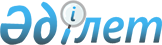 О внесении изменений в некоторые решения Министерства здравоохранения и социального развития Республики КазахстанПриказ Министра здравоохранения и социального развития Республики Казахстан от 12 января 2016 года № 11. Зарегистрирован в Министерстве юстиции Республики Казахстан 24 февраля 2016 года № 13218.
      В целях совершенствования системы оказания государственных услуг в социальной сфере и системы обязательного страхования работника от несчастных случаев при исполнении им трудовых (служебных) обязанностей ПРИКАЗЫВАЮ:
      1. Утвердить Перечень решений Министерства здравоохранения и социального развития Республики Казахстан, в которые вносятся изменения (далее – перечень) согласно приложению к настоящему приказу.
      2. Департаменту социального обеспечения и социального страхования в установленном законодательстве порядке обеспечить:
      1) государственную регистрацию настоящего приказа в Министерстве юстиции Республики Казахстан;
      2) в течение десяти календарных дней после государственной регистрации настоящего приказа в Министерстве юстиции Республики Казахстан направление его копии в печатном и электронном виде на официальное опубликование в периодических печатных изданиях и информационно-правовой системе "Әділет", а также в Республиканский центр правовой информации для внесения в эталонный контрольный банк нормативных правовых актов Республики Казахстан;
      3) размещение настоящего приказа на официальном интернет-ресурсе Министерства здравоохранения и социального развития Республики Казахстан;
      4) в течение десяти рабочих дней после государственной регистрации настоящего приказа в Министерстве юстиции Республики Казахстан представление в Департамент юридической службы Министерства здравоохранения и социального развития Республики Казахстан сведений об исполнении мероприятий, предусмотренных подпунктами 1), 2) и 3) настоящего пункта.
      3. Контроль за исполнением настоящего приказа возложить на вице-министра здравоохранения и социального развития Республики Казахстан Жакупову С.К.
      4. Настоящий приказ вводится в действие с 1 марта 2016 года, за исключением пункта 28 приложения 3 и пунктов 65, 66, 67, 68 и 69 приложения 6 к перечню, которые вводятся в действие с 1 января 2016 года, и подлежит официальному опубликованию.
      "СОГЛАСОВАН"   
      Генеральный прокурор   
      Республики Казахстан   
      _____________ А. Даулбаев   
      22 января 2016 года
      "СОГЛАСОВАН"   
      Министр образования и   
      науки Республики Казахстан   
      _____________ А. Саринжипов   
      18 января 2016 года
      "СОГЛАСОВАН"   
      Министр по инвестициям и   
      развитию Республики Казахстан   
      _____________ А. Исекешев   
      20 января 2016 года
      "СОГЛАСОВАН"   
      Министр национальной экономики   
      Республики Казахстан   
      _____________ Е. Досаев   
      26 января 2016 года Перечень решений Министерства здравоохранения и социального
развития Республики Казахстан, в которые вносятся изменения
      1. В приказе Министра труда и социальной защиты населения Республики Казахстан от 4 мая 2012 года № 168-ө-м "Об утверждении Правил исчисления ежемесячных выплат гражданам Республики Казахстан после завершения периода капитализации платежей по возмещению вреда, причиненного жизни или здоровью работников юридическими лицами, ликвидированными вследствие банкротства" (зарегистрированный в Реестре государственной регистрации нормативных правовых актов за № 7706, опубликованный в газете "Казахстанская правда" от 11 августа 2012 года № 262-263 (27081-27082)):
      заголовок изложить в следующей редакции:
      "Об утверждении Правил исчисления социальной помощи в виде ежемесячных выплат гражданам Республики Казахстан после завершения периода капитализации платежей по возмещению вреда, причиненного жизни или здоровью работников юридическими лицами, ликвидированными вследствие банкротства";
      пункт 1 изложить в следующей редакции:
      "1. Утвердить прилагаемые Правила исчисления социальной помощи в виде ежемесячных выплат гражданам Республики Казахстан после завершения периода капитализации платежей по возмещению вреда, причиненного жизни или здоровью работников юридическими лицами, ликвидированными вследствие банкротства согласно приложению 1 к настоящему приказу.";
      в Правилах исчисления ежемесячных выплат гражданам Республики Казахстан после завершения периода капитализации платежей по возмещению вреда, причиненного жизни или здоровью работников юридическими лицами, ликвидированными вследствие банкротства, утвержденных указанным приказом:
      заголовок раздела 2 изложить в следующей редакции:
      "2. Порядок исчисления социальной помощи в виде ежемесячных выплат";
      абзац пятый пункта 4 изложить в следующей редакции:
      "(n + x) – год обращения за назначением социальной помощи в виде ежемесячных выплат (перерасчета).";
      пункты 5 и 6 изложить в следующей редакции:
      "5. Социальная помощь в виде ежемесячных выплат (ЕВ) гражданину Республики Казахстан после завершения периода капитализации платежей по возмещению вреда, причиненного жизни или здоровью работников юридическими лицами, ликвидированными вследствие банкротства, определяется путем умножения размера ежемесячного платежа (РЕП) на МЗПнак:
      ЕВ = РЕП * МЗПнак.
      6. В случае причинения вреда одному и тому же гражданину два и более раз, размер социальной помощи в виде ежемесячных выплат исчисляется соответственно два и более раз, и полученные две и более ЕВ складываются для определения конечной ЕВ";
      пункт 8 изложить в следующей редакции:
      "8. Ежегодное повышение размера социальной помощи в виде ежемесячных выплат осуществляется на основе прогнозного уровня годовой инфляции на последующие 3 года, предоставляемого Национальным Банком Республики Казахстан.".
      2. Утратил силу приказом и.о. Министра труда и социальной защиты населения РК от 03.08.2017 № 232.


      3. Утратил силу приказом Министра здравоохранения и социального развития Республики Казахстан от 02.12.2016 № 1022 (вводится в действие по истечении десяти календарных дней после дня его первого официального опубликования).
      4. В приказе Министра здравоохранения и социального развития Республики Казахстан от 29 октября 2014 года № 202 "Об утверждении Правил обмена информацией единого накопительного пенсионного фонда с уполномоченной организацией об индивидуальных пенсионных счетах вкладчиков (получателей)" (зарегистрированный в Реестре государственной регистрации нормативных правовых актов за № 9896, опубликованный в газете "Казахстанская правда" от 26 февраля 2015 года № 38 (27914)):
      заголовок изложить в следующей редакции:
      "Об утверждении Правил обмена информацией единого накопительного пенсионного фонда с Государственной корпорацией "Правительство для граждан" об индивидуальных пенсионных счетах вкладчиков (получателей)"; 
      пункт 1 изложить в следующей редакции:
      "1. Утвердить прилагаемые Правила обмена информацией единого накопительного пенсионного фонда с Государственной корпорацией "Правительство для граждан" об индивидуальных пенсионных счетах вкладчиков (получателей)."; 
      Правила обмена информацией единого накопительного пенсионного фонда с уполномоченной организацией об индивидуальных пенсионных счетах вкладчиков (получателей), утвержденные указанным приказом, изложить в новой редакции согласно приложению 4 к настоящему перечню.
      5. Утратил силу приказом Заместителя Премьер-Министра - Министра труда и социальной защиты населения РК от 09.06.2023 № 213 (вводится в действие с 01.07.2023).


      6. В приказе Министра здравоохранения и социального развития Республики Казахстан от 14 апреля 2015 года № 223 "Об утверждении Правил предоставления государственной базовой пенсионной выплаты за счет бюджетных средств, а также назначения и осуществления пенсионных выплат, государственных базовых социальных пособий по инвалидности, по случаю потери кормильца и по возрасту, государственных специальных пособий из уполномоченной организации" (зарегистрированный в Реестре государственной регистрации нормативных правовых актов за № 11110, опубликованный в информационно-правовой системе "Әділет" 10 июня 2015 года):
      Правила предоставления государственной базовой пенсионной выплаты за счет бюджетных средств, а также назначения и осуществления пенсионных выплат, государственных базовых социальных пособий по инвалидности, по случаю потери кормильца и по возрасту, государственных специальных пособий из уполномоченной организации, утвержденные указанным приказом, изложить в новой редакции согласно приложению 6 к настоящему перечню.
      7 Утратил силу приказом Министра труда и социальной защиты населения РК от 08.06.2020 № 217 (вводится в действие с 1 января 2020 года и подлежит опубликованию).


      8. В приказе Министра здравоохранения и социального развития Республики Казахстан от 12 октября 2015 года № 790 "Об утверждении Правил ежемесячного предоставления страховыми организациями в уполномоченную организацию информации о произведенных страховых выплатах" (зарегистрированный в Реестре государственной регистрации нормативных правовых актов за № 12255, опубликованный в информационно-правовой системе "Әділет" 16 ноября 2015 года):
      заголовок изложить в следующей редакции:
      "Об утверждении Правил ежемесячного предоставления страховыми организациями в Государственную корпорацию "Правительство для граждан" информации о произведенных страховых выплатах";
      пункт 1 изложить в следующей редакции:
      "1. Утвердить прилагаемые Правила ежемесячного предоставления страховыми организациями в Государственную корпорацию "Правительство для граждан" информации о произведенных страховых выплатах.";
      Правила ежемесячного предоставления страховыми организациями в уполномоченную организацию информации о произведенных страховых выплатах, утвержденные указанным приказом, изложить в новой редакции согласно приложению 8 к настоящему перечню. Правила формирования базы данных вкладчиков (получателей) по
обязательным пенсионным взносам, обязательным профессиональным
пенсионным взносам и единого списка физических лиц, заключивших
договор о пенсионном обеспечении за счет обязательных
пенсионных взносов, обязательных профессиональных
пенсионных взносов
      1. Настоящие Правила формирования базы данных вкладчиков (получателей) по обязательным пенсионным взносам, обязательным профессиональным пенсионным взносам и единого списка физических лиц, заключивших договор о пенсионном обеспечении за счет обязательных пенсионных взносов, обязательных профессиональных пенсионных взносов разработаны в соответствии с подпунктом 5) статьи 7 Закона Республики Казахстан от 21 июня 2013 года "О пенсионном обеспечении в Республике Казахстан" и определяют порядок формирования единого списка физических лиц, заключивших договор о пенсионном обеспечении за счет обязательных пенсионных взносов, обязательных профессиональных пенсионных взносов (далее - единый список), базы данных вкладчиков (получателей) по обязательным пенсионным взносам, обязательным профессиональным пенсионным взносам (далее - база данных). 
      2. Государственная корпорация "Правительство для граждан" (далее – Государственная корпорация) на основании полученных от ежедневно передаваемых единым накопительным пенсионным фондом (далее - ЕНПФ) сведений о вновь заключенных и прекративших действие договорах о пенсионном обеспечении за счет обязательных пенсионных взносов, обязательных профессиональных пенсионных взносов, формирует единый список и ежедневно обновляет базу данных. 
      3. Единый список содержит следующие персонифицированные данные по каждому вкладчику (получателю): 
      1) фамилия, имя, отчество (при его наличии), дата рождения, место рождения, пол, адрес места жительства, гражданство вкладчика (получателя);
      2) серия и номер документа, удостоверяющего личность, дата выдачи указанных документов и наименование выдавшего их органа;
      3) об изменении номера и даты выдачи документа, удостоверяющего личность;
      4) об изменении гражданства, открытии или закрытии договоров о пенсионном обеспечении за счет обязательных пенсионных взносов, обязательных профессиональных пенсионных взносов в едином списке;
      5) об изменении реквизитов, статуса вкладчика (получателя).
      4. База данных, помимо персонифицированных данных по каждому вкладчику (получателю), указанных в пункте 3 настоящих правил, содержит следующие сведения: 
      1) о перечисленных обязательных пенсионных взносах, обязательных профессиональных пенсионных взносах и (или) пени, а также их возврата в соответствии с установленными нормативными правовыми актами;
      2) об агентах по уплате обязательных профессиональных пенсионных взносов, включая наименование и реквизиты агента в соответствии с установленными нормативными правовыми актами;
      3) о сумме пенсионных накоплений.
      5. Государственная корпорация на основании полученных от ЕНПФ сведений направляет в ЕНПФ Протокол о включении или не включении сведений о договорах о пенсионном обеспечении за счет обязательных пенсионных взносов, обязательных профессиональных пенсионных взносов в единый список (далее - Протокол). 
      В случае отказа во включении сведений о договорах о пенсионном обеспечении за счет обязательных пенсионных взносов, обязательных профессиональных пенсионных взносах, Протокол должен содержать информацию о не включенных договорах о пенсионном обеспечении за счет обязательных пенсионных взносов, обязательных профессиональных пенсионных взносов с указанием причины не включения в соответствии с Договором об обмене информацией между Государственной корпорацией и ЕНПФ.
      6. Государственная корпорация совместно с ЕНПФ обеспечивает наличие у вкладчиков (получателей) не более одного индивидуального пенсионного счета за счет обязательных пенсионных взносов и (или) обязательных профессиональных пенсионных взносов.
      При наличии ранее заключенного договора о пенсионном обеспечении за счет обязательных профессиональных пенсионных взносов физическое лицо, за которое перечисляются обязательные профессиональные пенсионные взносы, и новый агент подписывают заявление о присоединении к договору о пенсионном обеспечении за счет обязательных профессиональных пенсионных взносов, без открытия нового индивидуального пенсионного счета по учету обязательных профессиональных пенсионных взносов.
      Обязательные профессиональные пенсионные взносы, инвестиционный доход, пеня и иные поступления в соответствии с законодательством Республики Казахстан о пенсионном обеспечении, поступившие по новому договору о пенсионном обеспечении за счет обязательных профессиональных пенсионных взносов, учитываются на индивидуальном пенсионном счете вкладчика (получателя), открытом на основании ранее заключенного договора о пенсионном обеспечении за счет обязательных профессиональных пенсионных взносов.
      7. Государственная корпорация ежедневно производит сверку реквизитов вкладчиков (получателей) в едином списке физических лиц, заключивших договор о пенсионном обеспечении за счет обязательных пенсионных взносов, обязательных профессиональных пенсионных взносов с ЕНПФ, со сведениями, имеющимися в Государственной базе данных физических лиц.
      8. При выявлении расхождений в реквизитах вкладчиков (получателей): фамилии, имени, отчества (при наличии), даты рождения, ИИН и пола Государственная корпорация приводит реквизиты вкладчика в соответствие с данными Государственной базы данных физических лиц. 
      9. Передача сведений об изменении реквизитов вкладчика (получателя) в ЕНПФ осуществляется электронным способом, определенным в соответствии с договором между Государственной корпорацией и ЕНПФ, с использованием финансовой автоматизированной системы транспорта информации не позднее одного рабочего дня, следующего за днем внесения изменений в единый список.
      10. ЕНПФ не позднее одного рабочего дня, следующего за днем получения сведений об изменении реквизитов вкладчика (получателя) из Государственной корпорации, вносит изменения в автоматизированную информационную систему ЕНПФ.
      11. Ежегодно до 1 марта года, следующего за отчетным, между Государственной корпорацией и ЕНПФ производится сверка баз данных на соответствие реквизитов вкладчиков (получателей) с учетом их статусов в Централизованной базе данных уполномоченного государственного органа. Правила представления единым накопительным пенсионным фондом
Государственной корпорации "Правительство для граждан" сведений
о заключенных и прекративших действие с вкладчиками
(получателями) договорах о пенсионном обеспечении за счет
обязательных пенсионных взносов, обязательных профессиональных
пенсионных взносов с использованием электронного
документооборота
      1. Настоящие Правила представления единым накопительным пенсионным фондом Государственной корпорации "Правительство для граждан" сведений о заключенных и прекративших действие с вкладчиками (получателями) договорах о пенсионном обеспечении за счет обязательных пенсионных взносов, обязательных профессиональных пенсионных взносов с использованием электронного документооборота разработаны в соответствии с подпунктом 8) статьи 7 Закона Республики Казахстан от 21 июня 2013 года "О пенсионном обеспечении в Республике Казахстан" и определяют порядок и сроки представления единым накопительным пенсионным фондом Государственной корпорации "Правительство для граждан" (далее – Государственная корпорация) сведений о заключенных и прекративших действие с вкладчиками (получателями) договорах о пенсионном обеспечении за счет обязательных пенсионных взносов, обязательных профессиональных пенсионных взносов с использованием электронного документооборота.
      2. Единый накопительный пенсионный фонд ежедневно передает в Государственную корпорацию сведения о заключенных и прекративших действие с вкладчиками (получателями) договорах о пенсионном обеспечении за счет обязательных пенсионных взносов, обязательных профессиональных пенсионных взносов за текущий и предшествующий рабочие дни по форме согласно приложению к настоящим Правилам.
      3. Передача сведений осуществляется ежедневно электронным способом, определенным в соответствии с договором между Государственной корпорации и единым накопительным пенсионным фондом с использованием финансовой автоматизированной системы транспорта информации, не позднее 23 часов 30 минут времени текущего дня города Астаны.
      4. Государственная корпорация не позднее следующего рабочего дня со дня поступления сведений направляет в единый накопительный пенсионный фонд электронное уведомление, свидетельствующее о поступлении данных сведений в Государственную корпорацию, и Протокол о включении или не включении сведений о договорах о пенсионном обеспечении за счет обязательных пенсионных взносов, обязательных профессиональных пенсионных взносов в единый список. 
      форма             Сведения о заключенных и прекративших действие с вкладчиками
(получателями) договорах о пенсионном обеспечении за счет
обязательных пенсионных взносов, обязательных профессиональных
пенсионных взносов за "__"_______ 20__год
      продолжение таблицы
      Примечание: 
      Графы 12, 13 обязательны к заполнению при прекращении действия договора о пенсионном обеспечении за счет обязательных пенсионных взносов, обязательных профессиональных пенсионных взносов.
      Графа 13 должна содержать соответствующее обозначение в зависимости от причины прекращения действия договора о пенсионном обеспечении за счет обязательных пенсионных взносов, обязательных профессиональных пенсионных взносов:
      1 - выплата всей суммы пенсионных накоплений в связи с достижением пенсионного возраста в соответствии с пунктом 1 статьи 11 Закона Республики Казахстан от 21 июня 2013 года "О пенсионном обеспечении в Республики Казахстан";
      2 - выплата всей суммы пенсионных накоплений в связи с достижением пенсионного возраста лицами, проживающими в зонах чрезвычайного или максимального радиационного риска;
      3 - выплата всей суммы пенсионных накоплений в связи с достижением пенсионного возраста женщинами, воспитавшими 5 и более детей;
      4 - выплата всей суммы пенсионных накоплений в связи с выездом на постоянное местожительство за пределы Республики Казахстан;
      5 - в связи с переводом пенсионных накоплений вкладчика (получателя) в страховую организацию;
      6 - выплата всей суммы пенсионных накоплений наследнику(ам) в связи со смертью получателя;
      7 - выплата всей суммы пенсионных накоплений на погребение в связи со смертью получателя;
      8 - выплата всей суммы пенсионных накоплений по ранее действующему законодательству Республики Казахстан о пенсионном обеспечении;
      9 – объединение индивидуальных пенсионных счетов, при наличии у вкладчика (получателя) двух и более договоров о пенсионном обеспечении за счет обязательных пенсионных взносов;
      10 – отсутствие договора о пенсионном обеспечении;
      11 – выплата всей суммы пенсионных накоплений по выслуге лет;
      12 – расторжение договора о пенсионном обеспечении на основании вступившего в законную силу решения суда;
      13 – расторжение договора о пенсионном обеспечении в одностороннем порядке по инициативе вкладчика (получателя) при отсутствии накоплений на ИПС;
      14 – прочие (в соответствии с Договором об обмене информацией). Инструкция
по назначению и осуществлению пенсионных выплат за
выслугу лет сотрудникам, проходившим службу в органах
прокуратуры (за исключением органов военной прокуратуры)
1. Общие положения
      1. Настоящая Инструкция по назначению и осуществлению пенсионных выплат за выслугу лет сотрудникам, проходившим службу в органах прокуратуры (за исключением органов военной прокуратуры) (далее - Инструкция) разработана в соответствии с пунктом 5 Правил назначения и осуществления пенсионных выплат военнослужащим, сотрудникам специальных государственных и правоохранительных органов, государственной фельдъегерской службы, а также лицам, права которых иметь специальные звания, классные чины и носить форменную одежду упразднены с 1 января 2012 года, утвержденных постановлением Правительства Республики Казахстан от 31 декабря 2013 года № 1500 (далее - Правила), для детализации порядка назначения и осуществления пенсионных выплат за выслугу лет указанной категории лиц.
      2. В настоящей Инструкции используются следующие понятия:
      1) Государственная корпорация "Правительство для граждан" (далее – Государственная корпорация) – юридическое лицо, созданное по решению Правительства Республики Казахстан, для оказания государственных услуг в соответствии с законодательством Республики Казахстан, организации работы по приему заявлений на оказание государственных услуг и выдаче их результатов услугополучателю по принципу "одного окна", а также обеспечения оказания государственных услуг в электронной форме; 
      2) уполномоченная организация по выдаче пенсионных выплат – организации, имеющие лицензии уполномоченного органа по регулированию и надзору финансового рынка и финансовых организаций на соответствующие виды банковских операций, территориальные подразделения Акционерного Общества "Казпочта"; 
      3) уполномоченный государственный орган по назначению пенсионных выплат (далее – уполномоченный орган) – территориальные подразделения Комитета труда, социальной защиты и миграции Министерства здравоохранения и социального развития Республики Казахстан; 
      4) пенсионные выплаты за выслугу лет (далее – пенсионные выплаты) – ежемесячная денежная выплата, осуществляемая за счет бюджетных средств, назначаемая в соответствии с законодательством Республики Казахстан сотрудникам органов прокуратуры (за исключением органов военной прокуратуры), которым присвоены классные чины, а также лицам, права которых иметь классные чины и носить форменную одежду упразднены с 1 января 2012 года (далее – сотрудники прокуратуры), имеющим право на получение пенсионных выплат; 
      5) получатель пенсионных выплат – физическое лицо из числа сотрудников прокуратуры, которому назначены пенсионные выплаты; 
      6) отделения Государственной корпорации - городские, районные отделения Государственной корпорации; 
      7) филиалы Государственной корпорации - областные, городов Астаны и Алматы филиалы Государственной корпорации; 
      8) центральный исполнительный орган – государственный орган, осуществляющий руководство, а также в пределах, предусмотренных законодательством Республики Казахстан, межотраслевую координацию в сфере социальной защиты населения; 
      9) централизованная база данных (далее – ЦБД) – централизованная база данных центрального исполнительного органа для осуществления видов выплат на условиях, установленных в области пенсионного законодательства Республики Казахстан. 
      10) заявитель – физическое лицо из числа сотрудников прокуратуры, обращающийся за назначением пенсионных выплат; 
      11) электронная цифровая подпись (далее – ЭЦП) – набор электронных цифровых символов, созданный средствами электронной цифровой подписи и подтверждающий достоверность электронного документа, его принадлежность и неизменность содержания. 2. Назначение и осуществление пенсионных выплат
      3. Назначение пенсионных выплат сотрудникам прокуратуры, уволенным по достижению предельного возраста состояния на службе, сокращению штатов, собственному желанию и состоянию здоровья, осуществляется уполномоченным органом.
      4. Для назначения пенсионных выплат сотрудником прокуратуры в отделение Государственной корпорации по месту жительства подается заявление по форме согласно приложению 1 к Правилам и для идентификации –документ, удостоверяющий личность. 
      При приеме заявления сведения о документе, удостоверяющем личность, о регистрации по месту жительства получают из соответствующих государственных информационных систем через шлюз "электронного правительства" (далее – информационные системы).
      При отсутствии сведений из информационных систем к заявлению прилагаются следующие документы:
      копия документа, удостоверяющего личность (паспорт гражданина Республики Казахстан, удостоверение личности, удостоверение лица без гражданства, вид на жительство иностранца);
      документ, подтверждающий регистрацию по постоянному месту жительства (адресная справка или справка сельских акимов).
      К заявлению также прилагаются сведения о номере банковского счета в уполномоченной организации по выдаче пенсионных выплат.
      Заявление для назначения пенсионных выплат третьими лицами подается по доверенности, выданной в соответствии со статьей 167 Гражданского кодекса Республики Казахстан от 27 декабря 1994 года.
      5. К заявлению прилагаются следующие документы:
      заключение комиссии органов прокуратуры по установлению стажа, заверенное гербовой печатью органов прокуратуры, по форме согласно приложению 1 к настоящей Инструкции;
      послужной список, заверенный гербовой печатью органов прокуратуры;
      копия трудовой книжки, заверенная гербовой печатью органов прокуратуры, и другие документы, подтверждающие трудовой стаж в соответствии со статьей 13 Закона Республики Казахстан от 21 июня 2013 года "О пенсионном обеспечении в Республике Казахстан" (далее – Закон);
      копия военного билета; 
      справка о размере денежного содержания с указанием даты, по которую выплачено денежное содержание, по форме согласно приложению 2 к настоящей Инструкции;
      выписка из приказа об увольнении со службы с указанием даты, причины увольнения;
      для участников накопительной пенсионной системы справка-подтверждение о списании с индивидуального пенсионного счета 50 процентов от суммы обязательных пенсионных взносов, перечисленных за счет бюджетных средств до 1 января 2016 года в пользу военнослужащих (кроме военнослужащих срочной службы), сотрудников специальных государственных и правоохранительных органов, государственной фельдъегерской службы, а также лиц, права которых иметь специальные звания, классные чины и носить форменную одежду упразднены с 1 января 2012 года по форме согласно приложению 3 к настоящей Инструкции.
      6. Заявление регистрируется в электронном журнале регистрации заявлений о назначении пенсионных выплат за выслугу лет по форме согласно приложению 4 к настоящей Инструкции с вручением расписки о принятии документов.
      7. В случае представления заявителем неполного пакета документов или отсутствия права на назначение пенсионных выплат заявителю безотлагательно выдается расписка об отказе в приеме заявления на назначение пенсионных выплат по форме согласно приложению 5 к настоящей Инструкции.
      8. Отделение Государственной корпорации в течение трех рабочих дней формирует электронный макет пенсионного дела получателя пенсионных выплат (далее – ЭМД) и проект решения о назначении (возобновлении, отказе в назначении) пенсионных выплат, которые направляются в филиал Государственной корпорации. 
      ЭМД распечатывается для формирования бумажного варианта пенсионного дела согласно приложению 6 к настоящей Инструкции.
      9. Филиал Государственной корпорации в течение двух рабочих дней проверяет правильность оформления ЭМД и расчета пенсионных выплат, после чего направляет поступившие документы в уполномоченный орган. При этом электронный проект решения удостоверяется ЭЦП специалиста и руководителя филиала Государственной корпорации.
      10. Уполномоченный орган в течение пяти рабочих дней рассматривает поступившие ЭМД, принимает решение о назначении (возобновлении, отказе в назначении) пенсионных выплат по форме согласно приложению 7 к настоящей Инструкции, направляет документы в отделение Государственной корпорации.
      11. При наличии оснований уполномоченный орган запрашивает из отделения Государственной корпорации макет дела на бумажном носителе для сверки с ЭМД.
      12. Если для принятия решения о назначении (возобновлении, отказе в назначении) пенсионных выплат выявляется необходимость приобщения к ЭМД дополнительных документов в целях проверки достоверности представленных документов, уполномоченный орган возвращает ЭМД в отделение Государственной корпорации с уведомлением по форме согласно приложению 8 к настоящей Инструкции.
      Отделение Государственной корпорации в течение пяти рабочих дней со дня поступления уведомления ставит в известность заявителя о необходимости представления дополнительных документов в течение двадцати пяти рабочих дней. Срок дооформления не должен превышать тридцати рабочих дней.
      Подготовка ЭМД, электронного проекта решения о назначении (возобновлении, отказе в назначении) пенсионных выплат, дооформленного с учетом требований настоящей Инструкции и его утверждение уполномоченным органом производятся в соответствии с пунктами 8, 9 и 10 настоящей Инструкции.
      13. При принятии решения о назначении (возобновлении, отказе в назначении) пенсионных выплат отделение Государственной корпорации вручает при личном обращении уведомление о назначении (отказе в назначении) по форме согласно приложению 9 к настоящей Инструкции с регистрацией его в электронном журнале уведомлений по форме согласно приложению 10 к настоящей Инструкции или информирует заявителя посредством передачи sms-оповещения на мобильный телефон заявителя. Sms-оповещения регистрируются в электронном журнале sms-оповещений по форме согласно приложению 11 к настоящей Инструкции.
      Решение уполномоченного органа о назначении (возобновлении, отказе в назначении) пенсионных выплат на бумажном носителе подшивается специалистом отделения Государственной корпорации в дело получателя.
      14. Официальным документом, подтверждающий статус получателя, является удостоверение по форме согласно приложению 12 к настоящей Инструкции, которое выдается отделением Государственной корпорации под роспись заявителя при обращении. 
      Выдача удостоверения регистрируется в журнале регистрации удостоверений по форме согласно приложению 13 к настоящей Инструкции.
      В случае изменения размера пенсионных выплат отделением Государственной корпорации в удостоверении производится запись о произошедших изменениях.
      15. Изменение размеров пенсионных выплат в связи с ежегодным повышением, предусмотренным законодательством Республики Казахстан, изменением месячного расчетного показателя производится уполномоченным органом на основании электронного проекта решения, подготовленного отделением Государственной корпорации по форме согласно приложению 14 к настоящей Инструкции.
      16. При изменении фамилии, имени, отчества (при его наличии) получателя в автоматическом режиме производятся изменения в ЦБД. 
      В случае изменения номера банковского счета, места жительства в отделение Государственной корпорации получателем подается заявление об этих изменениях с документами, подтверждающими соответствующие изменения.
      17. При зачислении получателей из числа сотрудников прокуратуры на государственную службу с присвоением воинского (специального) звания, классного чина, установлением квалификационного класса осуществление пенсионных выплат, а также государственной базовой пенсионной выплаты, назначенной до 1 января 2016 года, прекращается со дня его назначения на должность.
      18. На основании решений уполномоченного органа о назначении (возобновлении, отказе в назначении) пенсионных выплат Государственная корпорация в течение пяти рабочих дней обеспечивает включение назначенных сумм пенсионных выплат в потребность в бюджетных средствах на выплату, которая представляется ежемесячно к 25 числу месяца, предшествующего месяцу выплаты, в Министерство здравоохранения и социального развития Республики Казахстан (далее – Министерство).
      19. Министерство согласно потребности бюджетных средств на выплату осуществляет перечисление бюджетных средств в Государственную корпорацию в пределах сумм, предусмотренных индивидуальным планом финансирования.
      20. Государственная корпорация, получив бюджетные средства, формирует в соответствии с графиком выплаты платежные поручения на выплату. Суммы, образовавшиеся после формирования потребности на месяц выплаты, подлежат включению в последующий за ним месяц в соответствии с действующим законодательством Республики Казахстан.
      21. Взаимодействие по осуществлению пенсионных выплат получателям регламентированы на основании договоров, заключенных между Государственной корпорацией и организациями, осуществляющими отдельные виды банковских операций, если иное не установлено Национальным Банком Республики Казахстан.
      22. В случае поступления документов исполнительного производства на удержание из пенсионных выплат отделение Государственной корпорации в соответствии с законодательством Республики Казахстан производит удержания в ЦБД.
      В случае поступления заявления получателя на удержание из пенсионных выплат отделение Государственной корпорации производит удержания на основании решения уполномоченного органа по форме согласно приложению 15 к настоящей Инструкции.
      23. Возврат излишне зачисленных (выплаченных) сумм пенсионных выплат осуществляется:
      по заявлению получателя;
      на основании письма отделения Государственной корпорации по основаниям, предусмотренным законодательными актами Республики Казахстан; 
      по решению суда.
      24. В случаях ошибочного перечисления сумм пенсионных выплат Государственная корпорация направляет в уполномоченную организацию по выдаче пенсионных выплат информацию об отзыве платежного поручения или приостановлении исполнения указания, по форме и способом, установленным договором между Государственной корпорацией и уполномоченной организацией по выдаче пенсионных выплат.
      На основании информации об ошибочном перечислении либо отзыве или приостановлении исполнения указания уполномоченная организация по выдаче пенсионных выплат осуществляет возврат денег в Государственную корпорацию либо приостанавливает исполнение указания.
      25. Взаимодействие и оплата банковских услуг, связанных с осуществлением пенсионных выплат, осуществляется за счет бюджетных средств.
      26.Отделение Государственной корпорации на основании решения уполномоченного органа по форме согласно приложению 16 к настоящей Инструкции приостанавливает пенсионные выплаты с первого числа месяца, следующего за месяцем поступления сведений: 
      1) об отсутствии расходных операций три и более месяцев по банковскому счету получателя, представляемых уполномоченной организацией по выдаче пенсионных выплат;
      2) об истечении срока действия документа, удостоверяющего личность иностранца или лица без гражданства, в том числе из информационных систем;
      3) о выявлении факта без вести пропавших лиц, находящихся в розыске, в том числе из информационных систем;
      4) о выявлении факта выезда получателей пенсионных выплат на постоянное местожительства за пределы Республики Казахстан, в том числе из информационных систем.
      27. Отделение Государственной корпорации на основании решения уполномоченного органа по форме согласно приложению 17 к настоящей Инструкции прекращает пенсионные выплаты с первого числа месяца, следующего за месяцем поступления:
      сведений о смерти, в том числе из информационных систем;
      запроса пенсионного дела получателя от уполномоченного органа страны выезда;
      заявления получателя пенсионных выплат с предоставлением документа, подтверждающего снятие его с регистрации в органах внутренних дел.
      28. Лицам, проживающим в медико-социальных учреждениях (организациях) в условиях стационара и находящимся на полном государственном обеспечении, Государственная корпорация осуществляет пенсионные выплаты в объемах, установленных пунктом 5 статьи 68 Закона, с первого числа месяца, следующего за месяцем поступления информации о поступлении (выбытии) получателя в медико-социальное учреждение (организацию). 
      В случае поступления документов исполнительного производства или заявления получателя на удержание объемы пенсионных выплат, установленные пунктом 5 статьи 68 Закона, определяются после соответствующих удержаний.
      Зачисление сумм пенсионных выплат лицам, проживающим в медико-социальных учреждениях (организациях) в условиях стационара и находящимся на полном государственном обеспечении, осуществляется в соответствии с законодательством. 3. Порядок назначения и выплаты пенсионных выплат при
перемене местожительства
      29. В случае перемены места жительства получателем пенсионных выплат представляется в отделение Государственной корпорации заявление на запрос пенсионного дела получателя пенсионных выплат по форме согласно приложению 18 к настоящей Инструкции. Отделением Государственной корпорации осуществляется запрос пенсионного дела получателя пенсионных выплат по прежнему местожительству заявителя. 
      30. Пенсионное дело получателя пенсионных выплат, выехавшего в другие регионы Республики Казахстан, высылается по запросу других отделений Государственной корпорации с приложением справки-аттестата по форме согласно 19 к настоящей Инструкции.
      31. В случае выезда получателя за пределы Республики Казахстан отделением Государственной корпорации на основании заявления по форме согласно приложению 20 к настоящей Инструкции пенсионное дело получателя пенсионных выплат выдается на руки или высылается по запросу уполномоченных органов других стран. 
      Пенсионные выплаты лицам, выезжающим за пределы Республики Казахстан на постоянное местожительство, производятся по месяц снятия с регистрации в органах внутренних дел. 4. Назначение и выплата единовременной денежной компенсации и
единовременного пособия в случае смерти получателя
      32. В случае смерти получателя пенсионных выплат выплачиваются:
      единовременная денежная компенсация в размере, определяемом на момент смерти получателя, лицу, осуществившему погребение, если обращение за ней последовало не позднее трех лет после месяца смерти получателя пенсионных выплат;
      единовременное пособие членам семьи умершего получателя.
      Для назначения единовременной компенсации и единовременного пособия членам семьи в отделение Государственной корпорации по месту жительства умершего получателя представляется заявление по форме согласно 21 к настоящей Инструкции. 
      34. При приеме заявления на назначение единовременной денежной компенсации и единовременного пособия членам семьи сведения о документе, удостоверяющем личность, о смерти получателя пенсионных выплат получают из соответствующих информационных систем. 
      При отсутствии сведений из информационных систем физическим или юридическим лицом, осуществившим погребение, к заявлению прилагаются следующие документы:
      1) документ, удостоверяющий личность лица, осуществившего погребение (члена семьи), либо справка (свидетельство) о государственной регистрации юридического лица (для юридических лиц) или патент индивидуального предпринимателя (для физических лиц, осуществляющих предпринимательскую деятельность без образования юридического лица), осуществившего погребение;
      2) свидетельство о смерти получателя или документ, подтверждающий факт смерти, выданный уполномоченным органом других государств и заверенный апостилем.
      К заявлению также прилагаются сведения о номере банковского счета в уполномоченной организации по выдаче пенсионных выплат.
      Для назначения единовременного пособия членам семьи умершего представляются:
      документ, подтверждающий родственные отношения с умершим (свидетельство о рождении, о браке, о расторжении брака, об установлении отцовства (материнства);
      справка учебного заведения о том, что дети в возрасте от восемнадцати до двадцати трех лет являются обучающимися очной формы обучения.
      35. Отделение Государственной корпорации в течение одного рабочего дня формирует ЭМД и электронный проект решения на назначение (отказе в назначении) единовременной денежной компенсации и единовременного пособия членам семьи по форме согласно приложению 22 к настоящей Инструкции.
      Сформированный ЭМД направляется в уполномоченный орган для принятия решения о назначении (об отказе в назначении) единовременной денежной компенсации и единовременного пособия членам семьи через филиал Государственной корпорации. 
      Уполномоченный орган рассматривает поступивший электронный проект решения с электронными документами, принимает решение о назначении (отказе в назначении) единовременной денежной компенсации и единовременного пособия членам семьи в течение одного рабочего дня со дня их поступления в уполномоченный орган.
      36. Отделение Государственной корпорации на основании решения уполномоченного органа о назначении единовременной денежной компенсации и единовременного пособия членам семьи в течение одного рабочего дня со дня их поступления формирует заявку по форме согласно приложению 23 или 24, а также список-ведомость согласно приложению 25 к настоящей Инструкции, и направляет в Государственную корпорацию.
      37. Перечисление единовременной денежной компенсации и единовременного пособия членам семьи Государственная корпорация производит в течение пяти рабочих дней со дня регистрации заявления.
      форма             Заключение
комиссии органов прокуратуры по установлению стажа
      "__" _________ 20__ г.
      Фамилия, имя, отчество(при его наличии)
      ___________________________________________
      Дата рождения: "___" ________ 19__года
      ИИН_________________________
      Классный чин:________________________________________________________
      Приказом органов, ведомств и учреждений прокуратуры № __ от "__" ________ 20__г. уволен с "__" ____ 20__г. по причине ________________
      В соответствии с Правилами исчисления выслуги лет
      военнослужащим, сотрудникам специальных государственных и
      правоохранительных органов, государственной фельдъегерской службы, а
      также лицам, права которых иметь специальные звания, классные чины и
      носить форменную одежду, упразднены с 1 января 2012 года,
      утвержденными постановлением Правительства Республики Казахстан от 24
      февраля 2014 года № 129, комиссия, проверив материалы личного дела,
      устанавливает стаж, дающий право на пенсионные выплаты за выслугу
      лет.
      Выслуга лет на день увольнения составляет: ___ лет ___ мес. ___ дн.
      Трудовой стаж на день увольнения составляет: ___ лет ___ мес. ___ дн.
      Председатель комиссии, должность ____________________ Ф.И.О.
      (подпись)
      Секретарь комиссии, должность ______________________ Ф.И.О.
      (подпись)
      М.П.
      Ознакомлен и согласен с
      заключением комиссии _______________________ Ф.И.О. сотрудника
      (подпись)
      форма            
      Дата выдачи "__" _________ 20__ г.
      Исх. №____ Справка
о размере денежного содержания
      _____________________________________________________________________
      (наименование органа прокуратуры)
      настоящим удостоверяет, что денежное содержание на день увольнения
      _____________________________________________________________________
      (фамилия, имя, отчество (при его наличии)
      _____________________________________________________________________
      (занимаемая должность)
      Дата рождения: "____" ________ 19__ года
      Индивидуальный идентификационный номер: _____________________________
      _____________________________________________________________________
      (классный чин)
      составляет _________ тенге, в том числе должностной оклад ___________
      тенге, доплата за классный чин _________ тенге.
      Денежное содержание выплачено по "__" ________ 20__г.
      Руководитель _______________________ Ф.И.О.
      (подпись)
      Главный бухгалтер _______________________ Ф.И.О.
      (подпись)
      М.П.
      форма            
      Дата выдачи "___" _______ 20 __ года
      №________ Справка - подтверждение
о списании с индивидуального пенсионного счета 50 процентов
от суммы обязательных пенсионных взносов, перечисленных за
счет бюджетных средств до 1 января 2016 года в пользу
военнослужащих (кроме военнослужащих срочной службы),
сотрудников специальных государственных и правоохранительных
органов, государственной фельдъегерской службы, а также лиц,
права которых иметь специальные звания, классные чины и
носить форменную одежду упразднены
с 1 января 2012 года
      Единый накопительный пенсионный фонд подтверждает, что с
      индивидуального пенсионного счета №__________________________________
      _____________________________________________________________________
      (фамилия, имя, отчество (при его наличии), ИИН)
      произведено списание 50 процентов от суммы обязательных пенсионных
      взносов, перечисленных за счет бюджетных средств до 1 января 2016
      года, в размере_______________________ тенге. 
      (сумма прописью)
      Электронная цифровая подпись руководителя ЕНПФ
      форма             Электронный журнал
регистрации заявлений граждан о назначении
____________________________________________________
(вид выплаты)
      форма             Расписка № ____
об отказе в приеме заявления на назначение
пенсионных выплат за выслугу лет
      от "___" _________ 20 ____ года
      Гражданин (ка) ______________________________________________________
                       (фамилия, имя, отчество (при его наличии) заявителя)
      Дата рождения "____" ____________ 19__ года 
      Дата обращения "____" ___________ 20 ____ года
      Отказано в приеме заявления на назначение по причине представления
      неполного пакета документов, сведений из информационных систем,
      требуемых для назначения выплаты, отсутствия права на выплату
      _____________________________________________________________________
      (фамилия, имя, отчество (при его наличии), должность
      ответственного лица)
      форма             Пенсионное дело
      Отметки о принятии и снятии с учета
      Отметки о проведении инвентаризации  Отметки о проверке дел
      форма            
      Код __________ 
      Область __________ Решение № __ от "__" __________ 20__ г.
Департамента Комитета труда, социальной защите и миграции
по ________________области
      № дела __ 
      1. О назначении (возобновлении, отказе в назначении) пенсионных
      выплат за выслугу лет
      Фамилия, имя, отчество (при его наличии)_____________________________
      Пол __________ Дата рождения "__" __________ 19__ г. 
      Индивидуальный идентификационный номер: _____________________________
      Дата обращения "__" __________ 20__ г. № __________
      Дата и причина увольнения __________
      Размер денежного содержания на день увольнения _________ тенге.
      Назначить (возобновить) пенсионные выплаты за выслугу лет в размере
      __ процентов от денежного содержания в соответствии с подпунктом __
      пункта __ статьи __ Закона Республики Казахстан от 21 июня 2013 года
      "О пенсионном обеспечении в Республике Казахстан"
      Размер пенсионных выплат за выслугу лет 
      __________________________ тенге с "__" __________ 20__ г. пожизненно
      (сумма прописью)
      2. Отказать в назначении пенсионных выплат за выслугу лет
      _____________________________________________________________________
      (основание)
      Руководитель департамента___________________________________ (Ф.И.О.)
      Руководитель управления (отдела)____________________________ (Ф.И.О.)
      Специалист по назначению ___________________________________ (Ф.И.О.)
      Проект решения подготовлен:
      Директор филиала Государственной корпорации ________________ (Ф.И.О.)
      Специалист филиала Государственной корпорации ______________ (Ф.И.О.)
      Начальник отделения Государственной корпорации _____________ (Ф.И.О.)
      Специалист отделения Государственной корпорации ____________ (Ф.И.О.)
      форма             Уведомление
      от "___" ________20____ года
      Фамилия, имя, отчество (при его наличии) заявителя
      _____________________________________________________________________
      Дата рождения заявителя "________" ___________________ __________года
      о необходимости представления следующих документов
      _____________________________________________________________________
      _____________________________________________________________________
      до "__" __________ 20__ года.
      В случае непредставления документов в течение указанного срока,
      уполномоченный орган выносит решение о назначении (возобновлении,
      отказе в назначении) пенсионных выплат за выслугу лет по
      имеющимся документам.
      _____________________________________________________________________
      (Должность, фамилия, имя, отчество (при его наличии)
      ответственного лица)
      форма             Уведомление № __________
о назначении (отказе в назначении)
______________________________
(вид выплаты)
      от "___" ________ 20 __ года
      Гражданин(ка)________________________________________________________
                             (фамилия, имя, отчество (при его наличии)
      Дата рождения заявителя "___"________________19__ года
      Решение о назначении (отказе в назначении) № __ от "__" ___ 20__ года
      Назначенная сумма: _____________________________________________тенге
      (сумма прописью)
      с "_____" ________20____ года
      Отказано в назначении _______________________________________________
      основание (указать причины)
      Уведомление удостоверено ЭЦП ответственного лица
      _____________________________________________________________________
      (должность и фамилия, имя, отчество (при его наличии)
      ответственного лица) 
      форма             Электронный журнал уведомлений
___________________________________
(вид выплаты)
      по _________________отделению Государственной корпорации
      форма             Электронный журнал sms-оповещений
_____________________________
вид выплаты)
по _________________ отделению Государственной корпорации
      форма            
      форма             Журнал регистрации удостоверений
      Скрепление печатью: количество листов в журнале ____________________ 
                                                            (прописью) 
      М.Ш. 
      Начальник отделения ________________________________________________
                              (фамилия, имя, отчество (при его наличии)
      Работник отделения Государственной корпорации _______________________
                                   (фамилия, имя, отчество (при его наличии)
      форма            
      Код ______________________
      Область __________________ Решение № ____ от "__" _______ 20__ г.
Департамента Комитета труда, социальной защиты и миграции
по _______ области
      № дела __________
      О повышении размера пенсионных выплат за выслугу лет 
      Гр. _________________________________________________________________
      Пол _____ Дата рождения "__" __________
      Индивидуальный идентификационный номер: _____________________________
      Размер пенсионных выплат за выслугу лет до "__" _______ 20__ г. 
      ____________________________________________тенге
      (сумма прописью)
      Повысить размер пенсионных выплат за выслугу лет в соответствии с
      _____________________________________________________________________
      (наименование, номер и дата нормативного правового акта)
      Размер пенсионной выплаты за выслугу лет с "__" _______ 20__ г. _______________________________________________тенге
      (сумма прописью)
      Руководитель департамента ___________________________________________
                                  (фамилия, имя, отчество (при его наличии)
      Руководитель управления (отдела)_____________________________________
                                  (фамилия, имя, отчество (при его наличии)
      Специалист __________________________________________________________
      (фамилия, имя, отчество (при его наличии)
      Проект решения подготовлен:
      Директор филиала Государственной корпорации
      ____________________________________________
      (фамилия, имя, отчество (при его наличии)
      Специалист филиала Государственной корпорации
      ____________________________________________
      фамилия, имя, отчество (при его наличии)
      Начальник отделения Государственной корпорации
      ____________________________________________
      (фамилия, имя, отчество (при его наличии)
      Специалист отделения Государственной корпорации
      ____________________________________________
      (фамилия, имя, отчество (при его наличии)
      форма            
      Код _____________
      Область _________ Решение № ____ от "__" _______ 20 ____ года
Департамента Комитета труда, социальной защиты и миграции
по ________________________ области
      № дела ______________
      Об удержании из суммы пенсионных выплат за выслугу лет
      Гражданина(ки)_____________________________________________________
      Пол ______________ Дата рождения "____" ___________ 19 ____ года
      Индивидуальный идентификационный номер: ___________________________
      Размер пенсионных выплат за выслугу лет 
      _____________________________________________________________ тенге
      (сумма прописью)
      Производить удержание в соответствии с заявлением от "___"_________
      20___ года 
      Размер удержания___________________________________________________
      (сумма удержания)
      с "____" ________ 20 __ года до полного погашения
      Руководитель департамента ___________________________________________
                                   (фамилия, имя, отчество (при его наличии)
      Руководитель управления (отдела) ____________________________________
                                   (фамилия, имя, отчество (при его наличии)
      Специалист __________________________________________________________
      (фамилия, имя, отчество (при его наличии)
      Проект решения подготовлен:
      Директор филиала Государственной корпорации
      _________________________________________
      (фамилия, имя, отчество (при его наличии)
      Специалист филиала Государственной корпорации
      _________________________________________
      (фамилия, имя, отчество (при его наличии)
      Начальник отделения Государственной корпорации
      _________________________________________
      фамилия, имя, отчество (при его наличии)
      Специалист отделения Государственной корпорации
      ________________________________________
      (фамилия, имя, отчество (при его наличии)
      форма            
      Код _____________
      Область _________ Решение № ____ от "___" _______ 20 __ года
Департамента Комитета труда, социальной защиты и миграции
по __________________ области
      № дела ______________
      О приостановлении размера пенсионных выплат за выслугу лет
      Гражданин(ка)_______________________________________________________
      Пол ___ Дата рождения "______" ________ 19 ____ года
      Индивидуальный идентификационный номер: ____________________________
      Приостановить выплату с "_____"__________20___года 
      Основание __________________________________________________________
      (указать причину)
      Руководитель департамента __________________________________________
                                  (фамилия, имя, отчество (при его наличии)
      Руководитель управления (отдела) ___________________________________
                                  (фамилия, имя, отчество (при его наличии)
      Специалист _________________________________________________________
      (фамилия, имя, отчество (при его наличии)
      Проект решения подготовлен:
      Директор филиала Государственной корпорации
      _________________________________________
      (фамилия, имя, отчество (при его наличии)
      Специалист филиала Государственной корпорации
      _________________________________________
      (фамилия, имя, отчество (при его наличии)
      Начальник отделения Государственной корпорации
      _________________________________________
      фамилия, имя, отчество (при его наличии)
      Специалист отделения Государственной корпорации
      ________________________________________
      (фамилия, имя, отчество (при его наличии)
      форма            
      Код _____________
      Область _________ Решение № ____ от "___" _______ 20 ___года
Департамента Комитета труда, социальной защиты и миграции
по ________________________ области
      № дела ______________
      О прекращении пенсионных выплат за выслугу лет 
      Гр. ________________________________________________________________
      Пол ___ Дата рождения "_____" ________ 19 __ года
      Индивидуальный идентификационный номер: ____________________________
      Прекратить выплату с "__"__________20___года 
      Основание __________________________________________________________
      (указать причину)
      Руководитель департамента __________________________________________
                                 (фамилия, имя, отчество (при его наличии)
      Руководитель управления (отдела) ___________________________________
                                 (фамилия, имя, отчество (при его наличии)
      Специалист _________________________________________________________
      (фамилия, имя, отчество (при его наличии)
      Проект решения подготовлен:
      Директор филиала Государственной корпорации
      _________________________________________
      (фамилия, имя, отчество (при его наличии)
      Специалист филиала Государственной корпорации
      _________________________________________
      (фамилия, имя, отчество (при его наличии)
      Начальник отделения Государственной корпорации
      _________________________________________
      фамилия, имя, отчество (при его наличии)
      Специалист отделения Государственной корпорации
      ________________________________________
      (фамилия, имя, отчество (при его наличии)
      форма            
      Код района _________
      Республика Казахстан
      ___________________отделение Государственной корпорации
      по ________________________ области Заявление
      от гражданина (ки)___________________________________________________
      (фамилия, имя, отчество (при его наличии) получателя)
      Дата рождения: "______" ____________________________ ________ года
      Индивидуальный идентификационный номер ______________________________
      Вид документа, удостоверяющего личность: ____________________________
      Серия документа: ________ номер документа: _____ кем выдан: _________
      Дата выдачи: "____" _____________ ______ года
      Адрес постоянного местожительства: __________________________________
      Область _____________________________________________________________
      город (район) _________________ село: _______________________________
      улица (микрорайон)______________ дом ____________ квартира __________
      Прошу запросить дело получателя пенсионных выплат за выслугу лет
      Адрес прежнего местожительства: _____________________________________
      Перечень документов, приложенных к заявлению:
      Контактные данные заявителя:
      телефон домашний _________ мобильный ____________ Е-маil ____________
      Предупрежден (а) об ответственности за представление недостоверных
      сведений и поддельных документов ____________________________________
      Дата подачи "__________"__________________________________ 20 ___года
      Подпись заявителя ___________________________________________________
      Заявление гражданина_________________________________________________
      (дата принятия заявления с документами)
      принято "_______" __________________ 20 _______ года № ______________
      Фамилия, имя, отчество (при его наличии) и подпись принявшего
      документы:___________________________________________________________
      форма             СПРАВКА-АТТЕСТАТ № ______ 
      _____ _________ 20__ года
      Гражданин ___________________________________________________________
                    (фамилия, имя, отчество (при его наличии) получателя)
      Дата рождения: "______" ____________________________ ________ года
      Индивидуальный идентификационный номер ______________________________
      Пенсионные выплаты за выслугу лет выплачены по "__" ______ 20 ___года
      в размере ____________________________________________________ тенге 
      (сумма прописью) 
      М.Ш. 
      Начальник отделения Государственной корпорации
      ______________________________________________
       (фамилия, имя, отчество (при его наличии)
      специалист отделения Государственной корпорации
      ______________________________________________
       (фамилия, имя, отчество (при его наличии),
      № служебного телефона
      форма            
      Код района _________ 
      Республика Казахстан 
      ______________ отделение Государственной корпорации
      по ________________________ области Заявление
      от гражданина (ки) __________________________________________________
      (фамилия, имя, отчество (при его наличии) заявителя)
      Дата рождения: "____" ________ года
      Индивидуальный идентификационный номер: _____________________________
      Вид документа, удостоверяющего личность: ____________________________
      Серия документа: ________ номер документа: _________ кем выдан: _____
      Дата выдачи: "____" _____________ ______ года
      Адрес постоянного местожительства: __________________________________
      Область _____________________________________________________________
      город (район) _________________ село: _______________________________
      улица (микрорайон)______________ дом ________ квартира ______________
      Прошу выдать на руки дело получателя пенсионных выплат за выслугу лет
      Адрес выбытия: ______________________________________________________
      Перечень документов, приложенных к заявлению:
      Контактные данные заявителя:
      телефон домашний___________ мобильный ______________ Е-маil _________
      Даю согласие на сбор и обработку моих персональных данных,
      необходимых для оформления и выдачи дела.
      Дата подачи "____"_____ 20 ___года
      Подпись заявителя ___________________________________________________
      Заявление гражданина_________________________________________________
      (дата принятия заявления с документами)
      принято "__" _________ 20 ______ года № _____________________________
      Фамилия, имя, отчество (при его наличии) и подпись, принявшего документы: __________________________________________________________
      форма            
      Код района _________ 
      Республика Казахстан 
      ______________ отделение Государственной корпорации
      по ________________________ области
      Департамента Комитета труда, социальной защиты и миграции
      по _______________ _________ области
      Индивидуальный идентификационный номер ____________________________
      ___________________________________________________________________
      (фамилия, имя, отчество (при его наличии) заявителя) 
      ___________________________________________________________________
      (проживающего по адресу, телефон) Заявление
      Прошу назначить единовременную денежную компенсацию и единовременное
      пособие членам семьи (нужное подчеркнуть):
      ___________________________________________________________________
      (фамилия, имя, отчество (при его наличии) дата рождения умершего)
      ___________________________________________________________________
      (проживавшего по адресу) 
      Единовременную денежную компенсацию и единовременное пособие членам
      семьи (нужное подчеркнуть) прошу перечислить на
      банковский счет № ___________ ______________________ филиала банка,
      АО "Казпочты" № ___________________________________________________
      Даю согласие на сбор и обработку моих персональных данных,
      необходимых для единовременной денежной компенсации и единовременного
      пособия членам семьи (нужное подчеркнуть).
      Перечень документов, приложенных к заявлению: 
      Контактные данные заявителя:
      Телефон домашний ________ мобильный __________ Е-маil _________
      дата подачи заявления: "___" ____ 20 __ года 
      Подпись заявителя ___________________.
      Заявление гражданина_________________________________________________
      зарегистрировано за № ___ Дата принятия документов "__" __ 20 __ года
      _____________________________________________________________________
      фамилия, имя, отчество (при его наличии) и роспись принявшего
      документы
      форма            
      Код _____________
      Область _________ Решение № ____ от "___" _______ 20 __ года
Департамента Комитета труда, социальной защиты и миграции
по ________________________ области
      № дела умершего получателя ____________
      О назначении (отказе в назначении) единовременной денежной
      компенсации и единовременного пособия членам семьи (нужное
      подчеркнуть)
      1.Гражданину(ке) (юридическому лицу)_________________________________
                 (Фамилия, имя, отчество (при его наличии) получателя/
      _____________________________________________________________________
      наименование юридического лица)
      Дата обращения "__"________ 20 __ года № _________
      Назначить единовременную денежную компенсацию в связи со смертью
      гражданина __________________________________________________________
      (фамилия, имя, отчество (при его наличии) умершего получателя)
      Дата смерти "___" ____________ 20__ года
      в соответствии со статьей 67 Закона Республики Казахстан 
      "О правоохранительной службе" от 6 января 2011 года
      Размер единовременной денежной компенсации 
      _______________________________________________________________ тенге
      (сумма прописью) 
      2.Гражданину(ке)_____________________________________________________
                     (Фамилия, имя, отчество (при его наличии) члена семьи
      получателя)
      Назначить единовременное пособие членам семьи в связи со смертью
      гражданина __________________________________________________________
      (фамилия, имя, отчество (при его наличии) умершего получателя)
      в соответствии со статьей 69 Закона Республики Казахстан "О
      правоохранительной службе"
      Размер единовременного пособия членам семьи 
      ______________________________________________________________ тенге 
      (сумма прописью)
      Руководитель департамента ___________________________________________
      (фамилия, имя, отчество (при его наличии)
      Руководитель управления (отдела)_____________________________________
      (фамилия, имя, отчество (при его наличии)
      Специалист __________________________________________________________
      (фамилия, имя, отчество (при его наличии)
      Проект решения подготовлен:
      Директор филиала Государственной корпорации
      _____________________________________________
      (фамилия, имя, отчество (при его наличии)
      Специалист филиала Государственной корпорации
      _____________________________________________
       (фамилия, имя, отчество (при его наличии)
      Начальник отделения Государственной корпорации
      _____________________________________________
       (фамилия, имя, отчество (при его наличии)
      Специалист отделения Государственной корпорации
      _____________________________________________
       (фамилия, имя, отчество (при его наличии)
      форма            
      (филиал Государственной корпорации) Заявка
единовременной денежной компенсации и единовременного
пособия членам семьи
      "______" __________ 20 ___года № ___________________
      _____________
      (подписи)
      _____________
      (подписи)
      _____________
      (подписи)
      форма            
      (филиал Государственной корпорации) Заявка
единовременной денежной компенсации
      "______" __________ 20 ___года
      № ___________________
                   (Для юридических лиц, индивидуальных предпринимателей)
      Итого
      Директор филиала Государственной корпорации _______________
      Главный бухгалтер _______________
      Начальник отдела _______________ 
      Исполнитель _______________ 
      форма             Список-ведомость № ______ 
получателей _____ района _______________________ области
на выплату единовременной денежной компенсации и
единовременного пособия членам семьи
      за "_____" ________________ 20 __года
      Начальник отделения Государственной корпорации ______________________ Правила обмена информацией единого накопительного пенсионного
фонда с Государственной корпорацией "Правительство для граждан"
об индивидуальных пенсионных счетах вкладчиков (получателей)
      1. Настоящие Правила обмена информацией единого накопительного пенсионного фонда с Государственной корпорацией "Правительство для граждан" об индивидуальных пенсионных счетах вкладчиков (получателей) (далее - Правила) разработаны в соответствии с подпунктом 15) пункта 9 статьи 34 Закона Республики Казахстан от 21 июня 2013 года "О пенсионном обеспечении в Республике Казахстан" (далее - Закон) и определяют порядок предоставления единым накопительным пенсионным фондом информации Государственной корпорации "Правительство для граждан" (далее – Государственная корпорация) об индивидуальных пенсионных счетах вкладчиков (получателей).
      2. Информация, подлежащая обмену между единым накопительным пенсионным фондом и Государственной корпорацией:
      1) об индивидуальных пенсионных счетах вкладчиков (получателей), открытых по договорам о пенсионном обеспечении за счет обязательных пенсионных взносов, обязательных профессиональных пенсионных взносов; 
      2) о заключенных и прекративших действие с вкладчиками (получателями) договорах о пенсионном обеспечении за счет обязательных пенсионных взносов, обязательных профессиональных пенсионных взносов; 
      3) об актуализации договоров о пенсионном обеспечении за счет обязательных пенсионных взносов, обязательных профессиональных пенсионных взносов в едином списке физических лиц, в пользу которых уплачены обязательные пенсионные взносы, обязательные профессиональные пенсионные взносы (далее - единый список физических лиц). 
      4) о пенсионных накоплениях; 
      5) о размерах пенсионных выплат и (или) переводов в страховую организацию из единого накопительного пенсионного фонда; 
      6) о подтверждении наличия, даты установления и срока инвалидности у вкладчика (получателя) в централизованной базе данных инвалидов. 
      3. Единый накопительный пенсионный фонд передает в Государственную корпорацию:
      1) ежеквартально, не позднее 15 числа месяца, следующего за отчетным кварталом, сведения по состоянию на 1 число данного месяца, указанные в подпунктах 4) и 5) пункта 2 настоящих Правил, в том числе по инвестиционному доходу, а так же сведения о размерах пенсионных выплат и (или) переводах в страховую организацию по каждому вкладчику (получателю) из единого накопительного пенсионного фонда, по форме согласно приложениям 1 и 2 к настоящим Правилам;
      2) ежедневно сведения, указанные в подпункте 2) пункта 2 настоящих Правил, за текущий и предыдущий рабочие дни, по форме согласно приложению 3 к настоящим Правилам.
      4. Государственная корпорация на основании представленной информации формирует:
      1) данные о разнице между суммой фактически внесенных обязательных пенсионных взносов, обязательных профессиональных пенсионных взносов с учетом уровня инфляции и суммой пенсионных накоплений в едином накопительном пенсионном фонде на 1 число месяца, следующего за отчетным кварталом, в том числе информацию по лицам, достигающим пенсионного возраста, в соответствии с пунктом 1 статьи 11 Закона, и имеющим пенсионные накопления в едином накопительном пенсионном фонде, сформированные за счет обязательных пенсионных взносов, обязательных профессиональных пенсионных взносов;
      2) базу данных вкладчиков (получателей) по обязательным пенсионным взносам, обязательным профессиональным пенсионным взносам и единый список физических лиц, в том числе для ведения персонифицированного учета обязательных пенсионных взносов, обязательных профессиональных пенсионных взносов и (или) пени.
      5. Государственная корпорация направляет в единый накопительный пенсионный фонд информацию, указанную в подпункте 3) пункта 2 настоящих Правил, не позднее одного рабочего дня, следующего за днем ее поступления.
      6. Государственная корпорация ежедневно, за прошедший рабочий день, направляет в единый накопительный пенсионный фонд информацию, указанную в подпункте 6) пункта 2 настоящих Правил.
      7. Обмен информацией осуществляется электронным способом согласно срокам, определенным настоящими Правилами.
      форма             Информация о сумме пенсионных накоплений и инвестиционном
доходе в едином накопительном пенсионном фонде
      ____________________________________________________
      (указывается вид пенсионных взносов:
            обязательные пенсионные взносы/ обязательные профессиональные
      пенсионные взносы)
      Продолжение таблицы
      форма             Информация о пенсионных выплатах и переводах в страховую
организацию из единого накопительного пенсионного фонда
      ____________________________________________________________
      (указывается вид пенсионных взносов:
            обязательные пенсионные взносы/ обязательные профессиональные
                   пенсионные взносы)
      продолжение таблицы
      Примечание:
      Графы 9-11 по каждой выплате /переводу пенсионных накоплений
      заполняются отдельно;
      *- в том числе перевод пенсионных накоплений вкладчика
      (получателя) в страховую организацию. 
      форма             Сведения о заключенных и прекративших действие с вкладчиками
(получателями) договорах о пенсионном обеспечении за счет
обязательных пенсионных взносов, обязательных профессиональных
пенсионных взносов за "__"_______ 20__год
      продолжение таблицы
      Примечание: 
      Графы 11, 12 заполняются при прекращении действия договора о пенсионном обеспечении за счет обязательных пенсионных взносов, обязательных профессиональных пенсионных взносов;
      Графа 12 содержит соответствующее обозначение в зависимости от причины прекращения действия договора о пенсионном обеспечении за счет обязательных пенсионных взносов, обязательных профессиональных пенсионных взносов:
      1 - выплата всей суммы пенсионных накоплений в связи с достижением пенсионного возраста в соответствии с пунктом 1 статьи 11 Закона Республики Казахстан от 21 июня 2013 года "О пенсионном обеспечении в Республики Казахстан";
      2 - выплата всей суммы пенсионных накоплений в связи с достижением пенсионного возраста лицами, проживающими в зонах чрезвычайного или максимального радиационного риска;
      3 - выплата всей суммы пенсионных накоплений в связи с достижением пенсионного возраста женщинами, воспитавшими 5 и более детей;
      4 - выплата всей суммы пенсионных накоплений в связи с выездом на постоянное местожительство за пределы Республики Казахстан;
      5 - в связи с переводом пенсионных накоплений вкладчика (получателя) в страховую организацию;
      6 - выплата всей суммы пенсионных накоплений наследнику(ам) в связи со смертью получателя;
      7 - выплата всей суммы пенсионных накоплений на погребение в связи со смертью получателя;
      8 - выплата всей суммы пенсионных накоплений по ранее действующему законодательству Республики Казахстан о пенсионном обеспечении;
      9 – объединение индивидуальных пенсионных счетов, при наличии у вкладчика (получателя) двух и более договоров о пенсионном обеспечении за счет обязательных пенсионных взносов;
      10 – отсутствие договора о пенсионном обеспечении;
      11 – выплата всей суммы пенсионных накоплений по выслуге лет;
      12 – расторжение договора о пенсионном обеспечении на основании вступившего в законную силу решения суда;
      13 – расторжение договора о пенсионном обеспечении по истечении тридцати шести месяцев с даты открытия индивидуального пенсионного счета при условии отсутствия поступлений и пенсионных накоплений на индивидуальный (индивидуальном) пенсионный (пенсионном) счет (счете) вкладчика (получателя) с даты открытия индивидуального пенсионного счета;
      14 - выплата всей суммы пенсионных накоплений по решению суда;
      15- прочие (в соответствии с Договором об обмене информацией).
      Сноска. Приложение 5 утратило силу приказом Заместителя Премьер-Министра - Министра труда и социальной защиты населения РК от 09.06.2023 № 213 (вводится в действие с 01.07.2023). Правила
предоставления государственной базовой пенсионной выплаты за
счет бюджетных средств, а также назначения и осуществления
пенсионных выплат по возрасту, государственных базовых
социальных пособий по инвалидности, по случаю потери кормильца
и по возрасту, государственных специальных пособий
1. Общие положения
      1. Настоящие Правила предоставления государственной базовой пенсионной выплаты за счет бюджетных средств, а также назначения и осуществления пенсионных выплат по возрасту, государственных базовых социальных пособий по инвалидности, по случаю потери кормильца и по возрасту, государственных специальных пособий (далее – Правила) разработаны в соответствии со статьями 3 и 6 Закона Республики Казахстан от 16 июня 1997 года "О государственных социальных пособиях по инвалидности, по случаю потери кормильца и по возрасту в Республике Казахстан", статьями 5 и 7 Закона Республики Казахстан от 13 июля 1999 года "О государственном специальном пособии лицам, работавшим на подземных и открытых горных работах, на работах с особо вредными и особо тяжелыми условиями труда или на работах с вредными и тяжелыми условиями труда", статьей 7 Закона Республики Казахстан от 21 июня 2013 года "О пенсионном обеспечении в Республике Казахстан" (далее – Закон) и определяют порядок предоставления государственной базовой пенсионной выплаты за счет бюджетных средств, а также назначения и осуществления пенсионных выплат по возрасту, государственных базовых социальных пособий по инвалидности, по случаю потери кормильца и по возрасту, государственных специальных пособий.
      2. Основные понятия, используемые в настоящих Правилах:
      1) "Государственная корпорация "Правительство для граждан" (далее – Государственная корпорация) – юридическое лицо, созданное по решению Правительства Республики Казахстан, для оказания государственных услуг в соответствии с законодательством Республики Казахстан, организации работы по приему заявлений на оказание государственных услуг и выдаче их результатов услугополучателю по принципу "одного окна", а также для обеспечения оказания государственных услуг в электронной форме;
      2) пенсионные выплаты по возрасту – выплата денег физическим лицам, имеющим трудовой стаж не менее шести месяцев по состоянию на 1 января 1998 года, осуществляемые пропорционально трудовому стажу;
      3) уполномоченная организация по выдаче пенсий и пособий – банки второго уровня, организации, имеющие лицензии уполномоченного органа по регулированию и надзору финансового рынка и финансовых организаций на соответствующие виды банковских операций, территориальные подразделения акционерного общества "Казпочта";
      4) уполномоченный государственный орган по назначению пенсий и пособий (далее – уполномоченный орган) – территориальные органы Комитета труда, социальной защиты и миграции Министерства здравоохранения и социального развития Республики Казахстан;
      5) получатель пенсий и пособий (далее – получатель) – физическое лицо, которому назначены государственная базовая пенсионная выплата и (или) пенсионные выплаты по возрасту и (или) государственное базовое социальное пособие и (или) государственное специальное пособие;
      6) государственные специальные пособия – денежная выплата лицам, имевшим по состоянию на 1 января 1998 года установленный законодательством Республики Казахстан стаж работы на подземных и открытых горных работах, на работах с особо вредными и особо тяжелыми условиями труда или на работах с вредными и тяжелыми условиями труда;
      7) государственные базовые социальные пособия – ежемесячные денежные выплаты, осуществляемые за счет бюджетных средств, предоставляемые гражданам при наступлении инвалидности, потере кормильца и по возрасту;
      8) государственная базовая пенсионная выплата (далее – базовая пенсия) – ежемесячная денежная выплата, предоставляемая по достижении пенсионного возраста, установленного Законом;
      9) отделения Государственной корпорации – городские, районные отделения Государственной корпорации; 
      10) филиалы Государственной корпорации – областные, городов Астаны и Алматы филиалы Государственной корпорации; 
      11) централизованная база данных (далее – ЦБД) – централизованная база данных центрального исполнительного органа для осуществления видов выплат на условиях, установленных в области пенсионного законодательства Республики Казахстан. 
      12) заявитель – физическое лицо, обращающееся за назначением базовой пенсии и (или) пенсионной выплаты по возрасту и (или) государственного базового социального пособия и (или) государственного специального пособия;
      13) электронный макет дела (далее – ЭМД) – электронный макет дела получателя пенсионных выплат по возрасту, базовой пенсии, государственного базового социального пособия, государственного специального пособия, формируемый Государственной корпорацией;
      14) подразделение медико-социальной экспертизы (далее – подразделение МСЭ) – структурное подразделение уполномоченного органа, проводящее медико-социальную экспертизу;
      15) электронная цифровая подпись (далее – ЭЦП) – набор электронных цифровых символов, созданный средствами электронной цифровой подписи и подтверждающий достоверность электронного документа, его принадлежность и неизменность содержания;
      16) центральный исполнительный орган – государственный орган, осуществляющий руководство, а также в пределах, предусмотренных законодательством Республики Казахстан, межотраслевую координацию в сфере социальной защиты населения;
      17) веб-портал "электронного правительства" (далее – портал) – информационная система, представляющая собой единое окно доступа ко всей консолидированной правительственной информации, включая нормативную правовую базу, и к государственным услугам, оказываемым в электронной форме. 2. Порядок обращения за назначением пенсий и пособий через
Государственную корпорацию, подразделение МСЭ
      3. Лица, имеющие право на получение базовой пенсии и пенсионных выплат по возрасту (далее – пенсий), государственных базовых социальных пособий и государственного специального пособия (далее – пособия) представляют заявление по форме согласно приложению 1 к настоящим Правилам и для идентификации – документ, удостоверяющий личность.
      На назначение пенсионных выплат по возрасту, государственных базовых социальных пособий по инвалидности и по случаю потери кормильца, государственного специального пособия заявление подается по месту жительства в отделение Государственной корпорации.
      На назначение базовой пенсии и государственного базового социального пособия по возрасту заявление подается по месту жительства в отделение Государственной корпорации или через портал.
      При первичном установлении инвалидности лицо обращается за назначением государственного базового социального пособия по инвалидности по месту жительства в подразделение МСЭ с заявлением по форме согласно приложению 2 к настоящим Правилам.
      При приеме заявления, сведения о документе, удостоверяющем личность, о регистрации по постоянному месту жительства получают из соответствующих государственных информационных систем через шлюз "электронного правительства" (далее – информационные системы):
      При отсутствии сведений из информационных систем к заявлению прилагаются следующие документы:
      копия документа, удостоверяющего личность (паспорт гражданина Республики Казахстан, удостоверение личности гражданина Республики Казахстан, удостоверение лица без гражданства, вид на жительство иностранца);
      документ, подтверждающий регистрацию по постоянному месту жительства (адресная справка или справка сельских акимов, для жителей города Байконур - справка отдела по учету и регистрации граждан жилищного хозяйства города Байконур Российской Федерации).
      К заявлению также прилагаются сведения о номере банковского счета в уполномоченной организации по выдаче пенсий и пособий или о контрольном счете наличности учреждения уголовно-исполнительной системы.
      Для назначения пенсий и пособий недееспособным, ограниченно дееспособным или нуждающимся в опеке или попечительстве лицам заявление и необходимые документы подаются их законными представителями.
      Заявление для назначения пенсий и пособий третьими лицами подается по доверенности, выданной в соответствии со статьей 167 Гражданского кодекса Республики Казахстан от 27 декабря 1994 года.
      4. Для назначения пенсионных выплат по возрасту, к перечисленным в пункте 3 настоящих Правил, документам заявителем представляются:
      1) справка о суммах дохода, выплаченных физическому лицу и осуществленных с дохода обязательных пенсионных взносов по форме согласно приложению 3 к настоящим Правилам или документ о доходах индивидуальных предпринимателей, адвокатов, частных нотариусов, частных судебных исполнителей и профессиональных медиаторов, выданный органом государственных доходов.
      В случае ликвидации организации (предприятия) представляется архивная справка с указанием сведений о доходе.
      В случае невозможности представления архивной справки о среднемесячном доходе размер среднемесячного дохода устанавливается соответственно доходу, с которого осуществлялись обязательные пенсионные взносы в накопительные пенсионные фонды или единый накопительный пенсионный фонд.
      Лицами, работавшими в российских организациях комплекса "Байконур", представляется справка работодателя о доходах, выплаченных в валюте Российской Федерации. Сведения об официальном курсе национальной валюты
      Республики Казахстан к иностранным валютам, установленном Национальным Банком Республики Казахстан на день обращения за назначением пенсионных выплат по возрасту, отделение Государственной корпорации получает с официального интернет-ресурса Национального Банка Республики Казахстан.
      2) документы, подтверждающие трудовой стаж заявителя:
      трудовая книжка;
      справки архивных учреждений или с места работы, если записи о трудовой деятельности не внесены в трудовую книжку или имеются исправления;
      документ об образовании;
      военный билет или справка управления (отдела) по делам обороны;
      свидетельства о рождении детей (выписка из актовой записи о рождении, или справка о регистрации акта гражданского состояния, выданные органами записи актов гражданского состояния).
      При необходимости (в зависимости от их наличия) также представляются:
      справка о реабилитации, выданная органами прокуратуры в соответствии со статьей 10 Закона Республики Казахстан от 14 апреля 1993 года "О реабилитации жертв массовых политических репрессий";
      справка военного комиссариата об участии в боевых действиях;
      решение суда, подтверждающее факт осуществления и период ухода за инвалидом первой группы, одиноким инвалидом второй группы и пенсионером по возрасту, нуждающихся в посторонней помощи, престарелым, достигшим восьмидесятилетнего возраста, инвалидом в возрасте до шестнадцати лет;
      документ, подтверждающий проживание за границей супруги (супруга) работника бывших советских учреждений, учреждений Республики Казахстан, международной организации;
      документ, подтверждающий проживание супруги (супруга) военнослужащего, сотрудника специального государственного органа в местностях, где отсутствовала возможность трудоустройства;
      3) свидетельство о браке (справка о регистрации актов гражданского состояния) либо свидетельство о расторжении брака или выписка из актовой записи о заключении брака (при изменении фамилии родителя/опекуна).
      5. В случае назначения пенсионных выплат по возрасту женщинам, родившим (усыновившим, удочерившим) 5 и более детей и воспитавшим их до восьмилетнего возраста, дополнительно представляются: свидетельства о рождении детей (или актовая запись о рождении, или справка о регистрации акта гражданского состояния, выданные органами записи актов гражданского состояния) и документы, подтверждающие факт воспитания детей до восьми лет.
      К документам, подтверждающим факт воспитания детей до восьми лет (в зависимости от их наличия), относятся:
      1) документы, удостоверяющие личность детей;
      2) свидетельство о браке (справка о регистрации актов гражданского состояния) либо свидетельство о расторжении брака или выписка из актовой записи о заключении брака (при изменении фамилии) детей; 
      3) документ об обучении в учебном заведении детей; 
      4) документ, подтверждающий место регистрации по постоянному месту жительству детей; 
      5) свидетельство о смерти детей (выписка из актовой записи о смерти, или справка о регистрации акта гражданского состояния, выданная органом записи актов гражданского состояния);
      6) военный билет;
      7) решение суда об установлении факта воспитания, усыновления (удочерения) ребенка (детей).
      6. В случае назначения пенсионных выплат по возрасту лицу, проживавшему в зонах чрезвычайного и максимального радиационного риска, дополнительно представляется документ, подтверждающий факт проживания в зонах чрезвычайного и максимального радиационного риска с 29 августа 1949 года по 5 июля 1963 года в течение 5 лет.
      7. Для назначения государственного базового социального пособия по инвалидности, помимо документов, перечисленных в пункте 3 настоящих Правил, из централизованной базы данных инвалидов запрашиваются сведения об установлении инвалидности заявителю.
      При отсутствии сведений из централизованной базы данных инвалидов к заявлению прилагается копия справки об инвалидности.
      При необходимости (в зависимости от их наличия) представляется один из следующих документов:
      1) решение Межведомственного экспертного совета по установлению причинной связи заболеваний, инвалидности лиц, подвергшихся радиационному воздействию;
      2) решение Центральной военно-врачебной комиссии;
      3) свидетельство о болезни, выданное госпиталем, или заключение военно-врачебной комиссии;
      4) свидетельство о рождении ребенка-инвалида до шестнадцати лет (выписка из актовой записи о рождении или справка о регистрации акта гражданского состояния, выданные органами записи актов гражданского состояния);
      5) свидетельство о браке (справка о регистрации актов гражданского состояния) либо свидетельство о расторжении брака или выписка из актовой записи о заключении брака (при изменении фамилии родителя/опекуна).
      8. Для назначения государственного базового социального пособия по случаю потери кормильца, помимо документов, перечисленных в пункте 3 настоящих Правил, заявителем представляется:
      1) свидетельство о смерти кормильца или решение суда о признании лица безвестно отсутствующим (умершим);
      2) документ, подтверждающий родственные отношения иждивенца с умершим (свидетельство о рождении, о браке, о расторжении брака, об установлении отцовства (материнства) и другие).
      При необходимости (в зависимости от их наличия) представляются следующие документы: 
      1) справка органов записи актов гражданского состояния (если сведения об отце в свидетельстве о рождении внесены по заявлению матери);
      2) справка учебного заведения по форме согласно приложению 4 к настоящим Правилам, если иждивенцы в возрасте от восемнадцати до двадцати трех лет являются обучающимися очной формы обучения (предоставляется ежегодно); 
      3) документ об установлении опеки или попечительства;
      4) военный билет погибшего (умершего) либо справка о прохождении воинской службы;
      5) документ о гибели или смерти военнослужащего, сотрудника органов внутренних дел и бывшего Государственного следственного комитета Республики Казахстан вследствие ранения, контузии, увечья, заболевания, полученных при исполнении служебных обязанностей или прохождении воинской службы.
      9. При назначении государственного базового социального пособия по случаю потери кормильца лицом, занятым уходом за детьми, братьями, сестрами или внуками умершего кормильца, не достигшими восьми лет, ежегодно заявителем представляется трудовая книжка с записью о прекращении трудовой деятельности, в случае ее отсутствия отделением Государственной корпорации запрашиваются из информационных систем сведения о том, что лицо не зарегистрировано в качестве индивидуального предпринимателя и из автоматизированной информационной системы центрального исполнительного органа об отсутствии факта перечисления обязательных пенсионных взносов
      10. Для назначения государственного специального пособия, помимо документов, перечисленных в пункте 3 настоящих Правил, заявителем представляются:
      1) справка организации, подтверждающая характер работы или условия труда, по форме согласно приложению 5 к настоящим Правилам.
      В случае ликвидации организации, представляется архивная справка с указанием места работы, занимаемой должности, профессии, периодов работы, номера архивного дела, его страницы, заверенная печатью и подписью директора архива и архивариуса.
      При отсутствии архивных документов характер работы или условия труда и их соответствие Списку № 1 производств, работ, профессий, должностей и показателей на подземных и открытых горных работах, на работах с особо вредными и особо тяжелыми условиями труда или Списку № 2 производств, работ, профессий, должностей и показателей на работах с вредными и тяжелыми условиями труда, утвержденными постановлением Правительства Республики Казахстан от 19 декабря 1999 года № 1930, устанавливаются через судебные органы;
      2) документы, подтверждающие трудовой стаж, предусмотренные подпунктом 2) пункта 4 настоящих Правил.
      11. При обращении заявителя за назначением пенсии и пособий осуществляется проверка на наличие у заявителя факта назначения или подачи заявления на назначение выплаты.
      При получении сведений из информационной системы центрального исполнительного органа, подтверждающих факт назначения соответствующей выплаты или подачи заявления на назначение пенсии и пособий заявителю безотлагательно вручается расписка об отказе в приеме заявления по форме согласно приложению 6 к настоящим Правилам.
      12. Специалист, принявший заявление, проверяет полноту пакета документов, принимаемых у заявителя для назначения соответствующей выплаты, а также сведений, полученных из информационных систем, обеспечивают качество сканирования и соответствие электронных копий документов оригиналам, представленных заявителем в соответствии с пунктами 3-10 настоящих Правил.
      13. В случае представления заявителем неполного пакета документов или отсутствия права на назначение пенсий и пособий заявителю безотлагательно выдается расписка об отказе в приеме заявления на назначение пенсии и пособий по форме согласно приложению 7 к настоящим Правилам.
      14. В случае принятия заявления на назначение государственного базового социального пособия по инвалидности подразделение МСЭ в течение одного рабочего дня со дня принятия заявления направляет электронную заявку, состоящую из заявления и пакета документов, включая электронные копии документов, представленные заявителем в оригинале, а также сведения, полученные из информационных систем государственных органов и (или) организаций, в отделение Государственной корпорации.
      15. При назначении пенсионных выплат по возрасту специалист проверяет соответствие сумм, указанных в справке о доходе, электронной выписке оборотов с транзитного счета вкладчика, в случае несоответствия указанных сумм запрашивает у заявителя представление с места работы справки-подтверждения о перечислении обязательных пенсионных взносов по форме согласно приложению 8 к настоящим Правилам.
      До уточнения выявленных расхождений среднемесячный доход для исчисления размеров пенсионных выплат по возрасту определяется без учета сумм дохода за те месяцы, в которых обнаружились расхождения.
      16. Заявление о назначении пенсий и пособий в отделении Государственной корпорации регистрируется в электронном журнале регистрации заявлений граждан о назначении (перерасчете) пенсий и пособий по форме согласно приложению 9 к настоящим Правилам. Электронные заявки, поступившие через МСЭ и портал регистрируются в электронном журнале регистрации заявлений граждан на назначение по форме согласно приложению 10 к настоящим Правилам.
      17. Заявителю вручается расписка о принятии документов.
      Трудовая книжка возвращается отделением Государственной корпорации заявителю после назначения пенсионных выплат по возрасту и государственного специального пособия.
      18. Лицо, имеющее право на долю государственного социального пособия по случаю потери кормильца, обращается в отделение Государственной корпорации по месту жительства с заявлением и приложением необходимых документов, указанных в пунктах 3 и 8 настоящих Правил.
      Отделение Государственной корпорации по месту жительства долевого получателя в течение одного рабочего дня направляет в электронном виде в отделение Государственной корпорации по месту жительства основного получателя заявление о назначении государственного социального пособия по случаю потери кормильца и приложенные к нему документы.
      Отделение Государственной корпорации по месту жительства основного получателя в течение одного рабочего дня со дня поступления формирует электронный проект решения на назначение государственного социального пособия по случаю потери кормильца основному получателю с указанием размера пособия долевого получателя и направляет через филиал Государственной корпорации в уполномоченный орган. 3. Порядок обращения за назначением базовой пенсии
и пособий через портал
      19. При обращении заявителя за назначением базовой пенсии и государственного базового социального пособия по возрасту посредством портала запрос в информационные системы государственных органов и (или) организаций для подтверждения представленных сведений и получения необходимых сведений, предусмотренных в заявлении на назначение выплаты через портал по форме согласно приложению 11 к настоящим Правилам, осуществляется самим заявителем.
      При представлении государственными органами и (или) организациями электронных документов, подтверждающих запрашиваемые сведения, заявитель, осуществивший запрос посредством портала, удостоверяет электронное заявление своим ЭЦП и направляет его в автоматизированную информационную систему центрального исполнительного органа.
      Поступившее посредством портала электронное заявление, представленное для назначения базовой пенсии и государственного социального пособия по возрасту, проходит проверку по следующим параметрам:
      1) полнота представленных сведений;
      2) отсутствие факта назначения, выплаты, а также подачи заявления на назначение базовой пенсии и государственного социального пособия по возрасту;
      3) достижения заявителем пенсионного возраста;
      4) назначение заявителю выплаты по другому основанию.
      В случае положительного результата проверки по указанным параметрам происходит помещение заявления в журнал входящих сообщений, предназначенных для обработки.
      Заявителю, обратившемуся за назначением базовой пенсии и государственного социального пособия по возрасту посредством портала в личный кабинет заявителя направляется уведомление о принятии электронного заявления. 4. Порядок назначения пенсий и пособий
      20. Отделение Государственной корпорации формирует ЭМД и проект решения на назначение пенсионных выплат по возрасту в течение трех рабочих дней, на назначение базовой пенсии и пособий – в течение двух рабочих дней.
      Сформированный ЭМД направляется в уполномоченный орган для принятия решения о назначении (изменении, возобновлении выплаты, отказе в назначении) пенсии или пособия через филиал Государственной корпорации.
      ЭМД распечатывается для формирования бумажного варианта пенсионного дела/дела получателя пособия по форме согласно 12 к настоящим Правилам.
      Филиал Государственной корпорации в течение двух рабочих дней рассматривает поступившие документы, проверяет правильность оформления ЭМД и расчета пенсий и пособий.
      21. Пенсионные выплаты по возрасту в неполном объеме рассчитываются как доля от полной пенсионной выплаты пропорционально имеющемуся трудовому стажу на 1 января 1998 года.
      Количество полных месяцев имеющегося трудового стажа делится на количество месяцев требуемого стажа и умножается на размер полной пенсионной выплаты по возрасту, равной 60 процентам от учтенного дохода.
      Исчисление пенсионной выплаты по возрасту в неполном объеме при отсутствии требуемого законодательством дохода осуществляется исходя из минимальной пенсии, устанавливаемой законом о республиканском бюджете на соответствующий финансовый год.
      22. При назначении и изменении размеров пенсий и пособий все суммы, исчисленные в тиынах, подлежат округлению до одного тенге, независимо от суммы тиынов.
      23. Уполномоченный орган рассматривает поступивший ЭМД и принимает решение о назначении (изменении, возобновлении выплаты, отказе в назначении) пенсионных выплат по возрасту в течение пяти рабочих дней, базовой пенсии и пособий - в течение четырех рабочих дней по формам согласно приложениям 13, 14, 15, 16, 17 и 18 к настоящим Правилам.
      24. При наличии оснований уполномоченный орган в течение пяти рабочих дней проверяет достоверность представленных документов, в том числе из информационных систем.
      При этом отделение Государственной корпорации выдает заявителю уведомление о проведении проверки документов по форме согласно приложению 19 к настоящим Правилам
      25. При наличии оснований уполномоченный орган запрашивает из отделения Государственной корпорации макет дела на бумажном носителе для сверки с ЭМД.
      26. Если для принятия решения о назначении (изменении, возобновлении выплаты, отказе в назначении) пенсий и пособий выявляется необходимость приобщения к ЭМД дополнительных документов, уполномоченный орган возвращает ЭМД в отделение Государственной корпорации с уведомлением по форме согласно приложению 20 к настоящим Правилам. Отделение Государственной корпорации в течение пяти рабочих дней со дня поступления уведомления ставит в известность заявителя о необходимости представления дополнительных документов в течение двадцати пяти рабочих дней. Срок дооформления не должен превышать тридцати рабочих дней.
      Если в течение тридцати рабочих дней требуемые документы не представлены, уполномоченный орган выносит решение о назначении (изменении, возобновлении выплаты, отказе в назначении) пенсии или пособия по имеющимся документам.
      В последующем датой обращения считается день повторной подачи заявления со всеми необходимыми документами.
      В случае отсутствия в ЭМД недостающего для принятия решения о назначении (изменении, возобновлении выплаты, отказе в назначении) пенсий или пособия документа по заявлениям, принятым через портал, уполномоченный орган выносит решение об отказе в назначении.
      27. При принятии решения о назначении (отказе в назначении) пенсии или пособия отделение Государственной корпорации вручает при личном обращении уведомление о назначении (отказе в назначении) по форме согласно приложению 21 к настоящим Правилам с регистрацией его в журнале уведомлений по форме согласно приложению 22 к настоящим Правилам, или информирует заявителя посредством передачи sms-оповещения на мобильный телефон заявителя. Sms-оповещения регистрируются в журнале sms-оповещений по форме согласно приложению 23 к настоящим Правилам.
      28. Отделение Государственной корпорации после принятия уполномоченным органом решения о назначении пенсионной выплаты по возрасту или государственного специального пособия проставляет в трудовой книжке отметку "пенсия (пособие) назначена (-о)" и возвращает ее заявителю при его личном обращении.
      Официальным документом, подтверждающий статус получателя, является удостоверение согласно приложению 24 к настоящим Правилам, которое выдается отделением Государственной корпорации под роспись заявителя при обращении. 
      Выдача удостоверения регистрируется в журнале регистрации удостоверений по форме согласно приложению 25 к настоящим Правилам.
      Удостоверение выдается по доверенности, выданной в соответствии со статьей 167 Гражданского кодекса Республики Казахстан от 27 декабря 1994 года.
      В случае утери удостоверения по заявлению получателя отделение Государственной корпорации выписывает дубликат удостоверения. В правом верхнем углу проставляется отметка "Дубликат".
      В случае изменения вида или размера пенсии или пособия отделением Государственной корпорации во вкладыше к удостоверению производится необходимая запись о произведенных изменениях.
      29. При представлении получателем пенсионных выплат по возрасту документов о трудовом стаже до 1 января 1998 года, доходе с 1 января 1995 года, дополняющих ранее представленные для назначения пенсионных выплат по возрасту документы, изменение размера пенсионных выплат по возрасту осуществляется на основании решения уполномоченного органа с учетом произведенных повышений со дня подачи заявления по форме согласно приложению 26 к настоящим Правилам, которое регистрируется в электронном журнале согласно приложению 9 к настоящим Правилам.
      При этом период учитываемого среднемесячного дохода по дополнительно представленным документам, в том числе связанным с неполным исчислением, удержанием и несвоевременным перечислением обязательных пенсионных взносов в накопительные пенсионные фонды или единый накопительный пенсионный фонд, соответствует периоду первоначально представленного среднемесячного дохода, из которого был исчислен размер пенсионных выплат по возрасту.
      30. Изменение размеров пенсий и пособий в связи повышением, предусмотренным законодательством Республики Казахстан, изменением месячного расчетного показателя, прожиточного минимума, размеров минимальной пенсии, базовой пенсии производится на основании решений уполномоченного органа по формам согласно приложениям 27, 28, 29, 30, 31 и 32 к настоящим Правилам, подготовленных отделением Государственной корпорации.
      31. В случаях смены опекуна (попечителя), получающего выплаты за опекаемого (подопечного), признанного решением суда недееспособным или ограниченно дееспособным, изменения группы инвалидности или числа нетрудоспособных членов семьи, обеспечиваемых пособием по случаю потери кормильца, отделение Государственной корпорации готовит проект решения о назначении (изменении, возобновлении выплаты, отказе в назначении) пенсий и пособий по формам согласно приложениям 13, 14, 15, 16, 17 и 18 к настоящим Правилам. 
      При изменении фамилии, имени, отчества (при его наличии), даты рождения получателя в автоматическом режиме производятся изменения в ЦБД.
      32. При достижении инвалидом пенсионного возраста, выплата пособия по инвалидности прекращается или пересматривается с учетом размера получаемых пенсионных выплат по возрасту. 5. Порядок назначения и выплаты пенсий и пособий
при перемене местожительства
      33. Лица, прибывшие на постоянное местожительство в Республику Казахстан либо получатели, прибывшие из других регионов Республики Казахстан, представляют заявление на запрос пенсионного дела/дела получателя пособия по форме согласно приложению 33 к настоящим Правилам, если иное не предусмотрено законами и международными договорами.
      Отделением Государственной корпорации осуществляется запрос пенсионного дела/дела получателя пособия по прежнему местожительству заявителя.
      34. Лица, прибывшие на постоянное местожительство в Республику Казахстан из других стран, представляют заявление по форме согласно приложению 1 к настоящим Правилам и документы, предусмотренные пунктами 3-10 настоящих Правил.
      35. Лица, прибывшие на постоянное местожительство в Республику Казахстан, которым ранее назначались пенсионные выплаты по возрасту в Республике Казахстан, имеют право выбора возобновить выплату ранее назначенных в Республике Казахстан пенсионных выплат по возрасту в размере, установленном на момент выезда за пределы Республики Казахстан либо пройти процедуру нового назначения в соответствии с законодательством Республики Казахстан.
      36. Выплата пенсий и пособий лицам, выехавшим на постоянное местожительство за пределы Республики Казахстан и вернувшимся обратно, в случае неполучения выплат в стране выезда, возобновляется со дня прекращения выплаты, но не более чем за три года перед обращением за их получением при представлении справки о неполучении выплат, выданных уполномоченными органами страны выезда.
      При этом пенсионные выплаты по возрасту возобновляются в размере, установленном на момент выезда за пределы Республики Казахстан. Если в период выезда было произведено повышение пенсионных выплат по возрасту, их размер устанавливается с учетом этих повышений.
      37. Пенсионное дело/дело получателя пособия, выехавшего в другие регионы Республики Казахстан, высылается по запросу других отделений Государственной корпорации с приложением справки-аттестата по форме согласно приложению 34 к настоящим Правилам.
      38. В случае выезда получателя за пределы Республики Казахстан отделением Государственной корпорации на основании заявления получателя по форме согласно приложению 35 к настоящим Правилам, пенсионное дело/дело получателя пособия выдается на руки или высылается по запросу уполномоченных органов других стран.
      Выплата пенсий и пособий выезжающим за пределы Республики Казахстан на постоянное местожительство производится по месяц снятия с регистрации в органах внутренних дел. 6. Порядок осуществления выплаты пенсий и пособий
      39. На основании решений уполномоченного органа о назначении пенсий или пособий Государственная корпорация в течении пяти рабочих дней обеспечивает включение назначенных сумм пенсий и пособий в потребность в бюджетных средствах на выплату, которая представляется ежемесячно к 25 числу месяца, предшествующего месяцу выплаты, в Министерство здравоохранения и социального развития Республики Казахстан (далее – Министерство).
      40. Министерство направляет в Министерство финансов Республики Казахстан сведения о бюджетных средствах, необходимых для выплаты в пределах сводного плана финансирования по платежам, на соответствующий период.
      41. Министерство согласно потребности бюджетных средств на выплату осуществляет перечисление бюджетных средств в Государственную корпорацию в пределах сумм, предусмотренных индивидуальным планом финансирования по платежам на отчетный период.
      42. Суммы, образовавшиеся после формирования потребности на месяц выплаты, подлежат включению в последующий за ним месяц в соответствии с действующим законодательством Республики Казахстан.
      43. Государственная корпорация, получив бюджетные средства, формирует в соответствии с графиком выплаты платежные поручения на выплату пенсий и пособий, а также удержаний из пенсий и пособий.
      44. Выплата пенсий и пособий производится Государственной корпорацией путем:
      зачисления на банковские счета в уполномоченной организации по выдаче пенсий и пособий;
      доставки на дом получателям через отделения акционерного общества "Казпочта".
      В случае изменения номера банковского счета получателя, способа выплаты, местожительства получателя (опекуна, попечителя) в отделение Государственной корпорации получателями (опекунами, попечителями) подается заявление об этих изменениях с документами, подтверждающими соответствующие изменения.
      45. Доставка пенсий и пособий на дом производится следующим категориям:
      инвалидам и участникам Великой Отечественной войны;
      получателям пенсий и пособий, достигшим восьмидесятилетнего возраста;
      инвалидам первой группы; 
      лицам, имеющим медицинское заключение о том, что нуждаются в постороннем уходе и не могут посещать по состоянию здоровья организации, осуществляющие отдельные виды банковских операций;
      лицам, проживающим в сельской местности, при отсутствии автоматизированных отделений (пунктов) почтовой связи.
      46. Взаимодействие по выплате пенсий и пособий получателям регламентированы на основании договоров, заключенных между Государственной корпорацией и организациями, осуществляющими отдельные виды банковских операций, если иное не установлено Национальным Банком Республики Казахстан.
      47. Оплата банковских услуг, связанных с выплатой пенсий и пособий, осуществляется за счет бюджетных средств.
      48. Отделение Государственной корпорации на основании решения уполномоченного органа по форме согласно приложению 36 к настоящим Правилам приостанавливает выплату пенсий и пособий с первого числа месяца, следующего за месяцем поступления сведений:
      1) об отсутствии расходных операций три и более месяцев по банковскому счету получателя, представляемых уполномоченной организацией по выдаче пенсий и пособий;
      2) об истечении срока действия документа, удостоверяющего личность иностранца или лица без гражданства, оралмана, в том числе из информационных систем;
      3) о выявлении факта без вести пропавших лиц, находящихся в розыске, в том числе из информационных систем;
      4) о выявлении фактов лишения родительских прав и прав опекуна (попечителей об освобожденных и отстраненных опекунах (попечителях), в том числе из информационных систем;
      5) о выявлении факта выезда получателей пенсий и пособий на постоянное местожительства за пределы Республики Казахстан, в том числе из информационных систем;
      6) о выявлении факта перечисления обязательных пенсионных взносов (обязательных профессиональных пенсионных взносов) на индивидуальные пенсионные счета лиц, признанных безвестно отсутствующими или объявленных умершими, или поступления информации, подтверждающей факт нахождения гражданина в живых, в том числе из информационных систем;
      7) о выявлении факта трудоустройства лиц, занятых уходом за детьми, братьями, сестрами или внуками умершего кормильца, в том числе из информационных систем;
      8) об отчислении получателя государственного социального пособия по случаю потери кормильца старше восемнадцати лет из учебного заведения или о переводе его на заочную форму обучения, в том числе из информационных систем.
      49. Отделение Государственной корпорации на основании решения уполномоченного органа по форме согласно 37 к настоящим Правилам прекращает выплату пенсий или пособий с первого числа месяца, следующего за месяцем поступления:
      сведений о смерти, в том числе из информационных систем;
      запроса пенсионного дела/дела получателя пособия от уполномоченного органа страны выезда;
      заявления получателя пенсии или пособия о прекращении выплаты пенсии или пособия с предоставлением документа, подтверждающего снятие его с регистрации в органах внутренних дел;
      сведений о выявлении факта утраты или выхода из гражданства Республики Казахстан получателей государственного специального пособия, в том числе из информационных систем;
      уведомления Верховного суда Республики Казахстан о назначении (возобновлении) ежемесячного пожизненного содержания судье, пребывающему в отставке.
      50. В случае наступления обстоятельств, являющихся основанием для возобновления выплаты, подготовка Государственной корпорацией ЭМД, дополненного вновь представленными документами с электронным проектом решения, и его утверждение уполномоченным органом производятся со дня приостановления либо с момента наступления права на возобновление, но не более чем за три года перед обращением за их получением по формам согласно приложениям 13, 14, 15, 16, 17 и 18 к настоящим Правилам.
      51. Выплата пенсий и пособий гражданам Республики Казахстан, проживавшим за пределами Республики Казахстан по виду на жительство, которым были назначены и приостановлены выплаты в Республике Казахстан, возобновляется со дня приостановления, но не более чем за три года перед обращением за их получением при представлении получателем документа, подтверждающего проживание за пределами Республики Казахстан с отметкой о постановке на консульский учет.
      52. По вопросу отмены судебных решений о признании граждан безвестно отсутствующими либо объявлении умершими уполномоченный орган обращается в суд в течение пяти рабочих дней со дня поступления информации из отделения Государственной корпорации о факте перечисления лицом, признанным безвестно отсутствующим или объявленным умершим, 10 процентов обязательных пенсионных взносов или поступления достоверной информации, подтверждающей факт нахождения гражданина в живых.
      Одновременно уполномоченный орган обращается в правоохранительные органы для установления фактов наличия или отсутствия состава преступления со стороны получателя в незаконном получении выплат.
      53. В случае поступления документов исполнительного производства на удержания из пенсий и пособий отделение Государственной корпорации в соответствии с законодательством Республики Казахстан производит удержания в ЦБД.
      В случае поступления заявления получателя на удержание из пенсий и пособий отделение Государственной корпорации производит удержания на основании решения уполномоченного органа по форме согласно приложению 38 к настоящим Правилам, подготовленного отделением Государственной корпорации.
      54. Работниками отделения Государственной корпорации ежедневно в ЦБД производятся записи о фактах смерти, выезда, о суммах удержаний с отметкой основания, действия по приостановлению или снятию выплаты, возобновлению выплаты, а также корректировки сумм потребности в сторону уменьшения в связи со смертью, выездом получателей, приостановлением выплаты.
      55. В случае смерти получателя пенсии или пособия лицу, осуществившему погребение, выплачивается единовременная выплата на погребение в размере, определяемом на момент смерти получателя, если обращение за единовременной выплатой на погребение последовало не позднее трех лет после месяца смерти получателя пенсии или пособия.
      56. Для назначения единовременной выплаты на погребение в отделение Государственной корпорации по месту жительства умершего получателя пенсии или пособия, физическим или юридическим лицом, осуществившим погребение, при наличии индивидуального идентификационного номера заявителя или бизнес-идентификационного номера юридического лица представляется заявление по форме согласно приложению 39 к настоящим Правилам с приложением документов, предусмотренных пунктом 57 настоящих Правил.
      57. При приеме заявления от физического или юридического лица, осуществившим погребение, сведения о документе, удостоверяющем личность, о смерти получателя пенсии или пособия получают из соответствующих информационных систем.
      При отсутствии сведений из информационных систем физическим или юридическим лицом, осуществившим погребение, прилагаются к заявлению:
      1) документ, удостоверяющий личность лица, осуществившего погребение, либо справка (свидетельство) о государственной регистрации юридического лица (для юридических лиц) или патент индивидуального предпринимателя (для физических лиц, осуществляющих предпринимательскую деятельность без образования юридического лица), осуществившего погребение;
      2) свидетельство о смерти получателя или документ, подтверждающий факт смерти, выданный уполномоченным органом других государств и заверенный апостилем;
      3) сведения о номере банковского счета в уполномоченной организации по выдаче пенсий и пособий.
      58. Отделение Государственной корпорации в течение одного рабочего дня формирует ЭМД и электронный проект решения на назначение единовременной выплаты на погребение согласно приложению 40 к настоящим Правилам и направляет в Филиал Государственной корпорации.
      Филиал Государственной корпорации в течение одного рабочего дня рассматривает поступившие документы, проверяет правильность расчета и оформления ЭМД и электронного проекта решения и направляет в уполномоченный орган для принятия решения о назначении (об отказе в назначении) единовременной выплаты на погребение.
      Уполномоченный орган рассматривает поступивший электронный проект решения с электронными документами, принимает решение о назначении (отказе в назначении) единовременной выплаты на погребение в течение одного рабочего дня со дня их поступления в уполномоченный орган.
      59. Отделение Государственной корпорации на основании решения уполномоченного органа о назначении единовременной выплаты на погребение в течение одного рабочего дня со дня их поступления формирует заявку бюджетных средств по форме согласно приложению 41 или 42, а также список-ведомость согласно приложению 43 к настоящим Правилам, и направляет в Государственную корпорацию.
      60. Перечисление единовременной выплаты на погребение Государственная корпорация производит в течение пяти рабочих дней со дня обращения. 7. Порядок назначения и выплаты пенсий или пособий лицам,
находящимся в учреждениях уголовно-исполнительной системы
      61. Лицу, имеющему право на получение пенсии или пособия, находящемуся в учреждениях уголовно-исполнительной системы, пенсия или пособие назначаются на основании заявления и документов, предусмотренных пунктами 3-10 настоящих Правил, представляемых администрацией учреждения в отделение Государственной корпорации по месту нахождения учреждения уголовно-исполнительной системы.
      62. Если лицо на момент помещения в учреждение уголовно-исполнительной системы является получателем пенсии или пособия, Государственная корпорация по месту нахождения учреждения уголовно-исполнительной системы на основании заявления указанного лица, представленного администрацией учреждения уголовно-исполнительной системы в соответствии с пунктами 33 и 37 настоящих Правил, осуществляет выплату в соответствии с законодательством Республики Казахстан.
      63. Отделение Государственной корпорации по месту нахождения учреждения уголовно-исполнительной системы после получения пенсионного/личного дела получателя пособия ставит его на учет с указанием реквизитов контрольного счета наличности учреждения уголовно-исполнительной системы для перечисления пенсий и пособий. 8. Порядок выплаты пенсий и пособий в интернатных и
государственных медико-социальных учреждениях
      64. Опекун (попечитель) представляет в отделение Государственной корпорации копии решения суда о признании лица недееспособным (ограниченно дееспособным) либо решение органа опеки и попечительства и документ, подтверждающий опекунство (попечительство).
      Отделение Государственной корпорации по месту нахождения интернатного (детская деревня семейного типа, Дом юношества, детский дом, дом-интернат общего и специального типа для взрослых или для умственно отсталых детей и другие) и государственного медико-социального учреждения осуществляет выплату пенсий или пособий в соответствии с пунктами 33 и 37 настоящих Правил. 
      65. Отделение Государственной корпорации в течение двух рабочих дней с момента получения информации из медико-социальных учреждений (организаций), в том числе из информационной системы центрального исполнительного органа о поступлении (выбытии) получателя государственной базовой пенсионной выплаты в медико-социальные учреждения (организации) в условиях стационара, готовит проект решения о приостановлении (возобновлении) государственной базовой пенсионной выплаты с первого числа месяца, следующего за месяцем поступления (выбытия) в медико-социальное учреждение (организацию) по форме, согласно приложениям 36 и 14 к настоящим Правилам и передает его в уполномоченный орган через филиал Государственной корпорации.
      Уполномоченный орган в течении трех рабочих дней рассматривает поступивший ЭМД и принимает решение о приостановлении (возобновлении) государственной базовой пенсионной выплаты, за исключением лиц, не имеющих право на пенсионные выплаты по возрасту и государственное социальное пособие по инвалидности.
      Лицам, проживающим в медико-социальных учреждениях (организациях) в условиях стационара и находящимся на полном государственном обеспечении, не имеющим право на пенсионные выплаты по возрасту и государственное социальное пособие по инвалидности, базовая пенсионная выплата выплачивается в полном объеме путем зачисления на их банковские счета, открытые в уполномоченной организации по выдаче пенсий и пособий.
      66. Государственная корпорация осуществляет пенсионные выплаты по возрасту (сумм образовавшихся после формирования потребности на месяц выплаты) в объемах, установленных пунктом 2-1 статьи 21 Закона лицам, проживающим в медико-социальных учреждениях (организациях) в условиях стационара и находящимся на полном государственном обеспечении, с первого числа месяца, следующего за месяцем поступления информации из медико-социальных учреждений (организаций), в том числе из информационной системы центрального исполнительного органа о поступлении (выбытии) получателя в медико-социальное учреждение (организацию).
      В случае поступления документов исполнительного производства или заявления получателя на удержание объемы пенсионных выплат по возрасту, установленные пунктом 2-1 статьи 21 Закона, определяются после соответствующих удержаний.
      Зачисление сумм пенсий и пособий лицам, проживающим в медико-социальных учреждений (организаций), осуществляется в соответствии с законодательством Республики Казахстан.
      67. Государственная корпорация осуществляет выплату государственных социальных пособий по инвалидности и по случаю потери кормильца (сумм образовавшихся после формирования потребности на месяц выплаты) в размерах и объемах, определенных пунктами 1-1 и  1-2статьи 6 Закона Республики Казахстан от 16 июня 1997 года "О государственных социальных пособиях по инвалидности, по случаю потери кормильца и по возрасту в Республике Казахстан", с первого числа месяца, следующего за месяцем поступления в медико-социальное учреждение (организацию).
      В случае поступления документов исполнительного производства или заявления получателя на удержание объемы государственных социальных пособий по инвалидности и по случаю потери кормильца, установленные пунктом 1-1 статьи 6 Закона Республики Казахстан от 16 июня 1997 года "О государственных социальных пособиях по инвалидности, по случаю потери кормильца и по возрасту в Республике Казахстан", определяются после соответствующих удержаний.
      Зачисление сумм пенсий и пособий лицам, проживающим в медико-социальных учреждений (организаций), осуществляется в соответствии с законодательством Республики Казахстан.
      68. Отделение Государственной корпорации возобновляет выплату пенсии по возрасту или пособий в полном объеме с первого числа месяца, следующего за месяцем поступления информации из медико-социальных учреждений (организаций), в том числе из информационной системы центрального исполнительного органа о выбытии получателя.
      69. Детям-инвалидам с нарушением опорно-двигательного аппарата, проживающим в государственных медико-социальных учреждениях (организациях) в условиях стационара и находящимся на полном государственном обеспечении, государственные социальные пособия по инвалидности и по случаю потери кормильца выплачиваются в полном объеме, путем зачисления на их банковские счета, открытые в уполномоченной организации по выдаче пенсий и пособий. 9. Заключительные положения
      70. Возврат излишне зачисленных (выплаченных) сумм пенсий и пособий осуществляется:
      по заявлению получателя;
      на основании письма отделения Государственной корпорации по основаниям, предусмотренным законодательными актами Республики Казахстан.
      При этом отделения Государственной корпорации представляет в уполномоченную организацию по выдаче пенсий и пособий письмо с приложением необходимого документа (сведений о смерти либо выезда получателя за пределы Республики Казахстан, в том числе полученных из информационных систем и (или) запрос пенсионного дела или дело получателя пособия от уполномоченного органа страны проживания, выехавшего получателя пенсии и пособия), подтверждающего обоснованность возврата выплат в Государственную корпорацию для перечисления в доход республиканского бюджета;
      по решению суда.
      71. В случаях ошибочного перечисления сумм пенсий и пособий Государственная корпорация направляет в уполномоченную организацию по выдаче пенсий и пособий информацию об отзыве платежного поручения или приостановлении исполнения указания, по форме и способом, установленным договором между Государственной корпорацией и уполномоченной организацией по выдаче пенсий и пособий.
      На основании информации об ошибочном перечислении либо отзыве или приостановлении исполнения указания уполномоченная организация по выдаче пенсий и пособий осуществляет возврат денег в Государственную корпорацию либо приостанавливает исполнение указания.
      72. Для списания сумм пенсий и пособий, излишне перечисленных (выплаченных) получателям по причинам, не зависящим от них, отделение Государственной корпорации обращается в судебные органы для вынесения определения о невозможности возврата сумм в связи с неизвестностью местонахождения должника или отсутствием наследников.
      Списание излишне перечисленных (выплаченных) сумм Государственной корпорации производится по акту списания на основании судебных актов. 
      73. Пенсионные дела/дела получателей пособий, по которым осуществляется выплата пенсий или пособий (действующие дела), хранятся в архиве действующих дел.
      74. Пенсионные дела/дела получателей пособий, по которым приостановлены выплаты пенсий или пособий, хранятся отдельно от действующих дел с отметкой "На контроле" до обращения самого получателя или членов семьи.
      По истечении шести месяцев дело снимается с учета с указанием даты и суммы последней выплаты и сдается в архив Государственной корпорации. По приостановленным на срок более шести месяцев пенсионным делам/делам получателей пособий Государственной корпорацией выплата пенсий или пособий возобновляется по решению о назначении пенсии или пособия уполномоченного органа.
      75. Восстановление дубликата пенсионного дела/дела получателя пособий производится на основании решения уполномоченного органа.
      В правом верхнем углу на обложке восстановленного дубликата пенсионного дела/дела получателей пособий проставляется отметка "Дубликат".
      Форма            
      Код района ________________________
      Республика Казахстан 
      Департамент Комитета труда, социальной защиты и миграции
      по _____________________ области (городу) Заявление
      От гражданина (ки) __________________________________________________
                       (фамилия, имя, отчество (при его наличии) заявителя)
      Дата рождения: "____" ________ года
      Индивидуальный идентификационный номер: _____________________________
      Вид документа, удостоверяющего личность: ____________________________
      Серия документа: ____ номер документа: ____ кем выдан: ______________
      Дата выдачи: "____" _____________ ______ года
      Адрес постоянного местожительства: __________________________________
      Область _____________________________________________________________
      город (район) _________________ село: _______________________________
      улица (микрорайон)____________________ дом ______ квартира __________
      Банковские реквизиты:
      Наименование банка __________________________________________________
      Банковский счет № ___________________________________________________
      Тип счета: текущий _________________ карточный счет _________________
      (нужное подчеркнуть)
      Прошу назначить (возобновить) мне
      __________________________________________________________________
      (пенсионную выплату по возрасту, базовую пенсию; государственное
      социальное пособие: по инвалидности, по случаю потери кормильца, по
      возрасту, государственное специальное пособие по Списку № 1, № 2). 
      Примечание:
      При заявлении на государственное социальное пособие указать
      группу инвалидности или количество иждивенцев. 
      Сообщаю, что пенсии или пособие ранее по другим основаниям или
      от другого ведомства назначалась/не назначалась (ненужное
      вычеркнуть).
      Имеются дети (умершего) в другой семье: да/нет (ненужное вычеркнуть).
      Поставлен(а) в известность, что при наличии одновременно права на
      различные государственные пособия имею право получать одно из них
      по своему выбору в соответствии с действующим законодательством.
      Поставлен(а) в известность, о несоответствии или неполного
      соответствия сумм перечисленных обязательных пенсионных взносов,
      указанных в справке о доходе электронной выписке оборотов с
      транзитного счета (подчеркнуть если такое имеется).
      Обо всех изменениях, влекущих изменения размеров выплачиваемых
      пенсий или пособий, а также изменении местожительства (в т.ч. выезд
      за пределы Республики Казахстан) анкетных данных, банковских
      реквизитов обязуюсь сообщать в отделение Государственной корпорации в
      течение 10 дней.
      Несу правовую ответственность за подлинность представленных в
      отделение Государственной корпорации документов.
      Перечень документов, приложенных к заявлению:
      Даю согласие на сбор и обработку моих персональных данных,
      необходимых для назначения выплаты.
      Даю согласие на уведомление о принятии решения о назначении (отказе в
      назначении) пенсионной выплаты, базовой пенсии, государственного
      социального пособия: по инвалидности, по случаю потери кормильца, по
      возрасту, государственного специального пособия по Списку № 1, № 2
      путем отправления на мобильный телефон sms-оповещения.
      В случае получения государственной услуги через Государственную
      корпорацию даю согласие на использование сведений, составляющих
      охраняемую законом тайну, содержащихся в информационных системах. 
      Контактные данные заявителя: 
      телефон домашний _______ мобильный ____________ Е-маil ____________
      дата подачи заявления: "____" __________ 20 __ года.
      подпись заявителя __________________________________________________
      Заявление гражданина_______________________________________________
      зарегистрировано за № __ Дата принятия документов "__" __ 20 ___ года
      ___________________________________________________________________
      фамилия, имя, отчество (при его наличии) и роспись принявшего
      документы
      Форма            
      Код района ________________________
      Республика Казахстан 
      Департамент Комитета труда, социальной защиты и миграции
      по _____________________ области (городу) Заявление
      От гражданина (ки) __________________________________________________
                       (фамилия, имя, отчество (при его наличии) заявителя)
      Дата рождения: "____" ________ года
      Индивидуальный идентификационный номер: _____________________________
      Вид документа, удостоверяющего личность: ____________________________
      Серия документа: ____ номер документа: ____ кем выдан: ______________
      Дата выдачи: "____" _____________ ______ года
      Адрес постоянного местожительства: __________________________________
      Область _____________________________________________________________
      город (район) _________________ село: _______________________________
      улица (микрорайон)____________________ дом ______ квартира __________
      Прошу назначить мне:_________________________________________________
      государственное социальное пособие по инвалидности, специальное
      государственное пособие по инвалидности (нужное подчеркнуть)
      Примечание:
      Сообщаю, что выплаты, ранее по другим основаниям или от другого ведомства, назначались/не назначались (ненужное вычеркнуть). 
      Поставлен(а) в известность, что при наличии одновременно права
      на различные государственные пособия имею право получать одно из них
      по своему выбору в соответствии с действующим законодательством.
      Обо всех изменениях, влекущих изменения размера
      государственного социального пособия по инвалидности, специального
      государственного пособия по инвалидности, а также изменении
      местожительства (в т.ч. выезд за пределы Республики Казахстан),
      анкетных данных, банковских реквизитов, обязуюсь сообщать в отделение
      Государственной корпорации в течение 10 дней.
      Несу правовую ответственность за подлинность представленных в
      отделение Государственной корпорации документов.
      Перечень документов, приложенных к заявлению:
      Даю согласие на сбор и обработку моих персональных данных,
      необходимых назначения государственного социального пособия по
      инвалидности, специального государственного пособия по инвалидности.
      Даю согласие на уведомление о принятии решения о назначении
      (отказе в назначении) государственного социального пособия по
      инвалидности, специального государственного пособия по инвалидности
      путем отправления на мобильный телефон sms-оповещения.
      Контактные данные заявителя:
      телефон домашний_________ мобильный _______ Е-маil ____________
      дата подачи заявления: "____" _________ 20 _____ года
      Подпись заявителя _____________________________________________
      _____________________________________________________________________
      фамилия, имя, отчество (при его наличии) и роспись принявшего
      документы ---------------------------------------------------------------------
      (линия отреза)
      Заявление гражданина __________________ на назначение
      государственного социального пособия по инвалидности, специального
      государственного пособия по инвалидности принято. 
      Дата принятия документов "__" _______ 20 ___ года (дата
      получения услуги со дня регистрации заявления в отделении
      Государственной корпорации). 
      Обо всех изменениях, влекущих изменение размера
      государственного социального пособия по инвалидности, специального
      государственного пособия по инвалидности, а также изменении
      местожительства (в т.ч. выезд за пределы Республики Казахстан),
      анкетных данных, банковских реквизитов обязуюсь сообщить в отделение
      Государственной корпорации в течение 10 дней. 
      Предупрежден(а) об ответственности за представление недостоверных сведений и поддельных документов 
      ____________________________________________________________________
      фамилия, имя, отчество (при его наличии) заявителя и подпись
      Форма            
      Место штампа
      исх. № ____________ 
      от "_____" _________ 20 ___ года  СПРАВКА
о суммах дохода, выплаченных физическому лицу и
осуществленных с дохода обязательных пенсионных взносов
с _____ ________________ года по ______ ___________ года
      Фамилия |_|_|_|_|_|_|_|_|_|_|_|_|_|_|_|
      Имя |_|_|_|_|_|_|_|_|_|_|_|_|_|_|_|
      Отчество |_|_|_|_|_|_|_|_|_|_|_|_|_|_|_|
      (при его наличии)
      Основание: ________________________________________________________
      (приказ, личный листок, ведомость по зарплате, табеля и другое)
      Табельный номер вкладчика _________________________________________
      Индивидуальный идентификационный номер ____________________________
      Бизнес-идентификационный номер и местонахождение
      организации-плательщика____________________________________________
      Всего за _________ месяцев ____________________________________ тенге
      (сумма прописью)
      Примечание: 
      в справку о доходах за период с 1 января 1998 года включаются все
      виды доходов, с которых осуществлялись исчисление, удержание и
      перечисление обязательных пенсионных взносов в единый накопительный
      пенсионный фонд в соответствии с постановлением Правительства
      Республики Казахстан от 18 октября 2013 года № 1116 "Об утверждении
      Правил и сроков исчисления, удержания (начисления) и перечисления
      обязательных пенсионных взносов, обязательных профессиональных
      пенсионных взносов"; в справке графы 3, 4, 5, 6 не заполняются, если
      суммы дохода заявителя представлены за период с 1 января 1995 года до
      1 января 1998 года.
      Основание: __________________________________________________________
                    (документы, послужившие основанием для выдачи справки)
      Форма            
      Угловой штамп 
      учебного заведения 
      дата выдачи, исх. № ____ СПРАВКА
      Дана гражданину______________________________________________________
                 (фамилия, имя, отчество (при его наличии) обучающегося, с
      указанием даты рождения) в том, что он (а) действительно является
      обучающимся__________________________________________________________
      (полное название учебного заведения)
      _____________________________________________________________________
      (указать №, дату и срок действия лицензии, дающей право на
      осуществление образовательной деятельности)
      __________ класса/курса, форма обучения _____________________________
      Справка действительна на 20__/20__ учебный год.
      Справка выдана для предъявления в ___________________________________
      отделение Государственной корпорации.
      Срок обучения в учебном заведении _____ лет, период обучения с ___
      ______20 ___года по ____ __________20____ года
      Примечание: справка действительна 1 год.
      В случаях отчисления обучающегося из учебного заведения или перевода
      на заочную форму обучения, руководитель учебного заведения извещает
      отделение Государственной корпорации по месту жительства получателя
      пособия.
      Место печати учебного заведения 
      Руководитель учебного заведения 
      _____________________________________________________________________
      (фамилия, имя, отчество (при его наличии) (подпись)
      Форма            
      М.Ш. _________________________ 
      (организация)
      "___" _____________ 20 ___ год  СПРАВКА,
подтверждающая характер работы или условия труда
для назначения государственного специального пособия
      Выдана гражданину ___________________________________________________
      (фамилия, имя, отчество (при его наличии)
      в том, что он/а в период с ____ года по _____ год работал/а _____ лет
      _________ месяцев ______________ дней (полный, неполный рабочий день)
      в ___________________________________________________________________
      (наименование организации)
      во вредных (особо вредных) и тяжелых (особо тяжелых) условиях труда
      _____ лет _____ месяцев _____ дней, что предусмотрено_______разделом
      _______пунктом списка № ______, в том числе: с ______года по
      _______год в качестве _______________________________________________
                                    (наименование профессии, должности) 
      Основание: __________________________________________________________
                        (приказы, расчетные ведомости, журналы спусков,
      _____________________________________________________________________
      журналы дозиметрии и другое)
      с ____года по ______ год в качестве _________________________________
                                         (наименование профессии, должности)
      Основание: __________________________________________________________
                       (приказы, расчетные ведомости, журналы спусков,
      _____________________________________________________________________
      журналы дозиметрии и другое)
      с ____года по ______ год в качестве _________________________________
                                         (наименование профессии, должности)
      Основание:___________________________________________________________
      (приказы, расчетные ведомости, журналы спусков,
      _____________________________________________________________________
      журналы дозиметрии и другие)
      Место печати 
      Руководитель предприятия
      _____________________________________________________________________
      (фамилия, имя, отчество (при его наличии) (подпись)
      Форма             РАСПИСКА
об отказе в приеме заявления
______________________________________________
(указать вид)
      от "___" _________ 20 ____ года
      Гражданин (ка) _____________________________________________________
                      (фамилия, имя, отчество (при его наличии) заявителя)
      Дата рождения "____" ________________ ____ года
      Дата обращения "__________" ___________________________ 20 ____ года
      По информационной системе центрального исполнительного органа факт
      назначения, выплаты или подачи заявления подтвержден
      ____________________________________________________________________
      ____________________________________________________________________
      (фамилия, имя, отчество (при его наличии) и должность
      ответственного лица)
      Форма             РАСПИСКА № ____
об отказе в приеме заявления на назначение
______________________________________________
(указать вид)
      от "___" _________ 20 ____ года
      Гражданин (ка) ______________________________________________________
                       (фамилия, имя, отчество (при его наличии) заявителя)
      Дата рождения "____" ________________ ____ года 
      Опекун ______________________________________________________________
      (фамилия, имя, отчество (при его наличии)
      Дата обращения "__________" ____________________________ 20 ____ года
      _____________________________________________________________________
      Отказано в приеме заявления на назначение по причине представления
      неполного пакета документов, сведений из информационных систем,
      требуемых для назначения выплаты, отсутствия права на выплату
      _____________________________________________________________________
      (фамилия, имя, отчество (при его наличии) и должность
      ответственного лица)
      Форма             СПРАВКА-ПОДТВЕРЖДЕНИЕ
о перечислении обязательных пенсионных взносов
      Вкладчик ___________________________________________________
      Фамилия |__|__|__|__|__|__|__|__|__|__|__|__|__|__|__|__|__|
      Имя |__|__|__|__|__|__|__|__|__|__|__|__|__|__|__|__|__|
      Отчество (при его наличии) |__|__|__|__|__|__|__|__|__|__|__|__|__|
      Дата рождения |__|__|__|__|__|__|__|__|
      число месяц год
      Вид документа: 
      Удостоверение личности ______________________________________________
      Номер |__|__|__|__|__|__|__|__|__| выдано ___________________________
      Индивидуальный идентификационный номер
      № |__|__|__|__|__|__|__|__|__|__|__|__|
      Наименование организации ____________________________________________
      БИН организации-плательщика |__|__|__|__|__|__|__|__|__|__|
      Местонахождение организации-плательщика __________________
      За период с _______ по _______
      М.П.
      Руководитель предприятия
      _____________________________________________________________________
      (фамилия, имя, отчество (при его наличии) подпись)
      Главный бухгалтер
      _____________________________________________________________________
      (фамилия, имя, отчество (при его наличии) подпись)
      Форма             Электронный журнал
регистрации заявлений граждан о назначении (перерасчете) 
      ____________________________________________________
      (вид выплаты)
      Форма             Электронный журнал
регистрации заявлений граждан на назначение
____________________________________________________
(вид выплаты)
Электронные заявки, поступившие через МСЭ и портал
      Форма            
      Республика Казахстан
      Департамент Комитета труда, социальной защиты и миграции
      по ______________ области
      Код отделения_____ Заявление
на назначение выплаты через портал
      Cведения о заявителе:
      Индивидуальный идентификационный номер: ___________________________
      От гражданина (ки) ________________________________________________
                       (фамилия, имя, отчество (при его наличии) заявителя
      Дата рождения: "_____" ____________ ______года
      Прошу назначить мне _______________________________________________
                 (государственное базовое социальное пособие по возрасту,
      государственную базовую пенсионную выплату)
      Подтверждение государственных органов:
      Данные заявителя:
      Вид документа, удостоверяющего личность: ____________________________
      Серия документа: ________номер документа: ________ кем выдан:________
      Дата выдачи "_____" ____________ ______года
      Адрес постоянного места жительства: 
      Область _____________________________________________________________
      город (район) ______________________село:____________________________
      улица (микрорайон) _______________ дом ___________ квартира _________
      Банковские реквизиты: 
      Наименование банка _______________________________________________
      Банковский счет № ________________________________________________
      Тип счета: лицевой ___________ карточный счет ____________________
      Реквизиты банка второго уровня:
      БИК _____________________________________________________________
      ИИК _____________________________________________________________
      БИН _____________________________________________________________
      Контактные данные заявителя:
      Телефон домашний___________мобильный____________E-mail___________
      Сведения о заявителе подтверждаются МЮ РК ____________ (ЭЦП МЮ РК)
      Банковские реквизиты заявителя подтверждаются БВУ ________ (ЭЦП БВУ)
      Фамилия, имя, отчество (при наличии) заявителя
      __________________________________________________________________
      "Несу правовую ответственность за достоверность предоставленных
      данных" ЭЦП ______________________________________________________
      Обо всех изменениях, влекущих изменение/прекращение размера выплаты,
      а также об изменении местожительства (в т.ч. выезд за пределы РК),
      анкетных данных, банковских реквизитов, обязуюсь сообщить в отделение
      Государственной корпорации в течение десяти рабочих дней.
      В случае получения государственной услуги через Государственную
      корпорацию даю согласие на использование сведений, составляющих
      охраняемую законом тайну, содержащихся в информационных системах.
      ЭЦП ______________________________________________________________
      Дата и время подписания заявления: ____._____________.________ года
      ____часов ____минут____секунд
      Форма             Пенсионное дело/дело получателя пособия
      Отметки о принятии и снятии с учета
      Отметки о проведении инвентаризации 
      Отметки о проверке дел
      Форма            
      Код ______________________
      Область __________________ Решение № ____ от " ___ " ________ 20 ___ года
Департамента Комитета труда, социальной защите и миграции
по ________________________ области
      № дела __________
      1. О назначении (изменении, возобновлении выплаты, отказе в
      назначении) пенсионной выплаты по возрасту
      Гражданин(ки)________________________________________________________
      Пол ______________ Дата рождения "______" ______________ 19 ____ года
      Дата обращения "______" ________________ 20 ____ года № _____________
      Требуется трудовой стаж работы ______ лет.
      Подтверждено __ лет ___ месяцев____ дней ____ (до 1 января 1998 года)
      Представлен среднемесячный доход с ___ года по ____ год ______ тенге.
      Учтен среднемесячный доход с ____ года по ______ год _________ тенге.
      Назначить пенсионную выплату по возрасту в соответствии с пунктом
      _________ статьи __________
      Закона Республики Казахстан от "_____" _______ 20____ года № ________
      _____________________________________________________________________
      Основной размер пенсионной выплаты по возрасту 60 %
      _______________________________________________________________ тенге
      Надбавки: за сверх отработанный стаж _______ % ________________ тенге
      Экологическая надбавка в размере ______________________________ тенге
      Доплата до размера пособия ____________________________________ тенге
      (вид пособия)
      _____________________________________________________________________
      (сумма прописью)
      Размер месячной пенсионной выплаты (с учетом доплаты до размера
      пособия________(вид пособия) ___________) ______________________тенге
      (сумма прописью)
      с "_____" ____________ 20 ____ года по "_______" ________ 20 ____ год
      2. Отказать в назначении пенсионных выплат по возрасту
      _____________________________________________________________________
      _____________________________________________________________________
      (основание)
      Руководитель департамента ___________________________________________
                                  (фамилия, имя, отчество (при его наличии)
      Руководитель управления (отдела) ____________________________________
                                  (фамилия, имя, отчество (при его наличии)
      Специалист __________________________________________________________
      (фамилия, имя, отчество (при его наличии)
      Проект решения подготовлен:
      Директор филиала Государственной корпорации
      ______________________________________________
        (фамилия, имя, отчество (при его наличии)
      Специалист филиала Государственной корпорации
      ______________________________________________
        (фамилия, имя, отчество (при его наличии)
      Начальник отделения Государственной корпорации
      ______________________________________________
        (фамилия, имя, отчество (при его наличии)
      Специалист отделения Государственной корпорации
      ______________________________________________
        (фамилия, имя, отчество (при его наличии)
      Форма            
      Код ______________________
      Область __________________ Решение № ____ от " ___ " ________ 20 ___ года
Департамента Комитета труда, социальной защите и миграции
по ________________________ области
      № дела __________
      1. О назначении (изменении, возобновлении выплаты, отказе в
      назначении) государственной базовой пенсионной выплаты
      Гражданин(ки)________________________________________________________
      Пол ______________ Дата рождения "______" ______________ 19 ____ года
      Дата обращения "______" ________________ 20 ____ года № _____________
      Назначить государственную базовую пенсионную выплату в соответствии с
      пунктом___статьи___Закона Республики Казахстан от "__" __20__года №__
      Размер месячной базовой пенсионной выплаты _____________________тенге
      ________________________________________________________________тенге
      (сумма прописью)
      с "___" _________ 20 ___ года по "___" _________ 20 ___ года
      2. Отказать в назначении базовой пенсионной выплаты
      _____________________________________________________________________
      _____________________________________________________________________
      (основание)
      Руководитель департамента ___________________________________________
                                   (фамилия, имя, отчество (при его наличии)
      Руководитель управления (отдела) ____________________________________
                                   (фамилия, имя, отчество (при его наличии)
      Специалист __________________________________________________________
      (фамилия, имя, отчество (при его наличии)
      Проект решения подготовлен:
      Директор филиала Государственной корпорации
      _______________________________________________
        (фамилия, имя, отчество (при его наличии)
      Специалист о филиала Государственной корпорации
      _______________________________________________
        (фамилия, имя, отчество (при его наличии)
      Начальник отделения Государственной корпорации
      _______________________________________________
        (фамилия, имя, отчество (при его наличии)
      Специалист отделения Государственной корпорации
      _______________________________________________
        (фамилия, имя, отчество (при его наличии)
      Форма            
      Код ______________________
      Область __________________ Решение № ____ от " ___ " ________ 20 ___ года
Департамента Комитета труда, социальной защите и миграции
по ________________________ области
      № дела __________
      1. О назначении (изменении, возобновлении выплаты, отказе в
      назначении) государственного социального пособия по инвалидности
      Гражданин(ка)________________________________________________________
      (Фамилия, имя, отчество (при его наличии) ребенка-инвалида до 16 лет,
      инвалида)
      Пол ______________ Дата рождения "______" ______________ 19 ____ года
      Дата обращения "______" ________________ 20 ____ года № _____________
      Группа инвалидности _________________________________________________
      Фамилия, имя, отчество (при его наличии) родителя/опекуна
      ребенка-инвалида до 16 лет___________________________________________
      Причина заболевания _________________________________________________
      Назначить пособие в соответствии с пунктом _____ статьи ______ Закона
      Республики Казахстан от "___" __________19____ года № _______________
      Размер месячного пособия _______________________________________тенге
      ________________________________________________________________тенге
      (сумма прописью)
      с "______"______ 20 __ года по "_____" _______ 20 ___ года 
      2. Отказать в назначении пособия
      _____________________________________________________________________
      _____________________________________________________________________
      (основание)
      Руководитель департамента ___________________________________________
                                  (фамилия, имя, отчество (при его наличии)
      Руководитель управления (отдела) ____________________________________
                                  (фамилия, имя, отчество (при его наличии)
      Специалист __________________________________________________________
                                  (фамилия, имя, отчество (при его наличии)
      Проект решения подготовлен:
      Директор филиала Государственной корпорации
      _______________________________________________
        (фамилия, имя, отчество (при его наличии)
      Специалист о филиала Государственной корпорации
      _______________________________________________
        (фамилия, имя, отчество (при его наличии)
      Начальник отделения Государственной корпорации
      _______________________________________________
        (фамилия, имя, отчество (при его наличии)
      Специалист отделения Государственной корпорации
      _______________________________________________
        (фамилия, имя, отчество (при его наличии)
      Форма            
      Код ______________________
      Область __________________ Решение № ____ от " ___ " ________ 20 ___ года
Департамента Комитета труда, социальной защите и миграции
по ________________________ области
      № дела __________
      1. О назначении (изменении, возобновлении выплаты, отказе в
      назначении) государственного социального пособия по случаю потери
      кормильца
      Гражданин(ка)________________________________________________________
      Пол ______________ Дата рождения "______" ______________ 19 ____ года
      Нетрудоспособные члены семьи ________, в т.ч. круглых сирот _________
      Дата обращения "_____" _________ 20_____ года № _____________________
      Дата смерти кормильца "_______" _____________ 20_____ год
      Семья погибшего (умершего) __________________________________________
      (причина смерти)
      Назначить пособие в соответствии с пунктом _____ статьи ______ Закона
      Республики Казахстан от "____" ______19___года № ____________________
      Размер месячного пособия ______________________________________ тенге
      _______________________________________________________________ тенге
      (сумма прописью)
      с "_____" _____________ 20 ____ года по "_____" __________ 20 ___ год
      2. Выделить долю пособия на _____________ человек:
      Основному получателю в размере_________ тенге с "___" ____ 20 __ года
      по "___" ________ 20 __ года
      Гражданин(ка)________________________________________________________
                       (фамилия, имя, отчество (при его наличии), адрес)
      а) на иждивенца _____________________________________________________
                   (фамилия, имя, отчество (при его наличии), дата рождения)
      б) на иждивенца _____________________________________________________
                   (фамилия, имя, отчество (при его наличии), дата рождения)
      1) долевому получателю в размере __________ тенге с "___" _____ 20 __
      года по "___" ________ 20 __ года
      Гражданин(ка)________________________________________________________
                       (фамилия, имя, отчество (при его наличии), адрес)
      а) на иждивенца _____________________________________________________
                  (фамилия, имя, отчество (при его наличии), дата рождения)
      2) долевому получателю в размере ____________ тенге с "___" _________
      20__ года по "___" ________ 20 __ года
      Гражданин(ка)________________________________________________________
                       (фамилия, имя, отчество (при его наличии), адрес)
      а) на иждивенца _____________________________________________________
                  (фамилия, имя, отчество (при его наличии), дата рождения)
      3. Отказать в назначении пособия
      _____________________________________________________________________
      (основания)
      Руководитель департамента ___________________________________________
                                  (фамилия, имя, отчество (при его наличии)
      Руководитель управления (отдела) ____________________________________
                                  (фамилия, имя, отчество (при его наличии)
      Специалист __________________________________________________________
      (фамилия, имя, отчество (при его наличии)
      Проект решения подготовлен:
      Директор филиала Государственной корпорации
      _______________________________________________
        (фамилия, имя, отчество (при его наличии)
      Специалист о филиала Государственной корпорации
      _______________________________________________
        (фамилия, имя, отчество (при его наличии)
      Начальник отделения Государственной корпорации
      _______________________________________________
        (фамилия, имя, отчество (при его наличии)
      Специалист отделения Государственной корпорации
      _______________________________________________
        (фамилия, имя, отчество (при его наличии)
      Форма            
      Код ______________________
      Область __________________ Решение № ____ от " ___ " ________ 20 ___ года
Департамента Комитета труда, социальной защите и миграции
по ________________________ области
      № дела __________
      1. О назначении (изменении, возобновлении выплаты, отказе в
      назначении) государственного социального пособия по возрасту
      Гражданин(ка)________________________________________________________
      Пол ______________ Дата рождения "______" ______________ 19 ____ года
      Дата обращения "______" ________________ 20 ____ года № _____________
      Назначить пособие в соответствии с пунктом _____ статьи ______ Закона
      Республики Казахстан от "____" ______19___года № ____________________
      Размер месячного пособия в сумме ______________________________ тенге
      _______________________________________________________________ тенге
      (сумма прописью)
      с "_____" _____________ 20 ____ года по "_____" __________ 20 ___ год
      2. Отказать в назначении пособия
      _____________________________________________________________________
      _____________________________________________________________________
      (основания)
      Руководитель департамента ___________________________________________
                                  (фамилия, имя, отчество (при его наличии)
      Руководитель управления (отдела) ____________________________________
                                  (фамилия, имя, отчество (при его наличии)
      Специалист __________________________________________________________
      (фамилия, имя, отчество (при его наличии)
      Проект решения подготовлен:
      Директор филиала Государственной корпорации
      _______________________________________________
        (фамилия, имя, отчество (при его наличии)
      Специалист о филиала Государственной корпорации
      _______________________________________________
        (фамилия, имя, отчество (при его наличии)
      Начальник отделения Государственной корпорации
      _______________________________________________
        (фамилия, имя, отчество (при его наличии)
      Специалист отделения Государственной корпорации
      _______________________________________________
        (фамилия, имя, отчество (при его наличии)
      Форма            
      Код ______________________
      Область __________________ Решение № ____ от " ___ " ________ 20 ___ года
Департамента Комитета труда, социальной защите и миграции
по ________________________ области
      № дела __________
      1. О назначении (изменении, возобновлении выплаты, отказе в
      назначении) государственного специального пособия по спискам № 1, № 2
      Гражданин(ка)________________________________________________________
      Пол ______________ Дата рождения "______" ______________ 19 ____ года
      Дата обращения "______" ________________ 20 ____ года № _____________
      Требуется трудовой стаж работы _________ лет
      Подтверждено _____ лет _____ месяцев ____ дней _____ (до 01.01.98 г.)
      Стаж по Списку № 1 (№ 2) ______ лет _____ месяцев ____ дней ________
      Назначить пособие в соответствии с пунктом _____ статьи ______ Закона
      Республики Казахстан от "____" ______19___года № ____________________
      Размер месячного пособия в сумме ______________________________ тенге
      _______________________________________________________________ тенге
      (сумма прописью)
      с "_____" _____________ 20 ____ года по "_____" __________ 20 ___ год
      2. Отказать в назначении пособия
      _____________________________________________________________________
      _____________________________________________________________________
      (основания)
      Руководитель департамента ___________________________________________
                                  (фамилия, имя, отчество (при его наличии)
      Руководитель управления (отдела) ____________________________________
                                  (фамилия, имя, отчество (при его наличии)
      Специалист __________________________________________________________
      (фамилия, имя, отчество (при его наличии)
      Проект решения подготовлен:
      Директор филиала Государственной корпорации
      _______________________________________________
        (фамилия, имя, отчество (при его наличии)
      Специалист о филиала Государственной корпорации
      _______________________________________________
        (фамилия, имя, отчество (при его наличии)
      Начальник отделения Государственной корпорации
      _______________________________________________
        (фамилия, имя, отчество (при его наличии)
      Специалист отделения Государственной корпорации
      _______________________________________________
        (фамилия, имя, отчество (при его наличии)
      Форма             Уведомление № ______
о проведении проверки документов
      _____________________________________________________________________
      (вид выплаты)
      от "_____" ________20____ года 
      Уполномоченный государственный орган по назначению пенсий и пособий
      доводит до Вашего сведения 
      Фамилия, имя, отчество (при его наличии) заявителя___________________
      Дата рождения заявителя "_______"_____________________ _________ года
      о проведении проверки _______________________________________________
      _____________________________________________________________________
      (указание причины)
      _____________________________________________________________________
      Уведомление удостоверено ЭЦП ответственного лица.
      _____________________________________________________________________
                   (должность и фамилия, имя, отчество (при его наличии)
      ответственноголица) 
      Форма             Уведомление
      от "_____" ________20____ года 
      Фамилия, имя, отчество (при его наличии) заявителя
      _____________________________________________________________________
      Дата рождения заявителя "________" ___________________ __________года
      о необходимости представления следующих документов
      _____________________________________________________________________
      _____________________________________________________________________
      до "__" __________ 20__ года. 
      В случае непредставления документов в течение указанного срока,
      уполномоченный орган выносит решение о назначении (изменении,
      возобновлении, отказе в назначении) пенсии и (или) пособия по
      имеющимся документам.
      _____________________________________________________________________
      (должность и фамилия, имя, отчество (при его наличии) ответственного
      лица)
      Форма             Уведомление № ____о назначении (отказе в назначении)
      _____________________________________________________________
      (вид выплаты)
      от "___" ________ 20 __ года
      Гражданин (ка)_______________________________________________________
                              (фамилия, имя, отчество (при его наличии)
      Дата рождения "____" ___________ ____ года
      Решение о назначении (отказе в назначении) № ___ от "__" __ 20__ года
      Назначенная сумма: _____________________________________________тенге
      (сумма прописью)
      с "_____" ________20____ года
      Отказано в назначении _______________________________________________
      основание (указать причины)
      Уведомление удостоверено ЭЦП ответственного лица
      _____________________________________________________________________
      (должность и фамилия, имя, отчество (при его наличии) ответственного
      лица) 
      Форма             Журнал уведомлений
___________________________________
      (вид выплаты)
      по _________________отделению Государственной корпорации
      Форма             Журнал sms-оповещений
_____________________________
      (вид выплаты)
      по _________________ отделению Государственной корпорации
      Форма            
      Форма             Журнал регистрации удостоверений
      Скрепление печатью: количество листов в журнале _____________________
      (прописью) 
      М.Ш. 
      Начальник отделения _________________________________________________
                                 (фамилия, имя, отчество (при его наличии)
      Специалист отделения Государственной корпорации _____________________
                                   (фамилия, имя, отчество (при его наличии)
      Форма            
      Код района ________________________
      Республика Казахстан  Департамент Комитета труда, социальной защиты и миграции
по ________________________ области
      Заявление
      От гражданина (ки) __________________________________________________
                      (фамилия, имя, отчество (при его наличии) получателя)
      Дата рождения: "____" ____________ г.
      Индивидуальный идентификационный номер: _____________________________
      Вид документа, удостоверяющего личность: ____________________________
      Серия документа: ______ номер документа: ________ кем выдан: ________
      Дата выдачи: "____" _____________ ______ года
      Адрес постоянного места жительства: _________________________________
      Область _____________________________________________________________
      город (район) _________________ село: _______________________________
      улица (микрорайон)______________ дом ___ квартира ____
      Прошу принять дополнительные документы для изменения размера
      пенсионной выплаты по возрасту. 
      Перечень документов, приложенных к заявлению:
      Даю согласие на сбор и обработку моих персональных данных,
      необходимых для назначения выплаты.
      Контактные данные заявителя: 
      телефон __________ мобильный _________________ Е-маil _______________
      Предупрежден (а) об ответственности за предоставление недостоверных
      сведений и поддельных документов
      _____________________________________________________________________
      Дата подачи "____"__________ 20 ___ года
      Подпись заявителя ______________
      Заявление гражданин (ки)_____________________________________________
                                 (дата принятия заявления с документами)
      принято "______" _________ 20 ___ года № ________ 
      Фамилия, имя, отчество (при его наличии) должность и подпись
      принявшего документы:
      _____________________________________________________________________
      Форма            
      Код ______________________
      Область __________________ Решение № ____ от "_____" _______ 20 ____ года
Департамент Комитета труда, социальной защиты и миграции
по ________________________ области
      № дела __________
      1. О повышении размера пенсионной выплаты по возрасту
      Гражданин(ка)________________________________________________________
      Пол _____ Дата рождения "__"________19____года
      Трудовой стаж: ____ лет ___ месяцев (до 1 января 1998 года)
      Учтен среднемесячный доход ____________________________________ тенге
      Размер пенсионной выплаты по возрасту до "__" _________ 20 _____ года
      _______________________________________________________________ тенге
      (сумма прописью)
      Размер доплаты до размера пособия до "_____" ____________ 20 ___ года
      _______________________________________________________________ тенге
      (сумма прописью)
      Размер экологической надбавки до "__" ____ 20__ года __________ тенге
      Размер пенсионной выплаты по возрасту (с учетом доплаты ) до "__" ____ 20__ года __________ тенге
      Повысить размер пенсионной выплаты по возрасту в соответствии с _____________________________________________________________________
      (наименование, номер и дата нормативного правового акта)
      Размер пенсионной выплаты по возрасту с "__" _______ 20 ___ года
      _______________________________________________________________ тенге
      (сумма прописью)
      Размер доплаты до размера пособия с "___" _______ 20 ___ года
      _____________________________________________________________ тенге
      (сумма прописью)
      Экологическая надбавка с "___" _______ 20___года ______________ тенге
      Размер пенсионной выплаты по возрасту (с учетом доплаты ) с "__" ____ 20__ года __________ тенге
      Руководитель департамента ___________________________________________
                                  (фамилия, имя, отчество (при его наличии)
      Руководитель управления (отдела) ____________________________________
                                  (фамилия, имя, отчество (при его наличии)
      Специалист __________________________________________________________
      (фамилия, имя, отчество (при его наличии)
      Проект решения подготовлен:
      Директор филиала Государственной корпорации
      _______________________________________________
        (фамилия, имя, отчество (при его наличии)
      Специалист о филиала Государственной корпорации
      _______________________________________________
        (фамилия, имя, отчество (при его наличии)
      Начальник отделения Государственной корпорации
      _______________________________________________
        (фамилия, имя, отчество (при его наличии)
      Специалист отделения Государственной корпорации
      _______________________________________________
        (фамилия, имя, отчество (при его наличии)
      Форма            
      Код ______________________
      Область __________________ Решение № ____ от "_____" _______ 20 ____ года
Департамент Комитета труда, социальной защиты и миграции
по ________________________ области
      № дела __________
      1. О повышении размера государственной базовой пенсионной выплаты
      Гражданин(ка)______________________________________________________
      (фамилия, имя, отчество (при его наличии)
      Пол _____ Дата рождения "__"________19____года
      Размер государственной базовой пенсионной выплаты до "__" __ 20_ года
      ____________________________________________________________ тенге
      (сумма прописью)
      Повысить размер государственной базовой пенсионной выплаты в
      соответствии 
      _____________________________________________________________________
      (наименование, номер и дата нормативного правового акта)
      Размер государственной базовой пенсионной выплаты с "__" __ 20 _ года
      _______________________________________________________________ тенге
      (сумма прописью)
      Руководитель департамента ___________________________________________
                                  (фамилия, имя, отчество (при его наличии)
      Руководитель управления (отдела) ____________________________________
                                  (фамилия, имя, отчество (при его наличии)
      Специалист __________________________________________________________
      (фамилия, имя, отчество (при его наличии)
      Проект решения подготовлен:
      Директор филиала Государственной корпорации
      _______________________________________________
        (фамилия, имя, отчество (при его наличии)
      Специалист о филиала Государственной корпорации
      _______________________________________________
        (фамилия, имя, отчество (при его наличии)
      Начальник отделения Государственной корпорации
      _______________________________________________
        (фамилия, имя, отчество (при его наличии)
      Специалист отделения Государственной корпорации
      _______________________________________________
        (фамилия, имя, отчество (при его наличии)
      Форма            
      Код ______________________
      Область __________________ Решение № ____ от "_____" _______ 20 ____ года
Департамент Комитета труда, социальной защиты и миграции
по ________________________ области
      № дела __________
      1. О повышении размера государственного базового социального пособия
      по инвалидности
      Гражданин(ка)______________________________________________________
      (фамилия, имя, отчество (при его наличии) ребенка-инвалида до 16 лет, инвалида)
      Пол _____ Дата рождения "__"________19____года
      Группа инвалидности _______________
      Размер пособия по инвалидности до "___" ___ 20 ___ года _____________
      _____________________________________________________________ тенге
      (сумма прописью)
      Повысить размер пособия в соответствии с
      _____________________________________________________________________
      (наименование, номер и дата нормативного правового акта)
      Размер пособия по инвалидности с "____" _______ 20 __ года ____ тенге
      _______________________________________________________________ тенге
      (сумма прописью)
      Руководитель департамента ___________________________________________
                                  (фамилия, имя, отчество (при его наличии)
      Руководитель управления (отдела) ____________________________________
                                  (фамилия, имя, отчество (при его наличии)
      Специалист __________________________________________________________
      (фамилия, имя, отчество (при его наличии)
      Проект решения подготовлен:
      Директор филиала Государственной корпорации
      _______________________________________________
        (фамилия, имя, отчество (при его наличии)
      Специалист о филиала Государственной корпорации
      _______________________________________________
        (фамилия, имя, отчество (при его наличии)
      Начальник отделения Государственной корпорации
      _______________________________________________
        (фамилия, имя, отчество (при его наличии)
      Специалист отделения Государственной корпорации
      _______________________________________________
        (фамилия, имя, отчество (при его наличии)
      Форма            
      Код ______________________
      Область __________________ Решение № ____ от "_____" _______ 20 ____ года
Департамент Комитета труда, социальной защиты и миграции
по ________________________ области
      № дела __________
      1. О повышении размера государственного базового социального пособия
      по случаю потери кормильца
      Гражданин(ка)______________________________________________________
      Пол _____ Дата рождения "__"________19____года
      Количество нетрудоспособных членов семьи _____, в т.ч. круглых
      сирот______
      Размер пособия по случаю потери кормильца до "__" ______ 20_____ года
      _____________________________________________________________ тенге
      (сумма прописью)
      Размер пособия по случаю потери кормильца до "___" _____ 20 ____ года
      Основной получатель в размере _________________________________ тенге
      Гражданин(ка)________________________________________________________
                        (фамилия, имя, отчество (при его наличии), адрес)
      а) на иждивенца _____________________________________________________
                  (фамилия, имя, отчество (при его наличии), дата рождения)
      1) Долевой получатель в размере _______________________________ тенге
      Гражданин(ка) _______________________________________________________
                       (фамилия, имя, отчество (при его наличии), адрес)
      а) на иждивенца _____________________________________________________
                 (фамилия, имя, отчество (при его наличии), дата рождения)
      Повысить размер пособия в соответствии с
      _____________________________________________________________________
      (наименование, номер и дата нормативного правового акта)
      Размер пособия по случаю потери кормильца с "__" _______ 20 ____ года
      _______________________________________________________________ тенге
      (сумма прописью)
      Выделить долю пособия на _________ человек:
      Основному получателю в размере __________ тенге с "__" ____ 20__ года
      Гражданин(ка)________________________________________________________
                         (фамилия, имя, отчество, (при его наличии), адрес)
      а) на иждивенца _____________________________________________________
                   (фамилия, имя, отчество (при его наличии), дата рождения)
      1) Долевому получателю в размере ______________________________ тенге
      Гражданин(ка)________________________________________________________
                      (фамилия, имя, отчество (при его наличии), адрес)
      с "_____" _______________20___ года
      а) на иждивенца _____________________________________________________
                 (фамилия, имя, отчество, (при его наличии), дата рождения)
      Руководитель департамента ___________________________________________
                                  (фамилия, имя, отчество (при его наличии)
      Руководитель управления (отдела) ____________________________________
                                  (фамилия, имя, отчество (при его наличии)
      Специалист __________________________________________________________
      (фамилия, имя, отчество (при его наличии)
      Проект решения подготовлен:
      Директор филиала Государственной корпорации
      _______________________________________________
        (фамилия, имя, отчество (при его наличии)
      Специалист о филиала Государственной корпорации
      _______________________________________________
        (фамилия, имя, отчество (при его наличии)
      Начальник отделения Государственной корпорации
      _______________________________________________
        (фамилия, имя, отчество (при его наличии)
      Специалист отделения Государственной корпорации
      _______________________________________________
        (фамилия, имя, отчество (при его наличии)
      Форма            
      Код ______________________
      Область __________________ Решение № ____ от "_____" _______ 20 ____ года
Департамент Комитета труда, социальной защиты и миграции
по ________________________ области
      № дела __________
      О повышении размера государственного базового социального пособия по
      возрасту
      Гражданин(ка)________________________________________________________
      Пол __________________ Дата рождения "_______"_______ 19 ______ года
      Размер пособия по возрасту до "____" __________________ 20 ____ года
      ______________________________________________________________ тенге
      (сумма прописью)
      Повысить размер пособия в соответствии с _____________________________________________________________________
      (наименование, номер и дата нормативного правового акта)
      Размер пособия с "___" _____________ 20___ года _________ тенге
      ____________________________________________________________ тенге
      (сумма прописью)
      Руководитель департамента ___________________________________________
                                  (фамилия, имя, отчество (при его наличии)
      Руководитель управления (отдела) ____________________________________
                                  (фамилия, имя, отчество (при его наличии)
      Специалист __________________________________________________________
      (фамилия, имя, отчество (при его наличии)
      Проект решения подготовлен:
      Директор филиала Государственной корпорации
      _______________________________________________
        (фамилия, имя, отчество (при его наличии)
      Специалист о филиала Государственной корпорации
      _______________________________________________
        (фамилия, имя, отчество (при его наличии)
      Начальник отделения Государственной корпорации
      _______________________________________________
        (фамилия, имя, отчество (при его наличии)
      Специалист отделения Государственной корпорации
      _______________________________________________
        (фамилия, имя, отчество (при его наличии)
      Форма            
      Код ______________________
      Область __________________ Решение № ____ от "_____" _______ 20 ____ года
Департамент Комитета труда, социальной защиты и миграции
по ________________________ области
      № дела __________
      1. О повышении размера государственного специального пособия
      Гражданин(ки)_____________________________________________________
      Пол _________________ Дата рождения "______"_______________19___года
      Трудовой стаж: ____ лет ___ месяцев (до 1 января 1998 года)
      Размер пособия до "___" ___________ 20___ года ________________ тенге
      ______________________________________________________________тенге
      (сумма прописью)
      Повысить размер пособия в соответствии с _____________________________________________________________________
      (наименование, номер и дата нормативного правового акта)
      Размер пособия с "_____" ___________________ 20 ______ года
      _______________________________________________________________ тенге
      (сумма прописью) 
      Руководитель департамента ___________________________________________
                                  (фамилия, имя, отчество (при его наличии)
      Руководитель управления (отдела) ____________________________________
                                  (фамилия, имя, отчество (при его наличии)
      Специалист __________________________________________________________
      (фамилия, имя, отчество (при его наличии)
      Проект решения подготовлен:
      Директор филиала Государственной корпорации
      _______________________________________________
        (фамилия, имя, отчество (при его наличии)
      Специалист о филиала Государственной корпорации
      _______________________________________________
        (фамилия, имя, отчество (при его наличии)
      Начальник отделения Государственной корпорации
      _______________________________________________
        (фамилия, имя, отчество (при его наличии)
      Специалист отделения Государственной корпорации
      _______________________________________________
        (фамилия, имя, отчество (при его наличии)
      Форма            
      Код района _________ 
      Республика Казахстан 
      ___________________отделение Государственной корпорации 
      по ________________________ области Заявление
      от гражданина (ки)___________________________________________________
                      (фамилия, имя, отчество (при его наличии) получателя)
      Дата рождения: "______" ____________________________ ________ года
      Индивидуальный идентификационный номер ______________________________
      Вид документа, удостоверяющего личность: ____________________________
      Серия документа: ________ номер документа: _____ кем выдан: _________
      Дата выдачи: "____" _____________ ______ года
      Адрес постоянного местожительства: _________________________________
      Область ____________________________________________________________
      город (район) _________________ село: _______________________________
      улица (микрорайон)______________ дом ____________ квартира __________
      Прошу запросить дело получателя (базовой пенсии; пенсионной выплаты
      по возрасту, государственного базового социального пособия по
      инвалидности, по случаю потери кормильца и по возрасту,
      государственного специального пособия по списку № 1 и № 2).
      (нужное подчеркнуть)
      Адрес прежнего местожительства: _____________________________________
      Перечень документов, приложенных к заявлению:
      Контактные данные заявителя:
      телефон домашний _________ мобильный _____________ Е-маil ___________
      Предупрежден (а) об ответственности за представление недостоверных
      сведений и поддельных документов ____________________________________
      Дата подачи "__________"__________________________________ 20 ___года
      Подпись заявителя ___________________________________________________
      Заявление гражданина_________________________________________________
      (дата принятия заявления с документами)
      принято "_______" __________________ 20 _________ года № ____________
      Фамилия, имя, отчество (при его наличии) и подпись принявшего
      документы:
      _____________________________________________________________________
      Форма             СПРАВКА-АТТЕСТАТ № ______
от _____ _________ 20 ____ года
      Гражданин ___________________________________________________________
      (указать виды выплат)
      получал (а) в __________________ отделении Государственной корпорации
      1. Базовая пенсионная выплата выплачена по "___" ________ 20 ____года
      в размере ____________________________________________________ тенге 
      2. Пенсионная выплата по возрасту выплачена по "___" ______ 20 ___года в размере ______________________________ тенге 
      3. Государственное социальное пособие выплачено по "__" ___ 20 __года
      в размере _____________________________________________________ тенге
      4. Государственное специальное пособие выплачено по "__" ___ 20__года
      в размере ____________________________________________________ тенге 
      5. Специальное государственное пособие выплачено по "___" ___ 20
      __года в размере _______________________________________________тенге
      6. Экологическая надбавка выплачена по "_______" ________ 20 ___года
      в сумме ______________________________________________________ тенге
      7. Задолженность по экологической надбавке за 1995-1997 годы
      выплачена: с "__" _____ ___года по "___" ____ 20 __года в сумме ____ тенге 
      8. Единовременная компенсация по реабилитации выплачена с "___" _____
      ____года по "___" _______ 20 __ года в сумме _________________ тенге 
      9. Единовременная компенсация за проживание в зоне Семипалатинского
      полигона выплачена "____" _________ 20 __ году в сумме _______ тенге
      10. Приложение: ___________________________________________________ 
      Все выплаты прекращены и сняты с учета отделения Государственной корпорации
      М.П. 
      Начальник отделения Государственной корпорации
      _______________________________________________
        (фамилия, имя, отчество (при его наличии)
      специалист отделения Государственной корпорации
      _______________________________________________
       (фамилия, имя, отчество (при его наличии)
      № служебного телефона
      Форма            
      Код района _________ 
      Республика Казахстан 
      ______________ отделение Государственной корпорации
      по ________________________ области Заявление
      от гражданина (ки) __________________________________________________
                       (фамилия, имя, отчество (при его наличии) заявителя)
      Дата рождения: "____" ________ года
      Индивидуальный идентификационный номер: _____________________________
      Вид документа, удостоверяющего личность: ____________________________
      Серия документа: ________ номер документа: _________ кем выдан: _____
      Дата выдачи: "____" _____________ ______ года
      Адрес постоянного местожительства: __________________________________
      Область _____________________________________________________________
      город (район) _________________ село: _______________________________
      улица (микрорайон)______________ дом ________ квартира ______________
      Прошу выдать на руки дело получателя (государственной базовой
      пенсионной выплаты; пенсионной выплаты по возрасту, государственного
      социального пособия по инвалидности, по случаю потери кормильца и по
      возрасту, государственного специального пособия) в связи с выездом за
      пределы Республики Казахстан.
      (нужное подчеркнуть)
      Адрес выбытия: ______________________________________________________
      Перечень документов, приложенных к заявлению:
      Контактные данные заявителя:
      телефон домашний___________ мобильный _____________ Е-маil _________
      Даю согласие на сбор и обработку моих персональных данных,
      необходимых для оформления и выдачи дела.
      Дата подачи "____"_____ 20 ___года.
      Подпись заявителя ___________________________________________________
      Форма            
      Код _____________
      Область _________ Решение № ____ от "_____" _______ 20 ____ года
Департамента Комитета труда, социальной защиты и миграции
по ________________________ области
      № дела ______________
      О приостановлении выплаты ___________________________________________
      (указать вид)
      (государственной базовой пенсионной выплаты, пенсионной выплаты по
      возрасту, государственного базового социального пособия по
      инвалидности, по случаю потери кормильца и по возрасту,
      государственного специального пособия)
      Гражданин(ка)________________________________________________________
      Пол ___ Дата рождения "______" ________ 19 ____ года
      Приостановить выплату с "_____"__________20___года 
      Основание ___________________________________________________________
      (указать причину)
      Руководитель департамента ___________________________________________
                                  (фамилия, имя, отчество (при его наличии)
      Руководитель управления (отдела) ____________________________________
                                  (фамилия, имя, отчество (при его наличии)
      Специалист __________________________________________________________
      (фамилия, имя, отчество (при его наличии)
      Проект решения подготовлен:
      Директор филиала Государственной корпорации
      _______________________________________________
        (фамилия, имя, отчество (при его наличии)
      Специалист о филиала Государственной корпорации
      _______________________________________________
        (фамилия, имя, отчество (при его наличии)
      Начальник отделения Государственной корпорации
      _______________________________________________
        (фамилия, имя, отчество (при его наличии)
      Специалист отделения Государственной корпорации
      _______________________________________________
        (фамилия, имя, отчество (при его наличии)
      Форма            
      Код _____________
      Область _________ Решение № ____ от "_____" _______ 20 ____ года
Департамента Комитета труда, социальной защиты и миграции
по ________________________ области
      № дела ______________
      О прекращении выплаты _______________________________________________
      (указать вид)
      (государственной базовой пенсионной выплаты, пенсионной выплаты по
      возрасту, государственного базового социального пособия по
      инвалидности, по случаю потери кормильца и по возрасту,
      государственного специального пособия)
      Гр. _________________________________________________________________
      Пол ___ Дата рождения "_____" ________ 19 __ года
      Прекратить выплату с "__"__________20___года 
      Основание ___________________________________________________________
      (указать причину)
      Руководитель департамента ___________________________________________
                                  (фамилия, имя, отчество (при его наличии)
      Руководитель управления (отдела) ____________________________________
                                  (фамилия, имя, отчество (при его наличии)
      Специалист __________________________________________________________
      (фамилия, имя, отчество (при его наличии)
      Проект решения подготовлен:
      Директор филиала Государственной корпорации
      _______________________________________________
        (фамилия, имя, отчество (при его наличии)
      Специалист о филиала Государственной корпорации
      _______________________________________________
        (фамилия, имя, отчество (при его наличии)
      Начальник отделения Государственной корпорации
      _______________________________________________
        (фамилия, имя, отчество (при его наличии)
      Специалист отделения Государственной корпорации
      _______________________________________________
        (фамилия, имя, отчество (при его наличии)
      Форма            
      Код _____________
      Область _________ Решение № ____ от "_____" _______ 20 ____ года
Департамента Комитета труда, социальной защиты и миграции
по ________________________ области
      № дела ______________
      Об удержании суммы (государственной базовой пенсионной выплаты,
      пенсионной выплаты по возрасту, государственного базового социального
      пособия по инвалидности, по случаю потери кормильца и по возрасту)
      Гражданина(ки)_______________________________________________________
      Пол ______________ Дата рождения "______" ______________ 19 ____ года
      Размер пенсии (пособии) _______________________________________ тенге
      _______________________________________________________________ тенге
      (сумма прописью)
      Производить удержание в соответствии с заявлением
      от "_____"__________ 20___ года 
      Размер удержания_____________________________________________________
      (сумма удержания)
      с "_____" ________ 20 __ года до полного погашения.
      Руководитель департамента ___________________________________________
                                  (фамилия, имя, отчество (при его наличии)
      Руководитель управления (отдела) ____________________________________
                                  (фамилия, имя, отчество (при его наличии)
      Специалист __________________________________________________________
      (фамилия, имя, отчество (при его наличии)
      Проект решения подготовлен:
      Директор филиала Государственной корпорации
      _______________________________________________
        (фамилия, имя, отчество (при его наличии)
      Специалист о филиала Государственной корпорации
      _______________________________________________
        (фамилия, имя, отчество (при его наличии)
      Начальник отделения Государственной корпорации
      _______________________________________________
        (фамилия, имя, отчество (при его наличии)
      Специалист отделения Государственной корпорации
      _______________________________________________
        (фамилия, имя, отчество (при его наличии)
      Форма            
      Код района _____________
      Республики Казахстан Департамента Комитета труда, социальной защиты и миграции
по _______________ _________ области
      Индивидуальный идентификационный номер ______________________________
      _____________________________________________________________________
      (фамилия, имя, отчество (при его наличии) заявителя)
      _____________________________________________________________________
      (проживающего по адресу, телефон) Заявление
      Прошу назначить единовременную выплату на погребение:
      ____________________________________________________________________
      (фамилия, имя, отчество (при его наличии) дата рождения умершего)
      ____________________________________________________________________
      (проживавшего по адресу) 
      Единовременную выплату на погребение прошу перечислить на
      банковский счет № ___________ ______________________ филиала банка, 
      АО "Казпочты" № _________________________
      Даю согласие на сбор и обработку моих персональных данных,
      необходимых для единовременной выплаты на погребение.
      Перечень документов, приложенных к заявлению:
      Контактные данные заявителя:
      Телефон домашний ________ мобильный __________ Е-маil _________
      дата подачи заявления: "___" ____ 20 __ года 
      Подпись заявителя ___________________.
      Заявление гражданина_________________________________________________
      зарегистрировано за № ___ Дата принятия документов "__" __ 20 __ года
      _____________________________________________________________________
      фамилия, имя, отчество (при его наличии) и роспись принявшего
      документы
      Форма            
      Код _________________ Решение № ____ от "_____" _______ 20 ____ года
Департамента Комитета труда, социальной защиты и миграции
по ________________________ области
      № дела умершего получателя ____________ 
      1. О назначении единовременной выплаты на погребение 
      Гражданину(ке) (юридическому лицу)_________________________________ 
      (Фамилия, имя, отчество (при его наличии) получателя/наименование
      юридического лица) 
      Дата обращения "__"________ 20 __ года № _________ 
      Назначить единовременную выплату на погребение гражданина 
      _____________________________________________________________________
      (фамилия, имя, отчество (при его наличии) умершего получателя)
      дата смерти "___" ____________ 20__ года 
      Являлся/не являлся участником Великой Отечественной войны 
      (нужное подчеркнуть)
      в соответствии с пунктом______ статьи______ Закона Республики
      Казахстан от __ ______ ____года
      Размер единовременной выплаты на погребение в сумме ___________тенге 
      ______________________________________________________________ тенге 
      (сумма прописью) 
      М.П.
      Руководитель департамента ___________________________________________
                                  (фамилия, имя, отчество (при его наличии)
      Руководитель управления (отдела) ____________________________________
                                  (фамилия, имя, отчество (при его наличии)
      Специалист __________________________________________________________
      (фамилия, имя, отчество (при его наличии)
      Проект решения подготовлен:
      Директор филиала Государственной корпорации
      _______________________________________________
        (фамилия, имя, отчество (при его наличии)
      Специалист о филиала Государственной корпорации
      _______________________________________________
        (фамилия, имя, отчество (при его наличии)
      Начальник отделения Государственной корпорации
      _______________________________________________
        (фамилия, имя, отчество (при его наличии)
      Специалист отделения Государственной корпорации
      _______________________________________________
        (фамилия, имя, отчество (при его наличии)
      Форма            
      (филиал Государственной корпорации) Заявка
      _____________________________________________ 
      (вид выплаты)
      "______" __________ 20 ___года № ___________________
      _____________
      (подписи)
      _____________
      (подписи)
      _____________
      (подписи)
      Форма            
      (филиал Государственной корпорации) Заявка
      _____________________________________________ 
      (вид выплаты)
      "______" __________ 20 ___года
      № ___________________
      (Для юридических лиц, индивидуальных предпринимателей)
      Директор филиала Государственной корпорации _______________ 
      Главный бухгалтер _______________
      Начальник отдела _______________ 
      Исполнитель _______________ 
      Форма             Список-ведомость № ______ 
      получателей единовременной выплаты на погребение ______
      _____ района ___________________________ области 
      на выплату единовременной выплаты на погребение 
                           за "_____" ________________ 20 __года
      Начальник отделения Государственной корпорации ______________________ Правила
назначения, исчисления (определения), перерасчета размеров
социальных выплат из Государственного фонда социального
страхования, а также их осуществления
1. Общие положения
      1. Настоящие Правила назначения, исчисления (определения), перерасчета размеров социальных выплат из Государственного фонда социального страхования, а также их осуществления (далее – Правила) разработаны в соответствии с подпунктом 11) статьи 11 Закона Республики Казахстан от 25 апреля 2003 года "Об обязательном социальном страховании" (далее – Закон) и определяют порядок назначения, исчисления (определения), перерасчета размеров социальных выплат из Государственного фонда социального страхования, а также их осуществления.
      2. Основные понятия, используемые в настоящих Правилах:
      1) Государственная корпорация "Правительство для граждан" (далее – Государственная корпорация) – юридическое лицо, созданное по решению Правительства Республики Казахстан, для оказания государственных услуг в соответствии с законодательством Республики Казахстан, организации работы по приему заявлений на оказание государственных услуг и выдаче их результатов услугополучателю по принципу "одного окна", а также для обеспечения оказания государственных услуг в электронной форме; 
      2) кормилец – лицо, содержащее нетрудоспособных членов семьи, состоящих на его иждивении, за счет своего дохода; 
      3) объект исчисления социальных отчислений – расходы работодателя, выплачиваемые работнику в виде доходов за выполненные работы, оказанные услуги. Объектом для исчисления социальных отчислений самостоятельно занятого лица являются получаемые им доходы; 
      4) плательщик социальных отчислений – работодатель или самостоятельно занятое лицо, осуществляющие исчисление и уплату социальных отчислений в Государственный фонд социального страхования в порядке, установленном Законом; 
      5) социальные выплаты – выплаты, осуществляемые Государственным фондом социального страхования в пользу получателя социальной выплаты; 
      6) уполномоченная организация по выдаче социальных выплат – банки второго уровня, организации, имеющие лицензии уполномоченного органа по регулированию и надзору финансового рынка и финансовых организаций на соответствующие виды банковских операций, территориальные подразделения акционерного общества "Казпочта"; 
      7) получатель социальной выплаты (далее – получатель) – физическое лицо, за которого производились либо которое уплачивало в качестве самостоятельно занятого лица социальные отчисления в Государственный фонд социального страхования до наступления социального риска и в отношении которого Государственным фондом социального страхования вынесено решение о назначении социальных выплат, а в случае смерти лица, являющегося участником системы обязательного социального страхования, за которого производились социальные отчисления, - члены семьи умершего (признанного судом безвестно отсутствующим или объявленного умершим) кормильца, состоявшие на его иждивении; 
      8) уполномоченный орган по вопросам занятости (далее – центр занятости) – структурное подразделение местного исполнительного органа, обеспечивающее содействие занятости населения и социальную защиту от безработицы на региональном уровне; 
      9) подразделение медико-социальной экспертизы (далее – подразделение МСЭ) – структурное подразделение уполномоченного государственного органа, проводящее медико-социальную экспертизу; 
      10) филиалы Государственного фонда социального страхования – областные, городов Астана и Алматы филиалы Государственного фонда социального страхования; 
      11) Государственный фонд социального страхования (далее - Фонд) – юридическое лицо, производящее аккумулирование социальных отчислений, назначение и осуществление социальных выплат участникам системы обязательного социального страхования, в отношении которых наступил случай социального риска, включая членов семьи - иждивенцев в случае потери кормильца - участника системы обязательного социального страхования; 
      12) отделения Государственной корпорации – городские, районные отделения Государственной корпорации; 
      13) филиалы Государственной корпорации – областные, городов Астана и Алматы филиалы Государственной корпорации; 
      14) участник системы обязательного социального страхования, за которого производились социальные отчисления (далее – участник системы обязательного социального страхования) – физическое лицо, за которого уплачиваются социальные отчисления и которое имеет право на получение социальных выплат при наступлении случаев социального риска, предусмотренных Законом; 
      15) уполномоченный орган по контролю в сфере обязательного социального страхования – территориальное подразделение государственного органа, осуществляющего реализацию государственной политики в сфере социальной защиты населения; 
      16) общий стаж участия в системе обязательного социального страхования – общее количество месяцев, за которые поступили социальные отчисления; 
      17) уполномоченный орган – государственный орган, осуществляющий регулирование, контрольные и надзорные функции за деятельностью Фонда; 
      18) электронный макет дела (далее – ЭМД) – электронный макет дела получателя социальной выплаты, формируемый Государственной корпорацией; 
      19) веб-портал "электронного правительства" (www.egov.kz) (далее – портал) – информационная система, представляющая собой единое окно доступа ко всей консолидированной правительственной информации, включая нормативную правовую базу, и к электронным государственным услугам; 
      20) электронная цифровая подпись (далее – ЭЦП) – набор электронных цифровых символов, созданный средствами электронной цифровой подписи и подтверждающий достоверность электронного документа, его принадлежность и неизменность содержания.  2. Порядок обращения за назначением социальных выплат
      3. Лица, имеющие право на получение социальных выплат, обращаются по месту жительства с документом, удостоверяющим личность, и заявлением по формам, согласно приложениям 1-5 к настоящим Правилам:
      1) в Государственную корпорацию – для назначения социальной выплаты:
      на случай утраты трудоспособности (при наличии сведений об установлении степени утраты общей трудоспособности на момент обращения);
      на случай потери кормильца;
      на случай потери работы (при наличии сведений о регистрации в качестве безработного);
      на случаи потери дохода в связи с беременностью и родами, усыновлением (удочерением) новорожденного ребенка (детей);
      на случаи потери дохода в связи с уходом за ребенком по достижении им возраста одного года;
      2) в подразделение МСЭ – для назначения социальной выплаты на случай утраты трудоспособности при первичном установлении степени утраты общей трудоспособности;
      3) в центр занятости – для назначения социальной выплаты на случай потери работы при регистрации в качестве безработного;
      4) через портал – для назначения социальной выплаты:
      на случай потери работы (при наличии сведений о регистрации в качестве безработного);
      на случай потери дохода в связи с уходом за ребенком по достижении им возраста одного года.
      4. Назначение социальной выплаты осуществляется на основании заявления (в том числе электронного), и документов:
      удостоверяющие личность (для идентификации);
      а также:
      1) на случай потери кормильца;
      свидетельства о смерти кормильца или решения суда о признании лица безвестно отсутствующим или об объявлении умершим;
      документов, подтверждающих родственные отношения с умершим (признанным судом безвестно отсутствующим или объявленным умершим), свидетельства о заключении брака (супружества), о рождении детей умершего кормильца, об усыновлении (удочерении);
      справки из организации общего среднего, технического и профессионального, послесреднего и высшего образования о том, что члены семьи являются учащимися или студентами, обучающимися по очной форме обучения, по форме согласно приложению 6 к настоящим Правилам (обновляется ежегодно);
      документа, подтверждающего усыновление (удочерение) (при необходимости);
      2) на случаи потери дохода в связи с беременностью и родами, усыновлением (удочерением) новорожденного ребенка (детей):
      листа (листов) временной нетрудоспособности, выданных в связи с беременностью и родами, усыновлением (удочерением) новорожденного ребенка (детей);
      справки (справок) с места работы о доходах за последние двенадцать календарных месяцев, предшествующих месяцу, в котором наступило право на социальную выплату на случай потери дохода в связи с беременностью и родами, усыновлением (удочерением) новорожденного ребенка (детей), по форме, согласно приложению 7 к настоящим Правилам;
      для самостоятельно занятых лиц дополнительно – акт сверки по налогам и другим обязательным платежам в бюджет, выданный органами государственных доходов, по форме согласно приложению 17 Правил ведения лицевых счетов, утвержденных приказом Министра финансов Республики Казахстан от 29 декабря 2008 года № 622, зарегистрированный в Реестре государственной регистрации нормативных правовых актов под № 5446;
      3) на случай потери дохода в связи с уходом за ребенком по достижении им возраста одного года:
      свидетельства (свидетельств) о рождении ребенка (детей) либо выписки из актовой записи о рождении;
      выписки из решения суда об усыновлении (удочерении) ребенка (детей), выданной органом, осуществляющим функции по опеке или попечительству (в случаях усыновления (удочерения) ребенка (детей) в возрасте до одного года).
      При этом, для назначения социальных выплат представление документов, свидетельства о рождении ребенка (детей) либо выписки из актовой записи о рождении по регистрациям, произведенным на территории Республики Казахстан после 13 августа 2007 года не требуется.
      5. Помимо документов, перечисленных в пункте 4 настоящих Правил, к заявлению прилагаются сведения:
      1) получаемые из государственных информационных систем: 
      удостоверяющие личность заявителя;
      о регистрации по постоянному месту жительства;
      о номере банковского счета, открытого в банках и (или) организациях, осуществляющих отдельные виды банковских операций, либо контрольного счета наличности исправительного учреждения;
      о государственной регистрации в качестве индивидуального предпринимателя (при обращении за назначением социальной выплаты на случай потери дохода в связи с беременностью и родами, усыновлением (удочерением) новорожденного ребенка (детей) индивидуальным предпринимателем);
      об установлении опеки (попечительства) над ребенком;
      2) получаемые из информационной системы уполномоченного органа:
      на случай утраты трудоспособности – об установлении степени утраты общей трудоспособности;
      на случай потери кормильца – о проведении освидетельствования и установлении группы инвалидности (в случае, когда дети, в том числе усыновленные (удочеренные) братья, сестры и внуки, не достигшие восемнадцати лет и старше этого возраста, признаны инвалидами с детства I или II группы);
      на случай потери работы – о регистрации в качестве безработного центром занятости.
      При несоответствии (отсутствии) сведений в информационных системах к заявлению прилагаются следующие документы:
      копия документа, удостоверяющего личность (удостоверение личности, удостоверение лица без гражданства, вид на жительство иностранца);
      документ, подтверждающий регистрацию по постоянному месту жительства (адресная справка или справка сельских акимов, для жителей города Байконыр – справка отдела по учету и регистрации граждан жилищного хозяйства города Байконыр Российской Федерации);
      сведения о номере банковского счета, открытого в банках и (или) организациях, осуществляющих отдельные виды банковских операций, либо контрольного счета наличности исправительного учреждения;
      сведения об установлении опеки (попечительства) над ребенком.
      6. Документы представляются в подлинниках и копиях для сверки, копии документов сверяются специалистом, принимающим документы, после сличения с представленными подлинниками, кроме случаев, когда копии документов засвидетельствованы в порядке, установленном Законом Республики Казахстан от 14 июля 1997 года "О нотариате" (далее – Закон о нотариате). Документы, представленные в подлинниках сканируются и возвращаются заявителю.
      7. Лицо, имеющее право на долю социальной выплаты на случай потери кормильца, обращается в отделение Государственной корпорации по месту жительства с заявлением и приложением необходимых документов, указанных в подпункте 1) пункта 4 настоящих Правил.
      8. При обращении за назначением социальной выплаты на случай потери дохода в связи с беременностью и родами, усыновлением (удочерением) новорожденного ребенка (детей):
      в случае не соответствия или не полного соответствия сумм перечисленных социальных отчислений, указанных в справке (справках) с места работы о доходах за последние двенадцать календарных месяцев перед наступлением социального риска, фактически поступившим суммам социальных отчислений, указанным в справке о стаже участия в системе обязательного социального страхования и среднемесячном доходе участника системы обязательного социального страхования, отделение Государственной корпорации возвращает заявителю, обратившемуся за назначением социальной выплаты, представленные документы для уточнения у работодателя выявленных расхождений по ежемесячным доходам;
      в случае ликвидации организации представляется архивная справка с указанием места работы, сумм заработка (дохода) и перечисленных социальных отчислений за последние двенадцать календарных месяцев, предшествующих месяцу, в котором наступило право на социальную выплату, номера архивного дела, его страницы, заверенная печатью и подписью директора архива и архивариуса. При отсутствии архивных данных, суммы социальных отчислений за последние двенадцать календарных месяцев, предшествующих месяцу, в котором наступило право участника системы обязательного социального страхования на социальную выплату, устанавливаются в судебном порядке.
      9. Подача заявления и необходимых документов для назначения социальных выплат третьими лицами осуществляется по нотариально удостоверенной доверенности лица, имеющего право на получение социальных выплат в порядке, установленном Законом о нотариате.
      10. Для назначения социальных выплат лицам, решением суда признанным недееспособными и нуждающимися в опеке, заявление и необходимые документы подаются их опекунами.
      Лицу, имеющему право на получение социальной выплаты, находящемуся в исправительном учреждении, социальная выплата назначается на основании заявления и документов, представляемых администрацией исправительного учреждения в отделение Государственной корпорации по месту его нахождения. 3. Порядок назначения социальных выплат
      11. При обращении заявителя за назначением социальной выплаты осуществляется проверка на наличие у заявителя факта назначения или подачи заявления на назначение соответствующей социальной выплаты.
      При получении сведений из информационной системы уполномоченного органа, подтверждающих факт назначения соответствующей социальной выплаты или подачи заявления на назначение соответствующей социальной выплаты заявителю безотлагательно вручается расписка об отказе в приеме документов по форме согласно приложению 8 к настоящим Правилам.
      12. Специалист, принявший заявление, проверяет полноту пакета документов, принимаемых у заявителя для назначения соответствующей социальной выплаты, а также сведений, полученных из информационных систем государственных органов и (или) организаций, обеспечивают качество сканирования и соответствие электронных копий документов оригиналам, представленных заявителем в соответствии с пунктами 3-9 настоящих Правил.
      13. В случае представления заявителем неполного пакета документов или отсутствия права на назначение социальной выплаты заявителю безотлагательно выдается расписка об отказе в приеме документов по форме согласно приложению 8 к настоящим Правилам.
      14. Центр занятости, подразделение МСЭ в течение одного рабочего дня со дня принятия заявления на назначение социальной выплаты направляет электронную заявку, состоящую из заявления и электронных копий документов, представленных заявителем в оригинале, а также сведений, полученных из информационных систем государственных органов и (или) организаций, в отделение Государственной корпорации.
      Электронные копии документов удостоверяются ЭЦП специалиста, принявшего заявление.
      15. Отделение Государственной корпорации в течение двух рабочих дней проверяет полноту поступившего пакета документов, формирует ЭМД, справку о стаже участия в системе обязательного социального страхования и среднемесячном доходе участника системы обязательного социального страхования по формам согласно приложениям 9 или 10 к настоящим Правилам, проект решения о назначении (перерасчете) или отказе в назначении социальной выплаты по формам, согласно приложениям 11, 12, 13, 14, 15 к настоящим Правилам, проект справки (проекты справок) о размере социальной выплаты на случаи потери дохода в связи с беременностью и родами, усыновлением (удочерением) новорожденного ребенка (детей) и (или) о сумме назначенной социальной выплаты на случай утраты трудоспособности либо об отказе в ее назначении по формам согласно приложениям 16 и (или) 17 к настоящим Правилам. Сформированный ЭМД направляется в филиал Государственной корпорации. ЭМД распечатывается для формирования бумажного варианта дела получателя социальной выплаты по форме согласно приложению 18 к настоящим Правилам.
      Филиал Государственной корпорации в течение двух рабочих дней рассматривает поступившие документы, проверяет правильность оформления ЭМД и расчета размера социальной выплаты, и направляет в филиал Фонда для принятия решения о назначении (перерасчете) или отказе в назначении социальных выплат.
      16. Заявления о назначении социальных выплат и электронные заявки регистрируются в электронных журналах регистрации заявлений граждан о назначении социальных выплат в отделении Государственной корпорации по формам согласно приложениям 19 и 20 к настоящим Правилам.
      Заявителю, обратившемуся в центр занятости и подразделение МСЭ, вручается отрывной талон заявления с отметкой о принятии документов.
      Заявителю, обратившемуся в Государственную корпорацию, вручается расписка о приеме соответствующих документов.
      17. Филиал Фонда в течение четырех рабочих дней рассматривает ЭМД с проектом решения и принимает решение о назначении (перерасчете) или отказе в назначении социальных выплат (далее – решение).
      18. При наличии оснований филиал Фонда в течение пяти рабочих дней проверяет достоверность документов, представленных для назначения социальной выплаты, путем запроса соответствующей информации через уполномоченные государственные органы и плательщиков социальных отчислений.
      При этом отделение Государственной корпорации выдает заявителю уведомление о проведении проверки документов по форме согласно приложению 21 к настоящим Правилам.
      19. При наличии оснований филиал Фонда запрашивает из отделения Государственной корпорации макет дела на бумажном носителе для сверки с ЭМД.
      20. Если для принятия решения о назначении (отказе в назначении) социальной выплаты выявляется необходимость приобщения к ЭМД дополнительных документов в целях проверки достоверности представленных документов по электронным заявкам, в том числе поступившим от центра занятости и подразделения МСЭ, филиал Фонда возвращает ЭМД в отделение Государственной корпорации с уведомлением о необходимости дооформления документов на назначение социальной выплаты по форме согласно приложению 22 к настоящим Правилам. Отделение Государственной корпорации в течение пяти рабочих дней со дня поступления уведомления ставит в известность заявителя о необходимости представления дополнительных документов в течение двадцати пяти рабочих дней.
      21. Срок дооформления не должен превышать тридцати рабочих дней.
      22. Если в течение тридцати рабочих дней требуемые документы не представлены, филиал Фонда выносит решение об отказе в назначении социальной выплаты.
      23. Отделение Государственной корпорации информирует заявителя о принятом филиалом Фонда решении о назначении или отказе в назначении социальной выплаты:
      при личном обращении заявителя путем вручения уведомления о назначении (отказе в назначении) по форме согласно приложению 23 к настоящим Правилам;
      посредством передачи sms (Short Message Service) сообщений (далее – sms-оповещения) на мобильный телефон заявителя.
      Sms-оповещения о назначении или отказе в назначении социальной выплаты регистрируется в журнале sms-оповещений по форме согласно приложению 24 настоящим Правилам.
      24. В случае принятия решения об отказе в назначении социальных выплат, филиал Фонда указывает в решении причину отказа.
      25. Справка (справки) о сумме назначенной социальной выплаты на случаи потери дохода в связи с беременностью и родами, усыновлением (удочерением) новорожденного ребенка (детей) по форме согласно приложению 16 к настоящим Правилам выдается получателю при личном обращении либо обращении третьего лица по нотариально удостоверенной доверенности от получателя в отделение Государственной корпорации.
      26. В случаях смены опекуна (попечителя), получающего выплаты за опекаемого (подопечного), признанного решением суда недееспособным или ограниченно дееспособным, изменения группы инвалидности или числа иждивенцев отделение Государственной корпорации готовит ЭМД, дополненный вновь представленными сведениями и проект решения для утверждения и направляет в филиал Фонда.
      При изменении в информационных системах фамилии, имени, отчества, даты рождения получателя социальной выплаты в автоматическом режиме производятся изменения в ЭМД.
      В случае смерти (признания судом безвестно отсутствующим или объявления умершим) лишения или ограничения родительских прав, отбытия наказания в местах лишения свободы получателя социальной выплаты на случай потери дохода в связи с уходом за ребенком по достижении им возраста одного года, производится лицу, осуществляющему уход за ребенком по достижении им возраста одного года, за исключением случаев определения ребенка на полное государственное обеспечение в соответствии со статьей 23-2 Закона и утверждается филиалом Фонда. 4. Порядок назначения социальных выплат через портал
      27. При обращении заявителя за назначением социальной выплаты посредством портала запрос в информационные системы государственных органов и (или) организаций для подтверждения представленных сведений и получения необходимых сведений, предусмотренных в форме заявления согласно приложению 5 к настоящим Правилам, осуществляется самим заявителем.
      28. Заявитель, осуществивший запрос посредством портала, удостоверяет электронное заявление и сведения поступившие из информационных систем государственных органов и (или) организаций, своим ЭЦП и направляет его в автоматизированную информационную систему уполномоченного органа.
      29. Поступившее посредством портала электронное заявление с приложенными сведениями, представленные для назначения социальной выплаты, проходят проверку по следующим параметрам:
      1) полнота представленных сведений;
      2) отсутствие фактов назначения, выплаты, а также подачи заявления на назначение социальной выплаты;
      3) достижения заявителем возраста, предусмотренного пунктом 1 статьи 11 Закона Республики Казахстан "О пенсионном обеспечении в Республике Казахстан".
      В случае положительного результата проверки по указанным параметрам происходит помещение заявления в журнал входящих сообщений, предназначенных для обработки.
      При приеме отделением Государственной корпорации электронного заявления, направленного посредством портала, заявителю направляется уведомление о принятии электронного заявления, удостоверенное ЭЦП специалиста отделения Государственной корпорации.
      В случае отсутствия в ЭМД недостающего для принятия решения о назначении (отказе в назначении) документа по заявлениям, принятым через портал, филиал Фонда выносит решение об отказе в назначении социальной выплаты.
      30. На портал – в "личный кабинет" услугополучателя направляется электронное уведомление о назначении (отказе в назначении с указанием причины) социальной выплаты согласно приложению 23 к настоящим Правилам.
      Уведомление удостоверяется ЭЦП руководителя филиала Фонда. 5. Порядок исчисления (определения) размеров социальных выплат
      31. Исчисление размера социальной выплаты производится исходя из среднемесячного дохода участника системы обязательного социального страхования до даты возникновения права на социальную выплату и соответствующих коэффициентов.
      При исчислении и изменении размеров социальных выплат суммы, исчисленные в тиынах, округляются до одного тенге.
      32. При исчислении размеров социальных выплат на случаи утраты трудоспособности, потери кормильца, потери работы и потери дохода в связи с уходом за ребенком по достижении им возраста одного года среднемесячный размер дохода определяется путем деления суммы доходов, с которых производились социальные отчисления за последние двадцать четыре календарных месяца (независимо от того, были ли в этот период перерывы в социальных отчислениях), предшествующих месяцу, в котором наступило право на социальную выплату, на двадцать четыре по следующей формуле:
      СМД = 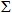 (ЕД 1 + ЕД 2 + ЕД 3.......+ ЕД 24) / 24, где:


      СМД – среднемесячный размер дохода участника системы обязательного социального страхования, за которого производились социальные отчисления;
      ЕД – ежемесячный доход, учтенный в качестве объекта исчисления социальных отчислений.
      33. При исчислении размера социальной выплаты на случай потери дохода в связи с беременностью и родами, усыновлением (удочерением) новорожденного ребенка (детей) среднемесячный размер дохода определяется путем деления суммы доходов, с которых производились социальные отчисления за последние двенадцать календарных месяцев (независимо от того, были ли в этот период перерывы в социальных отчислениях), предшествующих месяцу, в котором наступило право на социальную выплату, на двенадцать по следующей формуле:
      СМДсвбр = 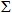 (ЕД 1 + ЕД 2 + ЕД 3.......+ ЕД 12) / 12, где:


      СМДсвбр – среднемесячный размер дохода участника системы обязательного социального страхования, за которого производились социальные отчисления;
      ЕД – ежемесячный доход, учтенный в качестве объекта исчисления социальных отчислений.
      34. Ежемесячный доход рассчитывается путем деления суммы поступивших социальных отчислений от плательщика за указанный месяц на ставку социальных отчислений и умножения полученного результата на сто по следующей формуле:
      ЕД = СО м / S co х 100, где:
      СО м – социальные отчисления за месяц;
      S co – ставка социальных отчислений.
      35. Размер ежемесячной социальной выплаты на случай утраты трудоспособности определяется путем умножения среднемесячного размера дохода, учтенного в качестве объекта исчисления социальных отчислений, за минусом восьмидесяти процентов от минимального размера заработной платы, установленного законом о республиканском бюджете на дату возникновения права на социальную выплату, на соответствующие коэффициенты по следующей формуле: 
      СВут = (СМД - 80% от МЗП) х КЗД х КСУ х КУТ, где:
      СВут – социальная выплата на случай утраты трудоспособности;
      СМД – среднемесячный размер дохода участника системы обязательного социального страхования, за которого производились социальные отчисления;
      МЗП – минимальная заработная плата, установленная законом о республиканском бюджете на дату возникновения права на социальную выплату;
      КЗД – коэффициент замещения дохода;
      КСУ – коэффициент стажа участия;
      КУТ – коэффициент утраты трудоспособности.
      При этом, коэффициенты замещения дохода, утраты трудоспособности и стажа участия устанавливаются в соответствии со статьей 21 Закона.
      36. Размер ежемесячной социальной выплаты на случай потери кормильца определяется путем умножения среднемесячного размера дохода, учтенного в качестве объекта исчисления социальных отчислений, за минусом восьмидесяти процентов от минимального размера заработной платы, установленного законом о республиканском бюджете на дату возникновения права на социальную выплату на соответствующие коэффициенты по следующей формуле:
      СВпк = (СМД - 80% от МЗП) х КЗД х КСУ х ККИ, где:
      СВпк – социальная выплата на случай потери кормильца;
      СМД – среднемесячный размер дохода участника системы обязательного социального страхования, за которого производились социальные отчисления;
      МЗП – минимальная заработная плата, установленная законом о республиканском бюджете на дату возникновения права на социальную выплату;
      КЗД – коэффициент замещения дохода;
      КСУ – коэффициент стажа участия;
      ККИ – коэффициент количества иждивенцев.
      При этом, коэффициенты замещения дохода, количества иждивенцев и стажа участия устанавливаются в соответствии со статьей 21 и 22 Закона.
      37. Размер ежемесячной социальной выплаты на случай потери работы определяется путем умножения среднемесячного размера дохода, учтенного в качестве объекта исчисления социальных отчислений, на соответствующие коэффициенты по следующей формуле: 
      СВпр = СМД х КЗД х КСУ, где:
      СВпр – социальная выплата на случай потери работы;
      СМД – среднемесячный размер дохода участника системы обязательного социального страхования, за которого производились социальные отчисления;
      КЗД – коэффициент замещения дохода;
      КСУ – коэффициент стажа участия.
      При этом, коэффициенты замещения дохода и стажа участия устанавливаются в соответствии со статьей 21 и 23 Закона.
      38. Размер единовременной социальной выплаты на случаи потери дохода в связи с беременностью и родами, усыновлением (удочерением) новорожденного ребенка (детей) определяется путем умножения среднемесячного размера дохода, учтенного в качестве объекта исчисления социальных отчислений, на соответствующий коэффициент количества дней нетрудоспособности по следующей формуле:
      СВбр = СМДсвбр х ККД, где:
      СВбр – социальная выплата на случаи потери дохода в связи с беременностью и родами, усыновлением (удочерением) новорожденного ребенка (детей);
      СМДсвбр – среднемесячный размер дохода участника системы обязательного социального страхования, за которого производились социальные отчисления;
      ККД – коэффициент количества дней нетрудоспособности.
      Коэффициент количества дней нетрудоспособности определяется путем деления количества дней, на которые выдан лист (листы) временной нетрудоспособности по беременности и родам, усыновлению (удочерению) новорожденного ребенка (детей) на тридцать календарных дней.
      При этом, значение коэффициента количества дней нетрудоспособности округляется до одного знака после запятой путем применения арифметического метода округления (если второй знак после запятой до 5 округляется до 0, если от 5 и выше – до 1).
      39. Для жителей города Байконыр-участников системы обязательного социального страхования коэффициент количества дней нетрудоспособности определяется исходя из количества дней отпуска по беременности и родам, в соответствии с Трудовым кодексом Республики Казахстан.
      40. В случае осложненных родов, рождения двух и более детей, коэффициент количества дней нетрудоспособности пересчитывается на основании листа (листов) временной нетрудоспособности по беременности и родам, продленного дополнительно в связи с осложненными родами или рождением двух и более детей. При этом перерасчет социальной выплаты на случай потери дохода в связи с беременностью и родами осуществляется в соответствии с пунктом 50 настоящих Правил.
      41. Размер ежемесячной социальной выплаты на случай потери дохода в связи с уходом за ребенком по достижении им возраста одного года определяется путем умножения среднемесячного размера дохода, учтенного в качестве объекта исчисления социальных отчислений, на коэффициент замещения дохода по следующей формуле:
      СВур = СМД х КЗД, где:
      СВур – социальная выплата на случай потери дохода в связи с уходом за ребенком по достижении им возраста одного года;
      СМД – среднемесячный размер дохода участника системы обязательного социального страхования, за которого производились социальные отчисления;
      КЗД – коэффициент замещения дохода.
      При этом, коэффициент замещения дохода устанавливается в соответствии со статьей 23-2 Закона.
      42. Если исчисленный размер социальной выплаты (за исключением социальной выплаты по уходу за ребенком по достижении им возраста одного года) равен нулю или составляет отрицательное значение, то филиалом Фонда выносится решение об отказе в назначении социальной выплаты.
      В случае если исчисленный размер социальной выплаты на случай потери дохода в связи с уходом за ребенком по достижении им возраста одного года составляет ноль, то участнику системы обязательного социального страхования, за которого производились социальные отчисления за последние 24 месяца до наступления социального риска, социальная выплата по уходу за ребенком по достижении им возраста одного года назначается в соответствии с пунктом 5 статьи 23-2 Закона.
      В случае если за последние 24 месяца до даты возникновения социального риска на случай потери дохода в связи с уходом за ребенком по достижении им возраста одного года за участника системы обязательного социального страхования не были произведены социальные отчисления, то ему назначается ежемесячное государственное пособие по уходу за ребенком по достижении им возраста одного года в соответствии с Законом Республики Казахстан от 28 июня 2005 года "О государственных пособиях семьям, имеющим детей".
      43. В случае неоднократного поступления социальных отчислений в пользу участника системы обязательного социального страхования за один и тот же месяц от одного и того же плательщика, суммарный доход, принимаемый для исчисления социальной выплаты за данный месяц, не должен превышать десятикратного размера минимальной заработной платы, установленной законом о республиканском бюджете на соответствующий финансовый год.
      44. В случае поступления социальных отчислений в пользу участника системы обязательного социального страхования за один и тот же месяц от двух и более плательщиков ежемесячный доход от каждого плательщика по поступившим социальным отчислениям принимается в размере, не превышающем десятикратного размера минимальной заработной платы, установленной законом о республиканском бюджете на соответствующий финансовый год, которые впоследствии суммируются. 6. Порядок приостановления, возобновления, прекращения и
перерасчета размеров социальных выплат
      45. Отделение Государственной корпорации на основании решения филиала Фонда о приостановлении (возобновлении) социальных выплат по форме согласно приложению 25 к настоящим Правилам приостанавливает социальные выплаты с первого числа месяца, следующего за месяцем поступления сведений:
      1) об отсутствии расходных операций три и более месяца по банковскому счету получателя, представляемых уполномоченной организацией по выдаче социальных выплат;
      2) об истечении срока действия документа, удостоверяющего личность иностранца или лица без гражданства;
      3) о выявлении факта без вести пропавших лиц, находящихся в розыске, в том числе из информационных систем;
      4) о выявлении фактов лишения родительских прав и прав опекуна (попечителей об освобожденных и отстраненных опекунах (попечителях);
      5) о выявлении факта выезда получателя социальных выплат на постоянное местожительства за пределы Республики Казахстан, в том числе из информационных систем;
      6) о выявлении факта перечисления обязательных пенсионных взносов (обязательных профессиональных пенсионных взносов) на индивидуальные пенсионные счета лиц, признанных безвестно отсутствующими или объявленных умершими, или поступления информации, подтверждающей факт нахождения гражданина в живых;
      7) об отчислении получателя социальной выплаты на случай потери кормильца старше восемнадцати лет из учебного заведения или о переводе его на заочную форму обучения.
      8) поступления сведений об умерших или объявленных умершими, в том числе из информационных систем.
      В случае наступления обстоятельств, являющихся основанием для возобновления выплаты, подготовка отделением Государственной корпорации электронного макета дела, дополненного вновь представленными документами с электронным проектом решения, и его утверждение филиалом Фонда производятся в соответствии с главой 3 настоящих Правил со дня приостановления либо с момента наступления права на возобновление.
      46. Социальная выплата на случай утраты трудоспособности приостанавливается в соответствии с пунктом 7 статьей 21 Закона.
      В случае изменения степени утраты общей трудоспособности социальная выплата возобновляется в размере, соответствующем вновь установленной степени утраты общей трудоспособности, со дня изменения степени утраты общей трудоспособности.
      Перерасчет размера социальной выплаты на случай утраты трудоспособности производится со дня изменения степени утраты общей трудоспособности согласно выписки из справки о степени утраты общей трудоспособности.
      Новый размер социальной выплаты рассчитывается путем деления текущего размера социальной выплаты на случай утраты трудоспособности на текущий коэффициент утраты общей трудоспособности и умножения результата на вновь установленный коэффициент утраты общей трудоспособности.
      47. Социальная выплата на случай потери кормильца приостанавливается в соответствии со статьей 22 Закона.
      В случае переосвидетельствования лицам, признанным инвалидами с детства первой или второй группы, состоявшим на иждивении умершего (признанного судом безвестно отсутствующим или объявленного умершим) кормильца, социальная выплата на случай потери кормильца возобновляется со дня переосвидетельствования.
      При очередном представлении справки из организации общего среднего, технического и профессионального, послесреднего и высшего образования о том, что члены семьи являются учащимися или студентами по очной форме обучения социальная выплата на случай потери кормильца возобновляется на основании письменного заявления с момента приостановления, если не был произведен перерасчет размера социальной выплаты.
      В случае увеличения количества иждивенцев перерасчет размера социальной выплаты на случай потери кормильца производится со дня подачи письменного заявления получателя социальной выплаты, члена семьи, состоявшего на иждивении умершего (признанного судом безвестно отсутствующим или объявленного умершим) кормильца или лица, имеющего право на долю социальной выплаты на случай потери кормильца.
      В случае уменьшения количества иждивенцев перерасчет размера социальной выплаты на случай потери кормильца производится Государственной корпорацией со дня прекращения социальной выплаты на случай потери кормильца одному из иждивенцев умершего (признанного судом безвестно отсутствующим или объявленного умершим) кормильца.
      Новый размер социальной выплаты рассчитывается путем деления текущего размера социальной выплаты на случай потери кормильца на текущий коэффициент количества иждивенцев и умножения результата на вновь установленный коэффициент количества иждивенцев.
      На основании заявления получателя социальной выплаты на случай потери кормильца о перерасчете размера социальной выплаты отделением Государственной корпорации формируется проект решения для утверждения филиалом Фонда.
      48. На основании решения филиала Фонда по форме согласно приложению 26 к настоящим Правилам отделение Государственной корпорации прекращает осуществление социальных выплат с первого числа месяца, следующего за месяцем поступления:
      сведений о смерти получателя, в том числе из информационных систем;
      заявления получателя социальной выплаты о прекращении социальной выплаты с предоставлением документа, подтверждающего снятие его с регистрации в органах внутренних дел Республики Казахстан.
      Прекращение осуществления социальных выплат производится по основаниям, предусмотренным Законом.
      49. Перерасчет социальной выплаты на случай потери дохода в связи с беременностью и родами в случае осложненных родов, рождения двух и более детей осуществляется путем вычета назначенной суммы социальной выплаты из вновь рассчитанной суммы социальной выплаты на случай потери дохода в связи с беременностью и родами с учетом общего количества дней нетрудоспособности согласно листа (листов) временной нетрудоспособности по беременности и родам.
      На основании заявления получателя социальной выплаты на случай потери дохода в связи с беременностью и родами о перерасчете размера социальной выплаты отделением Государственной корпорации формируется проект решения для утверждения филиалом Фонда.
      50. При пересмотре размеров ежемесячного государственного пособия по уходу за ребенком по достижении им возраста одного года, предусмотренного Законом Республики Казахстан от 28 июня 2005 года "О государственных пособиях семьям, имеющим детей", минимальный размер социальной выплаты на случай потери дохода в связи с уходом за ребенком по достижении им возраста одного года пересчитывается до уровня государственного пособия по уходу за ребенком по достижении им возраста одного года.
      При этом отделение Государственной корпорации формирует проект решения о перерасчете размера социальной выплаты на случай потери дохода в связи с уходом за ребенком по достижении им возраста одного года по форме согласно приложению 27 к настоящим Правилам, для утверждения филиалом Фонда.
      51. В случае поступления социальных отчислений за период, который был принят для исчисления социальной выплаты, после даты обращения за назначением социальной выплаты перерасчет размера назначенной социальной выплаты получателю не производится. 7. Порядок повышения размеров социальных выплат
      52. Повышение размеров социальных выплат из Фонда на случаи утраты трудоспособности и потери кормильца производится на основании решения Правительства Республики Казахстан лицам, которым назначены соответствующие социальные выплаты на дату повышения, согласно подпункту 4) статьи 8-1 Закона.
      Повышение производится путем умножения назначенного размера социальной выплаты лицам, которым назначены указанные социальные выплаты на дату повышения, на соответствующий процент повышения.
      53. Отделение Государственной корпорации формирует проекты решений о повышении размеров социальных выплат на случаи утраты трудоспособности и потери кормильца по каждому лицу, которому назначена соответствующая социальная выплата, по формам согласно приложениям 28 и 29 к настоящим Правилам для утверждения филиалом Фонда. 8. Порядок осуществления социальных выплат
      54. На основании утвержденных решений о назначении социальных выплат, Государственная корпорация в течение пяти рабочих дней обеспечивает включение сумм назначенных социальных выплат в потребность в средствах на социальные выплаты, за исключением социальной выплаты на случаи потери дохода в связи с беременностью и родами, усыновлением (удочерением) новорожденного ребенка (детей), которая представляется в Фонд ежемесячно к 25 числу месяца, предшествующему месяцу выплаты. 
      55. Потребность в средствах на социальные выплаты на случай потери дохода в связи с беременностью и родами, усыновлением, удочерением новорожденного ребенка (детей) формируется Государственной корпорацией ежедневно.
      56. Фонд на основании потребности в средствах на социальные выплаты, подготовленной Государственной корпорацией, в течение трех рабочих дней производит перечисление необходимых средств на счет Государственной корпорации. Государственная корпорация, получив средства, в течение трех рабочих дней осуществляет социальные выплаты получателям.
      57. Социальные выплаты производятся Государственной корпорацией  путем:
      зачисления средств на банковские счета получателей;
      перечисления средств на контрольный счет наличности исправительного учреждения получателям, находящимся в исправительном учреждении;
      доставки на дом получателям через отделения акционерного общества "Казпочта".
      Доставка социальных выплат на дом получателям производится следующим категориям:
      инвалидам первой группы;
      лицам, имеющим медицинское заключение о том, что нуждаются в постороннем уходе и не могут посещать по состоянию здоровья организации, осуществляющие отдельные виды банковских операций;
      лицам, проживающим в сельской местности, при отсутствии отделений (пунктов) почтовой связи.
      58. В случае изменения номера банковского счета получателя, способа выплаты, местожительства получателя (опекуна, попечителя), в отделение Государственной корпорации получателями (опекунами, попечителями) подается заявление об этих изменениях с документами, подтверждающими соответствующие изменения.
      59. В случае если лицо на момент помещения в исправительное учреждение является получателем социальной выплаты, отделение Государственной корпорации по месту нахождения исправительного учреждения на основании заявления указанного лица, представленного администрацией исправительного учреждения, осуществляет социальную выплату.
      60. В случае неполучения социальных выплат получателем за время нахождения в исправительных учреждениях, выплата возобновляется в соответствии с настоящими Правилами. 9. Порядок и сроки выплаты сумм социальных выплат, не
полученных своевременно либо не полностью по вине филиала Фонда
и (или) Государственной корпорации
      61. Выплата сумм социальных выплат, не полученных своевременно либо не полностью, с учетом индексации производится Государственной корпорацией в следующих случаях:
      1) обращения получателя социальной выплаты с заявлением в отделение Государственной корпорации в случае самостоятельного выявления несвоевременной либо неполной выплаты социальных выплат;
      2) поступления решения суда о выплате (назначении) получателю сумм социальных выплат;
      3) выявления несвоевременной либо неполной выплаты социальных выплат уполномоченным органом по контролю в сфере обязательного социального страхования, Государственной корпорацией или Фондом.
      При выявлении факта несвоевременной либо неполной выплаты сумм социальных выплат Государственная корпорация в первоочередном порядке устанавливает причину несвоевременной либо неполной выплаты по получателям, в отношении которых устранены причины несвоевременной либо неполной выплаты, составляет расчет суммы дополнительной потребности средств, необходимых для выплаты сумм социальных выплат, не полученных своевременно либо не полностью, с учетом сумм индексаций за время просрочки выплат и формирует проект решения согласно приложению 30 для вынесения решения филиалом Фонда.
      Выплата сумм социальных выплат, не полученных своевременно либо не полностью, с учетом индексации производится Государственной корпорацией в порядке предусмотренном пунктом 8 статьи 20 Закона.
      62. Индексация сумм социальных выплат, не своевременно либо не полностью выплаченных получателю социальных выплат, производится за счет активов Фонда. 10. Заключительные положения
      63. Возврат излишне зачисленных (выплаченных) сумм социальных выплат осуществляется на счет Государственной корпорации для перечисления в Фонд:
      по заявлению получателя;
      на основании письма отделения Государственной корпорации в соответствии с подпунктом 3) пункта 2 статьи 12 Закона. 
      При этом отделение Государственной корпорации представляет в уполномоченную организацию по выдаче социальных выплат письмо с приложением необходимого документа (сведений о смерти либо выезда получателя за пределы Республики Казахстан, полученных из информационных систем) подтверждающего обоснованность возврата выплат в Государственную корпорацию для перечисления в Фонд;
      по решению суда.
      Государственная корпорация ежемесячно в срок до 10 числа месяца, следующего за отчетным, перечисляет на счет Фонда возвращенные суммы излишне зачисленных (выплаченных) социальных выплат.
      64. В случаях ошибочного перечисления сумм социальных выплат Государственная корпорация направляет в уполномоченную организацию по выдаче социальных выплат информацию об отзыве платежного поручения или приостановлении исполнения указания, по форме и способом, установленным договором между Государственной корпорацией и уполномоченной организацией по выдаче социальных выплат.
      На основании информации об ошибочном перечислении либо отзыве или приостановлении исполнения указания уполномоченная организация по выдаче социальных выплат осуществляет возврат денег в Государственную корпорацию либо приостанавливает исполнение указания.
      65. Для списания сумм социальных выплат, излишне перечисленных (выплаченных) получателям, по причинам, не зависящим от отделений Государственной корпорации, отделение Государственной корпорации обращается в судебные органы для вынесения определения о невозможности возврата сумм в связи с неизвестностью местонахождения должника или отсутствием наследников.
      Списание излишне перечисленных (выплаченных) сумм отделениями Государственной корпорации производится по акту списания на основании судебных актов.
      Акты списания отделением Государственной корпорации хранятся три года.
      Форма            
      Код района ______________________________
      Филиал АО "Государственный фонд социального страхования"
      по ______________________________области (городу) Заявление
      От гражданина (ки)___________________________________________________
                        (фамилия, имя, отчество (при его наличии) заявителя)
      Дата рождения: "___"_____________ г.
      Индивидуальный идентификационный номер (ИИН): ___________________
      Вид документа, удостоверяющего личность: ___________________________
      Серия документа: ________Номер документа: _________Кем выдан: ______
      Дата выдачи: "___"_____________г.
      Сведения о месте жительства: ______________________________________
      Область____________________________________________________________
      город (район)________________село:_________________________________
      улица (микрорайон)__________дом__________квартира__________________
      Банковские реквизиты:
      Наименование банка_______________________________________________
      Банковский счет №________________________________________________
      Тип счета: текущий ________________картсчет______________________
      (нужное подчеркнуть) 
      Прошу назначить (выделить долю, возобновить, пересчитать)
      мне_________________________________________________________________
      (социальную выплату на случай утраты трудоспособности (с указанием
      степени утраты общей трудоспособности); на случай потери кормильца (с
      указанием количества иждивенцев); на случай потери работы, на случай
      потери дохода в связи с беременностью и родами; на случай потери
      дохода в связи с усыновлением (удочерением) новорожденного ребенка
      (детей); на случай потери дохода в связи с уходом за ребенком по
      достижении им возраста одного года – нужное прописать)
      Сведения о составе семьи (заполняется на случаи потери кормильца и
      потери дохода в связи с уходом за ребенком по достижении им возраста
      одного года):
      1)________________________________________________________________
      2)________________________________________________________________
      3)________________________________________________________________
      4)________________________________________________________________
      5)________________________________________________________________
      6)________________________________________________________________
      7)________________________________________________________________
      В составе семьи учитываются рожденные, усыновленные
      (удочеренные), а также взятые под опеку дети, за исключением детей, в
      отношении которых родители лишены родительских прав или ограничены в
      родительских правах, также в составе семьи учитываются сводные дети,
      если они не учтены в семье другого родителя.
      Обо всех изменениях, влекущих изменение размера социальной
      выплаты _____________, а также об изменении места жительства (в т.ч.
      выезд за пределы Республики Казахстан), анкетных данных, банковских
      реквизитов обязуюсь сообщать в отделение Государственной корпорации в
      течение 10 календарных дней.
      Обязуюсь предоставлять ежегодно (в начале учебного года)
      справку из организации общего среднего, технического и
      профессионального, послесреднего и высшего образования о том, что
      члены семьи являются учащимися или студентами, обучающимися по очной
      форме обучения.
      Подтверждаю подлинность документов, для назначения социальных
      выплат.
      Перечень документов, приложенных к заявлению:
      Даю согласие на удержание обязательных пенсионных взносов из
      суммы социальной выплаты (заполняется лицом, которому установлена
      инвалидность первой или второй группы бессрочно): да/нет
      Уведомлен о субсидировании обязательных пенсионных взносов по
      социальной выплате на случай потери дохода в связи уходом за ребенком
      по достижении им возраста одного года и о приостановлении и возможном
      прекращении при перечислении агентом обязательных пенсионных взносов.
      Даю согласие на сбор и обработку моих персональных данных,
      необходимых для назначения социальных выплат из Государственного
      фонда социального страхования.
      Даю согласие на уведомление о принятии решения о назначении (об
      отказе) социальной выплаты путем sms-оповещения, посредством
      телефонной связи.
      Контактные данные заявителя:____
      Телефон_______________ мобильный_______________
      дата подачи заявления: "__"________20__г. Подпись заявителя____
      Предупрежден(а) об ответственности за предоставление
      недостоверных сведений и поддельных документов
      Фамилия, имя, отчество (при его наличии) заявителя и подпись_________
      Заявление гр.________________________________________________________
      зарегистрировано за №_____ Дата принятия документов__________________
      _____________________________________________________________________
      (линия отреза)
      Заявление от ____________________ с прилагаемыми документами принято,
      дата регистрации заявления: "___"__________20___г.
      В случаях выявления отсутствия документа (документов), необходимого
      для назначения социальной выплаты ___________________________, срок
      оказания государственной услуги продлевается в соответствии с
      действующим законодательством________________________________________
      фамилия, имя, отчество (при его наличии), должность и подпись лица,
      принявшего документы
      Форма            
      Код района ______________________________
      Филиал АО "Государственный фонд социального страхования"
      по ______________________________области (городу) Заявление
      От __________________________________________________________________
                   фамилия, имя, отчество (при его наличии) заявителя)
      Дата рождения "____" _________________ 19__ г., проживающего (-ей) по
      адресу:______________________________________________________________
      Прошу произвести перерасчет социальной выплаты на случай потери
      дохода в связи с беременностью и родами в связи с____________________________________________________________________
      (осложненными родами или рождением двух и более детей - нужное
      прописать).
      Прилагаю: лист временной нетрудоспособности по беременности и родам,
      подтверждающий осложненные роды или рождение двух и более детей.
      Даю согласие на сбор и обработку моих персональных данных,
      необходимых для назначения социальных выплат из Государственного
      фонда социального страхования.
      Дата подачи _________________ Подпись заявителя ____________________
      Заявление гр. ______________________________________________________
                                (дата принятия заявления с документами)
      принято "____" ____________ 20__ г. № _____
      Фамилия, имя, отчество (при его наличии), должность и подпись лица,
      принявшего документы:
      ____________________________________________________________________
      Перечень документов, приложенных к заявлению:
      _____________________________________________________________________
      (линия отреза)
      Заявление гр. _______________________________________________________
      Зарегистрировано за № ___________ Дата принятия документов___________
      Дата принятия решения _______________________________________________
      Фамилия, имя, отчество (при его наличии), должность и подпись лица,
      принявшего документы:
      _____________________________________________________________________
      Форма            
      Код района ______________________________
      Филиал АО "Государственный фонд социального страхования"
      по ______________________________области (городу) Заявление
      От гражданина (ки) __________________________________________________
                        (фамилия, имя, отчество (при его наличии) заявителя)
      Дата рождения: "____" ________ года
      ИИН: ________________________
      Вид документа, удостоверяющего личность: ____________________________
      Серия документа: ____ номер документа: ____ кем выдан:_______________
      Дата выдачи: "____" _____________ ______ года
      Адрес постоянного местожительства: __________________________________
      Область _____________________________________________________________
      город (район) _________________ село: _______________________________
      улица (микрорайон)______________ дом ___________ квартира ___________
      Прошу назначить мне социальную выплату по утрате трудоспособности. 
      Примечание: 
      Обо всех изменениях, влекущих изменения размера выплаты
      социальных выплат, а также изменении местожительства (в т.ч. выезд за
      пределы Республики Казахстан), анкетных данных, банковских
      реквизитов, обязуюсь сообщать в отделение Государственной корпорации
      в течение 10 календарных дней.
      Подтверждаю подлинность представленных в отделение
      Государственной корпорации документов.
      Перечень документов, приложенных к заявлению:
      Даю согласие на удержание обязательных пенсионных взносов из
      суммы социальной выплаты (заполняется лицом, которому установлена
      инвалидность первой или второй группы бессрочно): да/нет
      Даю согласие на сбор и обработку моих персональных данных,
      необходимых для назначения выплаты.
      Даю согласие на уведомление о принятии решения о назначении
      (отказе в назначении) социальной выплаты путем отправления на
      мобильный телефон sms-оповещения.
      Контактные данные заявителя: 
      телефон домашний_________ мобильный _____________
      дата подачи заявления: "__________" ______________ 20 ____ года
      Подпись заявителя___________________________________________________
      Заявление гражданина________________________________________________
      зарегистрировано за № __ Дата принятия документов "__" ____ 20__ года
      _____________________________________________________________________
      фамилия, имя, отчество (при его наличии) и роспись принявшего
      документы
      ---------------------------------------------------------------------
      (линия отреза)
      Заявление от _________________ с прилагаемыми документами
      зарегистрировано за № ___, дата регистрации заявления " __ " _____ 20
      __ года 
      (дата получения услуги со дня регистрации заявления в отделении
      Государственной корпорации)
      "________" _________ 20 ___ г.
      В случаях выявления отсутствия документа (документов), необходимого
      для назначения социальной выплаты, срок оказания государственной
      услуги продлевается в соответствии с действующим законодательством
      ___________________________________________________________________
      фамилия, имя, отчество (при его наличии) и роспись принявшего
      документы.
      Обо всех изменениях, влекущих изменение размера выплачиваемой
      социальной выплаты, а также изменении местожительства (в т.ч. выезд
      за пределы Республики Казахстан), анкетных данных, банковских
      реквизитов обязуюсь сообщить в отделение Государственной корпорации в
      течение 10 календарных дней.
      Предупрежден(а) об ответственности за представление
      недостоверных сведений и поддельных документов
      ____________________________________________________________________
      фамилия, имя, отчество (при его наличии) заявителя и подпись
      Форма            
      Код района ______________________________
      Филиал АО "Государственный фонд социального страхования"
      по ______________________________области (городу) Заявление
для назначения социальной выплаты
на случай потери работы
      От гражданина (ки)___________________________________________________
                       (фамилия, имя, отчество (при его наличии) заявителя)
      Дата рождения: "___"_____________ г.
      Индивидуальный идентификационный номер (ИИН): ___________________
      Вид документа, удостоверяющего личность: ___________________________
      Серия документа: ________Номер документа: _________Кем выдан: ______
      Дата выдачи: "___"_____________г.
      Сведения о месте жительства: ______________________________________
      Область____________________________________________________________
      город (район)________________село:_________________________________
      улица (микрорайон)__________дом__________квартира___________
      Банковские реквизиты:
      Наименование банка______________________________________________
      Банковский счет №________________________________________________
      Тип счета: текущий __________________картсчет________________
      (нужное подчеркнуть) 
      Прошу назначить (возобновить, пересчитать) мне социальную выплату на
      случай потери работы
      Обо всех изменениях, влекущих изменения размера социальной
      выплаты _____________, а также об изменении места жительства (в т.ч.
      выезд за пределы Республики Казахстан), анкетных данных, банковских
      реквизитов обязуюсь сообщать в отделение Государственной корпорации
      по выплате пенсий в течение 10 календарных дней.
      Подтверждаю подлинность документов, для назначения социальных
      выплат.
      Перечень документов, приложенных к заявлению:
      Даю согласие на удержание обязательных пенсионных взносов из
      суммы социальной выплаты (заполняется лицом, которому установлена
      инвалидность первой или второй группы бессрочно): да/нет
      Даю согласие на сбор и обработку моих персональных данных,
      необходимых для назначения социальных выплат из Государственного
      фонда социального страхования: да/нет.
      Даю согласие на уведомление о принятии решения о назначении (об
      отказе) социальной выплаты путем sms-оповещения, посредством
      электронной или телефонной связи да/нет.
      Контактные данные заявителя:
      Телефон_______________мобильный_______________
      дата подачи заявления: "___"__________20___г. Подпись заявителя_____________
      Предупрежден(а) об ответственности за предоставление
      недостоверных сведений и поддельных документов
      фамилия, имя, отчество (при его наличии) заявителя и подпись_________
      Заявление гр.________________________________________________________
      зарегистрировано за №_____ Дата принятия документов__________________
      _____________________________________________________________________
      (линия отреза)
      Заявление от ___________________ с прилагаемыми документами принято,
      дата регистрации заявления: "___"__________20___г.
      В случаях выявления отсутствия документа (документов), необходимого
      для назначения социальной выплаты ___________________________, срок
      оказания государственной услуги продлевается в соответствии с
      действующим законодательством
      _____________________________________________________________________
      фамилия, имя, отчество (при его наличии), должность и подпись лица,
      принявшего документы
      Форма            
      Код района ______________________________
      Филиал АО "Государственный фонд социального страхования"
      по ______________________________области (городу) Заявление
для назначения социальных выплат
через ПЭП
      Cведения о заявителе:
      ИИН: _______________________________________________________________
      От гражданина (ки)__________________________________________________
                        (фамилия, имя, отчество (при его наличии) заявителя
      Дата рождения: "_____" ____________ ______года
      Прошу назначить мне ________________________________________________
      (социальную выплату на случай потери работы, на случай потери дохода
      в связи с уходом за ребенком по достижении им возраста одного года)
      Подтверждение государственных органов:
      Данные заявителя:
      Вид документа, удостоверяющего личность: ___________________________
      Серия документа: _______номер документа: __________кем выдан:_______
      Дата выдачи "_____" ____________ ______года
      Адрес постоянного места жительства: 
      Область_____________________________________________________________
      город (район) _____________________село:____________________________
      улица (микрорайон) _______________ дом ___________ квартира ________
      Банковские реквизиты: 
      Наименование банка __________________________________________________
      Банковский счет № ___________________________________________________
      Тип счета: лицевой ___________ карточный счет________________________
      Реквизиты БВУ:
      БИК _______________________________________________________________
      ИИК _______________________________________________________________
      БИН________________________________________________________________
      Сведения о ребенке, на которого назначается социальная выплата на
      случай потери дохода в связи с уходом за ребенком по достижении им
      возраста одного года:
      Фамилия, имя, отчество (при наличии) и дата рождения:
      _____________________________________________________________________
      ИИН: ________________________________________________________________
      очередность рождения ребенка: _______________________________________
      Сведения о составе семьи заявителя
      Сведения об опекунстве/попечительстве над заявителем/иждивенцем 
      Сведения об усыновлении (удочерении) из ЗАГС
      Даю согласие на удержание обязательных пенсионных взносов из
      суммы социальной выплаты (заполняется лицом, которому установлена
      инвалидность первой или второй группы бессрочно): да/нет
      Контактные данные заявителя:
      Телефон домашний____________мобильный________________________
      Сведения о заявителе подтверждаются МЮ РК _____________ (ЭЦП МЮ РК)
      Банковские реквизиты заявителя подтверждаются БВУ _________ (ЭЦП БВУ)
      ФИО заявителя ______________________________________________________
      "Подтверждаю достоверность предоставленных данных" ЭЦП _______ 
      Обо всех изменениях, влекущих изменение/прекращение размера
      выплачиваемой выплаты, а также об изменении местожительства (в т.ч.
      выезд за пределы Республики Казахстан), анкетных данных, банковских
      реквизитов, обязуюсь сообщить в отделение Государственной корпорации
      в течение 10 календарных дней.
      ЭЦП ______________________________________________________________
      Дата и время подписания заявления: ____._____________.________ года
      ____часов ____минут____секунд
      Форма            
      Угловой штамп 
      учебного заведения 
      дата выдачи, исх. №  СПРАВКА
      Дана гр. ____________________________________________________________
      (фамилия, имя, отчество (при его наличии) обучающегося, с указанием
      даты рождения)
      в том, что он(а) действительно является обучающимся 
      _____________________________________________________________________
      (полное название учебного заведения) 
      _____________________________________________________________________
      _____________________________________________________________________
      (указать №, дату и срок действия лицензии, дающей право на
      осуществление образовательной деятельности) 
      __________ класса/курса, форма обучения
      ____________________________________ 
      Справка действительна на _____________ учебный год. 
      Справка выдана для предъявления 
      в _______________ отделение Государственной корпорации. 
      Срок обучения в учебном заведении ____________ лет, 
      период обучения с ____ _____ по _______________
      ____________________________________________ г. 
      ____________________________________________
      Примечание: справка действительна 1 год.
      В случаях отчисления обучающегося из учебного заведения или перевода
      на заочную форму обучения, руководитель учебного заведения извещает
      отделение Государственной корпорации по местожительству получателя
      социальной выплаты.
      Место печати 
      учебного заведения 
      Руководитель
      учебного заведения ____________________________ ____________________
                      (фамилия, имя, отчество (при его наличии).) (подпись)
      Форма             Справка
с места работы о доходах за последние двенадцать
календарных месяцев, предшествующих месяцу, в котором
наступило право на социальную выплату на случай потери
дохода в связи с беременностью и родами, усыновлением
(удочерением) новорожденного ребенка (детей)
      Наименование плательщика ____________________________________________
      Бизнес-идентификационный номер (БИН) и Индивидуальный
      идентификационный номер (ИИН), а также местонахождение\место
      регистрации плательщика социальных отчислений _______________________
      Фамилия, имя, отчество (при его наличии) работника __________________
      Индивидуальный идентификационный номер (ИИН) работника_______________
      Всего за ___________ месяцев ___________________ тенге
      (сумма прописью)
      Основание: __________________________________________________________
                    (документы, послужившие основанием для выдачи справки)
      Форма             Расписка
об отказе в приеме документов
______________________________________________
(указать вид)
      от "___" _________ 20 ____ года
      Гражданин (ка) ______________________________________________________
                       (фамилия, имя, отчество (при его наличии) заявителя)
      Дата рождения "____" ________________ ____ года 
      Дата обращения "__________" ___________________________ 20 ____ года
      Отказано в приеме заявление на назначение
      ____________________________________________________________________
      (указание причины)
      ____________________________________________________________________
      (фамилия, имя, отчество (при его наличии) и должность
      ответственного лица)
      Место 
      Печати 
      Форма             Справка
о стаже участия в системе обязательного социального
страхования и среднемесячном доходе участника системы
обязательного социального страхования
      ____________________________________________________________________
      (наименование отделения Государственной корпорации)
      Индивидуальный счет № ______________________________________________
      Индивидуальный идентификационный номер (ИИН) _______________________
      Фамилия ____________________________________________________________
      Имя ________________________________________________________________
      Отчество ___________________________________________________________
      Итого:
      Общий стаж участия в системе обязательного социального
      страхования _________________________________________________________
                      (количество календарных месяцев из графы 4 прописью)
      Среднемесячный доход для исчисления, перерасчета размера
      социальной выплаты за последние 24 месяца____________________________
      Ответственный исполнитель:
      Дата и время выписки:
      Дата распечатки:______________
      Форма             Справка о стаже участия в системе обязательного социального
страхования и среднемесячном доходе участника системы
обязательного социального страхования на случаи потери
дохода в связи с беременностью и родами, усыновлением
(удочерением) новорожденного ребенка (детей)
      ___________________________________________________________
                    (наименование отделения Государственной корпорации)
      Индивидуальный счет № ______________________________________________
      Индивидуальный идентификационный номер (ИИН) _______________________
      Фамилия ____________________________________________________________
      Имя ________________________________________________________________
      Отчество (при наличии) _____________________________________________
      Общий стаж участия в системе обязательного социального страхования
      ____________________________________________________________________
      (количество календарных месяцев из графы 4 прописью)
      Среднемесячный доход для исчисления, перерасчета размера
      социальной выплаты за последние 12 месяцев__________________________
      ____________________________________________________________________
      Ответственный исполнитель:
      Дата и время выписки:
      Дата распечатки: _____________
      Форма            
      Код _______________________
      Область (город) _______________ РЕШЕНИЕ № ______________
      от "_____" ______________ 20___ г.
                 Филиала АО "Государственный фонд социального страхования"
      по _________________________ области (городу)
                    о назначении (перерасчете) или отказе в назначении
      социальной выплаты
      на случай утраты трудоспособности
      1. Назначить в соответствии со статьей 21 Закона Республики Казахстан
      от 25 апреля 2003 года "Об обязательном социальном страховании":
      № дела ______________________
      Фамилия______________________________________________________________
      Имя__________________________________________________________________
      Отчество (при наличии)_______________________________________________
      Дата рождения ____________________ пол ______________________________
                    (число, месяц, год)                (жен, муж)
      Дата обращения: _______________________ 20___ г.
      Учтен среднемесячный доход с _______ 20____ г. по __________ 20___ г.
      ______________________________________ тенге.
      Дата возникновения права на социальную выплату "___" _______ 20___ г.
      Степень утраты общей трудоспособности _______%
      Общий стаж участия в системе обязательного социального страхования на
      "___" _____________ 20___ г. ____ мес.
      Размер ежемесячной социальной выплаты с "____" _______ 20___ г. по
      "____" __________ 20____ г. в сумме _________________________________
                                                (сумма цифрами и прописью)
      2. Размер с учетом перерасчета в связи с изменением степени утраты
      общей трудоспособности с "__" ___________ 20__ г. по "__" ___________
      20__ г. в сумме______________________________
      сумма цифрами и прописью)
      3. Отказать в назначении социальной выплаты_________(указать причину)
      Руководитель филиала _____( фамилия, имя, отчество (при его наличии))
      Специалист филиала _______( фамилия, имя, отчество (при его наличии))
      Проект решения подготовлен:
      Директор филиала Государственной корпорации
      __________________________( фамилия, имя, отчество (при его наличии))
      Специалист филиала Государственной корпорации
      __________________________( фамилия, имя, отчество (при его наличии))
      Начальник отделения Государственной корпорации
      __________________________( фамилия, имя, отчество (при его наличии))
      Специалист отделения Государственной корпорации
      __________________________( фамилия, имя, отчество (при его наличии))
      Форма            
      Код _______________________
      Область (город) ___________________ РЕШЕНИЕ № ______________
      от "_____" ______________ 20___ г.
      Филиала АО "Государственный фонд социального страхования"
      по _________________________ области (городу) о назначении
      (перерасчете) или отказе в назначении
      социальной выплаты на случай потери кормильца
      1. Назначить в соответствии со статьей 22 Закона Республики Казахстан
      от 25 апреля 2003 года "Об обязательном социальном страховании":
      № дела ______________________
      Фамилия _________________________________________________________
      Имя _____________________________________________________________
      Отчество (при наличии) __________________________________________
      Дата рождения __________________ пол ____________________________
                   (число, месяц, год)               (жен, муж)
      Дата обращения: "____" ___________________ 20___ г.
      Дата возникновения права на социальную выплату "___" ________ 20__ г.
      Общее количество иждивенцев_________________________________________
      Стаж участия умершего кормильца в системе обязательного социального
      страхования на "____" _____________ 20__ г. ____ мес.
      Учтен среднемесячный доход с ________ 20__ г. по __________ 20____г.
      ______________________________________________________________тенге.
      Общий размер социальной выплаты в сумме
      _______________________________________________________________ тенге
      (сумма цифрами и прописью)
      с _______ 20___ г. по __________ 20______ г.
      В том числе размер социальной выплаты
      ____________________________________________________________________
      ( фамилия, имя, отчество (при его наличии) основного получателя,
      адрес)
      _________________________ на ___________________________иждивенцев
      сумма цифрами и прописью)
      Иждивенцы 1. ______________________________________________________
      2. ______________________________________________________
      2. Размер с учетом перерасчета в связи с изменением количества
      иждивенцев с "__" ___________ 20__ г. по "__" ___________ 20__ г. в
      сумме_________________________________________ 
      (сумма цифрами и прописью)
      3. Выделить долю с ______________ 20 __ г. по ______________ 20 __ г.
      _____________________________________________________________________
      (фамилия, имя, отчество (при его наличии) долевого получателя)
      в размере социальной выплаты с ______ 20 __ г. по __________ 20 __ г.
      _____________________________________________________________________
      _______________________________________________________________ тенге
      (сумма цифрами и прописью)
      на иждивенцев ( фамилия, имя, отчество (при его наличии) ____________
      Продолжать по числу выделенных долей
      4. Отказать в назначении социальной выплаты _________________________
                                                       (указать причину)
      Руководитель филиала ______(фамилия, имя, отчество (при его наличии))
      Специалист филиала ________(фамилия, имя, отчество (при его наличии))
      Проект решения подготовлен:
      Директор филиала Государственной корпорации
      ___________________________(фамилия, имя, отчество (при его наличии))
      Специалист филиала Государственной корпорации
      ___________________________(фамилия, имя, отчество (при его наличии))
      Начальник отделения Государственной корпорации
      ___________________________(фамилия, имя, отчество (при его наличии))
      Специалист отделения Государственной корпорации
      ___________________________(фамилия, имя, отчество (при его наличии))
      Форма            
      Код _______________________
      Область (город) ___________________ РЕШЕНИЕ № ______________
      от "____" _________ 20___ г.
                   Филиала АО "Государственный фонд социального страхования"
      по ___________________ области (городу) о назначении
      или отказе в назначении социальной выплаты
      на случай потери работы
      1. Назначить в соответствии со статьей 23 Закона Республики Казахстан
      от 25 апреля 2003 года "Об обязательном социальном страховании":
      № дела ______________________
      Фамилия ___________________________________________________________
      Имя _______________________________________________________________
      Отчество (при наличии) ____________________________________________
      Дата рождения _______________ пол _________________________________
                   (число, месяц, год)               (жен, муж)
      Дата возникновения права на социальную выплату "__" ________ 20___ г.
      Дата обращения: _______________ 20 __ г.
      Общий стаж участия в системе обязательного социального страхования на
      "____" ___________ 20___ г. _______ мес.
      Учтен среднемесячный доход с __________ 20___ г. по ____________ 20__
      г. _____________________________ тенге.
      Размер социальной выплаты с "__" _____ 20_ г. по "__" _____ 20__ г. в
      сумме ______________________________________________________________
      (сумма цифрами и прописью)
      Социальная выплата назначена на _____________________________ месяцев
      (количество месяцев)
      2. Отказать в назначении социальной выплаты
      ___________________________________________________________________
      (указать причину)
      Руководитель филиала ______(фамилия, имя, отчество (при его наличии))
      Специалист филиала ________(фамилия, имя, отчество (при его наличии))
      Проект решения подготовлен:
      Директор филиала Государственной корпорации
      ___________________________(фамилия, имя, отчество (при его наличии))
      Специалист филиала Государственной корпорации
      ___________________________(фамилия, имя, отчество (при его наличии))
      Начальник отделения Государственной корпорации
      ___________________________(фамилия, имя, отчество (при его наличии))
      Специалист отделения Государственной корпорации
      ___________________________(фамилия, имя, отчество (при его наличии))
      Форма            
      Код _______________________
      Область (город) ___________________ РЕШЕНИЕ № ________
      от "__" _________ 20__ г.
      Филиала АО "Государственный фонд социального страхования"
      по ________________ области (городу) о назначении (перерасчете)
      или отказе в назначении социальной выплаты
      на случаи потери дохода в связи с беременностью
      и родами, усыновлением (удочерением)
      новорожденного ребенка (детей)
      1. Назначить в соответствии со статьей 23-1 Закона Республики
      Казахстан от 25 апреля 2003 года "Об обязательном социальном
      страховании":
      № дела ______________________
      Фамилия _______________________________________________________
      Имя ___________________________________________________________
      Отчество (при наличии) ________________________________________
      Дата рождения _______________ пол _____________________________
                        (число, месяц, год)               (жен, муж)
      Дата обращения: ____________ 20__ г.
      Дата возникновения права на социальную выплату "__" _____20__г.
      Количество дней нетрудоспособности, указанных в листе (листах)
      временной трудоспособности по беременности и родам, усыновлению
      (удочерению) новорожденного ребенка (детей)
      _____________________________________________________________________
      Учтен среднемесячный доход с_____ 20__ г. по _______ 20_____ г.
      ______________________________________________________________ тенге.
      Размер социальной выплаты с "__" ______ 20__ г. по "__" _____ 20__ г.
      в сумме _____________________________________________________________
      (сумма цифрами и прописью)
      2. Доплата за осложненные роды или рождение двух и более детей
      с "__" ___________ 20__ г. по "__" ___________ 20__ г.
      в сумме _____________________________________________________________
      (сумма цифрами и прописью)
      3. Отказать в назначении социальной выплаты /доплаты за
      осложненные роды или рождение двух и более детей
      _____________________________________________________________________
      (указать причину)
      Руководитель филиала _____(фамилия, имя, отчество (при его наличии))
      Специалист филиала _______(фамилия, имя, отчество (при его наличии))
      Проект решения подготовлен:
      Директор филиала Государственной корпорации
      ___________________________(фамилия, имя, отчество (при его наличии))
      Специалист филиала Государственной корпорации
      ___________________________(фамилия, имя, отчество (при его наличии))
      Начальник отделения Государственной корпорации
      ___________________________(фамилия, имя, отчество (при его наличии))
      Специалист отделения Государственной корпорации
      ___________________________(фамилия, имя, отчество (при его наличии))
      Форма            
      Код _______________________
      Область (город) ___________________ РЕШЕНИЕ № _____________
      от "___" ___________________ 20__ г.
                   Филиала АО "Государственный фонд социального страхования"
      по _________________ области (городу)
                  о назначении или отказе в назначении социальной выплаты на
                      случай потери дохода в связи с уходом за ребенком по
      достижении им возраста одного года
      1. Назначить в соответствии со статьей 23-2 Закона Республики
      Казахстан от 25 апреля 2003 года "Об обязательном социальном
      страховании":
      № дела ______________________
      Фамилия _________________________________________________________
      Имя _____________________________________________________________
      Отчество (при наличии) ____________________________________________
      Дата рождения _______________ пол _________________________________
                   (число, месяц, год)               (жен, муж)
      Дата обращения: ____________________ 20___ г.
      Дата возникновения права на социальную выплату "__" _______ 20___ г.
      Фамилия ребенка __________________________________________________
      Имя ребенка ______________________________________________________
      Отчество ребенка (при наличии) ____________________________________
      Очередность рождения ребенка ______________________________________
      Учтен среднемесячный доход с _________ 20___ г. по _________ 20___ г. ____________________________________ тенге.
      Размер социальной выплаты с "__" _______ 20__ г. по "__" ____ 20___
      г. в сумме ________________________________________________________
      (сумма цифрами и прописью)
      2. Отказать в назначении социальной выплаты ________________________
                                                      (указать причину)
      Руководитель филиала ______(фамилия, имя, отчество (при его наличии))
      Специалист филиала _______(фамилия, имя, отчество (при его наличии))
      Проект решения подготовлен:
      Директор филиала Государственной корпорации
      ___________________________(фамилия, имя, отчество (при его наличии))
      Специалист филиала Государственной корпорации
      ___________________________(фамилия, имя, отчество (при его наличии))
      Начальник отделения Государственной корпорации
      ___________________________(фамилия, имя, отчество (при его наличии))
      Специалист отделения Государственной корпорации
      ___________________________(фамилия, имя, отчество (при его наличии))
      Форма            
      Дата выдачи, исх. № СПРАВКА
      Дана __________________________________________________________
      (фамилия, имя, отчество (при его наличии))
      Индивидуальный идентификационный номер (ИИН) ________________________
      Удостоверение личности № ________________ от "___" _____ 20__ г.
      Кем выдан __________________________________________________________
      Дата рождения "__" ______ ___ г., проживающего по адресу:______________________________________________________________
      о том, что ей (ему) на основании решения филиала АО "Государственный
      фонд социального страхования" по ___________ области (городу) за №
      ________ от "__" ________ 20 __ г. назначена социальная выплата на
      случаи потери дохода в связи с беременностью и родами, усыновлением
      (удочерением) новорожденного ребенка (детей) (нужное подчеркнуть).
      Размер социальной выплаты из Государственного фонда социального
      страхования, исчисленной на основании социальных отчислений плательщика ________________________________________________________
                       (наименование плательщика социальных отчислений)
      составляет: ________________________________________________ тенге.
      (сумма цифрами и прописью)
      Справка выдана для предъявления:
      ____________________________________________________________________
      (наименование плательщика социальных отчислений)
      Удостоверено ЭЦП ответственного лица.
      ____________________________________________________________________
      (должность и фамилия, имя, отчество (при его наличии)
      ответственного лица)
      Форма            
      Дата выдачи, исх. № Справка
      Дана ________________________________________________________________
      (Ф.И.О.)
      Индивидуальный идентификационный номер (ИИН) ________________________
      Удостоверение личности № _____________________ от "___" _____ 20__ г.
      Кем выдан ___________________________________________________________
      Дата рождения "__" ______ ___ г., проживающего по адресу:____________
      _____________________________________________________________________
      о том, что ей (ему) на основании решения филиала АО "Государственный
      фонд социального страхования" по ___________ области (городу) за №
      ________ от "__" ________ 20 __ г. назначена социальная выплата на
      случай утраты трудоспособности.
      Степень утраты трудоспособности ____________________________%.
      (от 30% до 100%)
      Размер ежемесячной социальной выплаты составляет:
      __________________________________________________ тенге.
      (сумма цифрами и прописью)
      Отказано в назначении социальной выплаты_____________________________
                                                     (указать причину)
      Для предъявления по месту требования.
      Удостоверено ЭЦП ответственного лица.
      ____________________________________________________________________
      (должность и фамилия, имя, отчество (при его наличии)
      ответственного лица)
      Форма             Дело получателя социальной выплаты
      Дело получателя социальной выплаты
      № ______ 
      Республика Казахстан 
      Область 
      Город (район) 
      Телефон 
      Вид выплаты 
      Фамилия 
      Имя 
      Отчество (при наличии)
      Филиал банка 
      Отделение связи №
      График выплаты  Отметки о принятии и снятии с учета  Отметки о проведении инвентаризации  Отметки о проверке дел
      Форма             Электронный журнал
регистрации и учета заявлений граждан
о назначении социальных выплат в Государственной корпорации
      _________________________________________________
      (наименование социальной выплаты)
      Форма             Электронный Журнал
регистрации заявлений граждан на назначение
      ____________________________________________________
      (вид выплаты)
      Форма             Уведомление № ______
      о проведении проверки документов на назначение
      _____________________________________________________
      (вид выплаты)
      от "_____" ________20____ года 
      АО "Государственный фонд социального страхования" доводит до Вашего
      сведения
      Фамилия, имя, отчество (при его наличии) заявителя __________________
      Дата рождения заявителя _____________________________________________
      о проведении проверки _______________________________________________
      _____________________________________________________________________
      (указание причины)
      _____________________________________________________________________
      Уведомление удостоверено ЭЦП ответственного лица.
      _____________________________________________________________________
      (должность и Ф.И.О. ответственного лица)
      Форма             Уведомление № ______
                    о необходимости дооформления документов на назначение
      социальной выплаты
      ____________________________________________________________________
      (вид выплаты)
      от "_____" ________20____ года 
      Фамилия, имя, отчество (при его наличии) заявителя
      __________________________________________________
      Дата рождения заявителя ____________________________________________
      АО "Государственный фонд социального страхования" доводит до Вашего
      сведения о необходимости в течение двадцати пяти рабочих дней
      дооформления
      ____________________________________________________________________
      ____________________________________________________________________
      (указание причины дооформления)
      ____________________________________________________________________
      Уведомление удостоверено ЭЦП ответственного лица
      ____________________________________________________________________
                  (должность и фамилия, имя, отчество (при его наличии)
      ответственного лица)
      Форма             Уведомление о назначении (отказе в назначении) 
      № _________________________________________
      (вид выплаты)
      от "___" ________ 20 __ г.
      Гражданин (ка)_______________________________________________________
      (фамилия, имя, отчество (при наличии))
      Дата рождения "__" _________ ____ г.
      Решение о назначении (отказе в назначении) № __ от "__" _____ 20__ г.
      Назначенная сумма: ____________________________________________тенге
      (сумма прописью)
      с "_____" ________20____ года
      Отказано в назначении ______________________________________________
      основание (указать причины)
      Уведомление удостоверено ЭЦП ответственного лица
      ____________________________________________________________________
      (должность и фамилия, имя, отчество (при его наличии)
      ответственного лица) 
      Форма             Журнал sms-оповещений
      _________________________
      (вид выплаты)
      по _________________отделению Государственной корпорации
      Форма            
      Код __________
      Область (город)_________ РЕШЕНИЕ № ____ 
      от "_____" _______ 20 ____ г.
      Филиала АО "Государственный фонд социального страхования"
      по ________________________ области
                  о приостановлении (возобновлении) социальной выплаты
      О приостановлении (возобновлении) выплаты____________________________
      (указать вид)
      № дела ______________________
      Гр. _________________________________________________________________
      Пол ___ Дата рождения "_____" ________ 19 __ г.
      Приостановить выплату с "______" ______ 20 __ г.
      по причине __________________________________________________________
      (указать причину)
      Возобновить выплату с "______" ______ 20 __ г.
      по причине __________________________________________________________
      (указать причину)
      Руководитель филиала _______ фамилия, имя, отчество (при его наличии)
      Специалист филиала _________ фамилия, имя, отчество (при его наличии)
      Проект решения подготовлен:
      Директор филиала Государственной корпорации
      ______________________ фамилия, имя, отчество (при его наличии)
      Специалист филиала Государственной корпорации 
      _____________________ фамилия, имя, отчество (при его наличии)
      Начальник отделения Государственной корпорации
      _______________________ фамилия, имя, отчество (при его наличии)
      Специалист отделения Государственной корпорации
      _______________________ фамилия, имя, отчество (при его наличии)
      Форма            
      Код __________
      Область (город)_________ РЕШЕНИЕ № ____ 
      от "_____" _______ 20 ____ г.
      Филиала АО "Государственный фонд социального страхования"
      по ________________________ области
      Прекратить социальную выплату (указать вид)
      _____________________________________________________________________
        (на случай утраты трудоспособности, на случай потери кормильца, на
      случай потери работы, на случай потери дохода в связи с уходом за
      ребенком по достижении им возраста одного года) в размере
      _____________________________________________________________________
      (сумма прописью) 
      с "___" ________ 20__ г. 
      № дела ______________________
      Фамилия______________________________________________________________
      Имя__________________________________________________________________
      Отчество (при наличии)_______________________________________________
      Индивидуальный идентификационный номер (ИИН)_________________________
      Дата рождения________________________________________________________
      Основание ___________________________________________________________
      _____________________________________________________________________
      (указать причину)
      Руководитель филиала _______ фамилия, имя, отчество (при его наличии)
      Специалист филиала _________ фамилия, имя, отчество (при его наличии)
      Проект решения подготовлен:
      Директор филиала Государственной корпорации
      ______________________ фамилия, имя, отчество (при его наличии)
      Специалист филиала Государственной корпорации 
      _____________________ фамилия, имя, отчество (при его наличии)
      Начальник отделения Государственной корпорации
      _______________________ фамилия, имя, отчество (при его наличии)
      Специалист отделения Государственной корпорации
      _______________________ фамилия, имя, отчество (при его наличии)
      Форма            
      Код __________
      Область (город)_________ РЕШЕНИЕ № ____ 
      от "_____" _______ 20 ____ г.
      Филиала АО "Государственный фонд социального страхования"
      по ________________________ области
      о перерасчете размера социальной выплаты
                  на случай потери дохода в связи с уходом за ребенком
      по достижении им возраста одного года
      № дела _____________________
      Фамилия _________________________________________________________
      Имя _____________________________________________________________
      Отчество (при наличии) ____________________________________________
      Дата рождения _________________ пол _______________________________
                    (число, месяц, год)             (жен, муж)
      Индивидуальный идентификационный номер (ИИН) ____________________
      Дата назначения социальной выплаты ___________________ г.
      Произвести перерасчет размера ежемесячной социальной выплаты на
      случай потери дохода в связи с уходом за ребенком по достижении им
      возраста одного года в связи с пересмотром размеров ежемесячного
      государственного пособия по уходу за ребенком по достижении им
      возраста одного года, предусмотренного Законом Республики Казахстан
      от 28 июня 2005 года "О государственных пособиях семьям, имеющим
      детей".
      Размер ежемесячной социальной выплаты на первого ребенка
      до "____" __________________ 20__ г. _________________________ тенге
      с "____" __________________ 20__ г. __________________________ тенге
      размер ежемесячной социальной выплаты на второго ребенка
      до "____" __________________ 20__ г. _________________________ тенге
      с "____" __________________ 20__ г. __________________________ тенге
      размер ежемесячной социальной выплаты на третьего ребенка
      до "____" __________________ 20__ г. _________________________ тенге
      с "____" __________________ 20__ г. __________________________ тенге
      размер ежемесячной социальной выплаты на четвертого и более ребенка
      до "____" __________________ 20__ г. _________________________ тенге
      с "____" __________________ 20__ г. __________________________ тенге
      Руководитель филиала _______ фамилия, имя, отчество (при его наличии)
      Специалист филиала _________ фамилия, имя, отчество (при его наличии)
      Проект решения подготовлен:
      Директор филиала Государственной корпорации
      ______________________ фамилия, имя, отчество (при его наличии)
      Специалист филиала Государственной корпорации 
      _____________________ фамилия, имя, отчество (при его наличии)
      Начальник отделения Государственной корпорации
      _______________________ фамилия, имя, отчество (при его наличии)
      Специалист отделения Государственной корпорации
      _______________________ фамилия, имя, отчество (при его наличии)
      Форма            
      Код __________
      Область (город)_________ РЕШЕНИЕ № ____ 
      от "_____" _______ 20 ____ г.
      Филиала АО "Государственный фонд социального страхования"
      по ________________________ области
      о повышении размера социальной выплаты
      на случай утраты трудоспособности
      В соответствии с постановлением Правительства Республики Казахстан от
      "__" ______ 20__ года №__ повысить на __ % с "___" _______ 20___года.
      № дела ______________
      Фамилия ____________________________________________________________
      Имя ________________________________________________________________
      Отчество (при наличии)______________________________________________
      Дата рождения ______________________________ пол ___________________
                        (число, месяц, год)                (жен, муж)
      Индивидуальный идентификационный номер (ИИН) _______________________
      Степень утраты общей трудоспособности _____________________________%.
      Дата назначения социальной выплаты "_____" __________________ 20__ г.
      Период назначения социальной выплаты ________________________________
      Размер ежемесячной социальной выплаты до _________ г. _________ тенге
      (сумма прописью)
      Размер ежемесячной социальной выплаты с _______ 20___ г. ______ тенге
      (сумма прописью)
      Руководитель филиала _______ фамилия, имя, отчество (при его наличии)
      Специалист филиала _________ фамилия, имя, отчество (при его наличии)
      Проект решения подготовлен:
      Директор филиала Государственной корпорации
      ______________________ фамилия, имя, отчество (при его наличии)
      Специалист филиала Государственной корпорации 
      _____________________ фамилия, имя, отчество (при его наличии)
      Начальник отделения Государственной корпорации
      _______________________ фамилия, имя, отчество (при его наличии)
      Специалист отделения Государственной корпорации
      _______________________ фамилия, имя, отчество (при его наличии)
      Форма            
      Код __________________
      Область (город) ______________ РЕШЕНИЕ № ___________
      от "___" __________ 20__ г.
      Филиала АО "Государственный фонд социального страхования"
      по ___________________ области (городу)
      о повышении размера социальной выплаты
      на случай потери кормильца
      В соответствии с постановлением Правительства Республики Казахстан от
      "__" _______ 20__ года №___ повысить на ___ % с "___" ___ 20___ года.
      № дела ______________
      Фамилия ____________________________________________________________
      Имя ________________________________________________________________
      Отчество (при наличии) _____________________________________________
      Дата рождения ______________________________ пол ___________________
                          (число, месяц, год)               (жен, муж)
      Индивидуальный идентификационный номер (ИИН) _______________________
      Общее количество иждивенцев ________________________________________
      Дата назначения социальной выплаты _____________ 20 __________ г.
      Период назначения социальной выплаты
      ____________________________________________________________________
      Общий размер ежемесячной социальной выплаты до ______ г. ______ тенге
      Общий размер ежемесячной социальной выплаты до ______ г. ______ тенге
      В том числе размер социальной выплаты
      _____________________________________________________________________
      (фамилия, имя, отчество (при его наличии)основного получателя выплат)
      (сумма прописью)
      на __________________________________ иждивенцев
      1. Выделить долю с "____" ___________ 20___ г. по "____" ___ 20___ г.
      Гражданину (ке) ____________________________________________________
      (фамилия, имя, отчество (при его наличии) долевого получателя
      социальной выплаты)
      в размере социальной выплаты с "__" ________ 20___ г. по "__" ______
      20__ г.
      ______________________________________________________________ тенге
      (сумма прописью)
      на _____________________ иждивенцев
      2. Выделить долю с "__" ________ 20__ г. по "__" ________ 20__ г.
      гр. _________________________________________________________________
      (фамилия, имя, отчество (при его наличии)долевого получателя
      социальной выплаты)
      в размере социальной выплаты с "___" _______ 20__ г. по "__" _______
      20__ г. __________________ тенге ____________на __________ иждивенцев
      (сумма прописью)
      Продолжать по числу выделенных долей
      ___________________________________________________________________
      Руководитель филиала _______ фамилия, имя, отчество (при его наличии)
      Специалист филиала _________ фамилия, имя, отчество (при его наличии)
      Проект решения подготовлен:
      Директор филиала Государственной корпорации
      ______________________ фамилия, имя, отчество (при его наличии)
      Специалист филиала Государственной корпорации 
      _____________________ фамилия, имя, отчество (при его наличии)
      Начальник отделения Государственной корпорации
      _______________________ фамилия, имя, отчество (при его наличии)
      Специалист отделения Государственной корпорации
      _______________________ фамилия, имя, отчество (при его наличии)
      Форма            
      Код __________________
      Область (город) ______________ РЕШЕНИЕ № ___________
      от "___" __________ 20__ г.
      Филиала АО "Государственный фонд социального страхования"
      по ___________________ области (городу)
      1. Выплатить в соответствии с пунктом 8 статьи 20 Закона Республики
      Казахстан от 25 апреля 2003 года "Об обязательном социальном
      страховании":
      № дела ________________________________________________________
      Фамилия________________________________________________________
      Имя____________________________________________________________
      Отчество (при наличии)___________________________________________
      Дата рождения ____________________ пол __________________________
                    (число, месяц, год)               (жен, муж)
      Сведения о месте жительства ______________________________________
      Удостоверение личности № от "___" ________ 20___ г. 
      Кем выдан______________________________________________________
      Индивидуальный идентификационный номер (ИИН)__________________
      Дата обращения: _______________________ 20___ г.
      Учтен среднемесячный доход с _______ 20____ г. по __________ 20___ г.
      ______________________________________ тенге.
      Дата возникновения права на социальную выплату "___" ______ 20___ г.
      Размер социальной выплаты __________________________________________
      (сумма цифрами и прописью)
      ____________________________________________________________________                           (основание пересмотра)
      Руководитель филиала _______ фамилия, имя, отчество (при его наличии)
      Специалист филиала _________ фамилия, имя, отчество (при его наличии)
      Проект решения подготовлен:
      Директор филиала Государственной корпорации
      ______________________ фамилия, имя, отчество (при его наличии)
      Специалист филиала Государственной корпорации 
      _____________________ фамилия, имя, отчество (при его наличии)
      Начальник отделения Государственной корпорации
      _______________________ фамилия, имя, отчество (при его наличии)
      Специалист отделения Государственной корпорации
      _______________________ фамилия, имя, отчество (при его наличии) Правила ежемесячного предоставления
страховыми организациями в Государственную корпорацию
"Правительство для граждан" информации о произведенных
страховых выплатах
      1. Настоящие Правила ежемесячного предоставления страховыми организациями в Государственную корпорацию "Правительство для граждан" информации о произведенных страховых выплатах (далее – Правила) разработаны в соответствии с пунктом 4 статьи 59 Закона Республики Казахстан от 21 июня 2013 года "О пенсионном обеспечении в Республике Казахстан".
      2. В настоящих Правилах используются следующие основные понятия:
      1) Государственная корпорация "Правительство для граждан" (далее – Государственная корпорация) – юридическое лицо, созданное по решению Правительства Республики Казахстан, для оказания государственных услуг в соответствии с законодательством Республики Казахстан, организации работы по приему заявлений на оказание государственных услуг и выдаче их результатов услугополучателю по принципу "одного окна", а также обеспечения оказания государственных услуг в электронной форме;
      2) страховые выплаты - выплаты, осуществляемые страховой организацией лицам, заключившим договор пенсионного аннуитета в соответствии с законодательством;
      3) страховая организация – юридическое лицо, осуществляющее деятельность по заключению и исполнению договоров страхования в отрасли "страхование жизни" на основании соответствующей лицензии уполномоченного органа;
      3. Страховые организации ежемесячно, не позднее 10 числа месяца,       следующего за отчетным, предоставляют в Государственную корпорацию информацию о произведенных страховых выплатах по состоянию на 1 число месяца, следующего за отчетным, по форме согласно приложению к настоящим Правилам.
      4. Передача информации о произведенных страховых выплатах осуществляется электронным способом в соответствии с договором об обмене информацией между страховыми организациями и Государственной корпорацией.
      5. Государственная корпорация не позднее одного рабочего дня, следующего за днем поступления информации, направляет в страховые организации электронное уведомление, подтверждающее факт поступления данной информации в Государственную корпорацию.
      форма             Информация о произведенных страховых выплатах
____________________________________
(наименование страховой организации)
по состоянию на " ___" __________ 20____ года
      продолжение таблицы
					© 2012. РГП на ПХВ «Институт законодательства и правовой информации Республики Казахстан» Министерства юстиции Республики Казахстан
				
Министр здравоохранения
и социального развития
Республики Казахстан
Т. ДуйсеноваПриложение к приказу
Министра здравоохранения и
социального развития
Республики Казахстан
от 12 января 2016 года № 11Приложение 1
к перечню решений Министерства
здравоохранения и социального развития
Республики Казахстан, в которые
вносятся изменения
Приложение 1
к приказу Министра труда и
социальной защиты населения
Республики Казахстан
от 22 января 2014 года № 12-өПриложение 2
к перечню решений Министерства
здравоохранения и социального развития
Республики Казахстан, в которые
вносятся изменения
Приложение 2
к приказу Министра труда и
социальной защиты населения
Республики Казахстан
от 22 января 2014 года № 12-өПриложение
к Правилам представления единым
накопительным пенсионным фондом
Государственной корпорации
"Правительство для граждан" сведений о
заключенных и прекративших действие с
вкладчиками (получателями) договорах о
пенсионном обеспечении за счет обязательных
пенсионных взносов, обязательных
профессиональных пенсионных взносов
с использованием электронного
документооборота
Фамилия
Имя
Отчество (при его наличии)
Пол вклад-чика
Дата рождения (ГГГГММДД)
ИИН
1
2
3
4
5
6
Данные документа, удостоверяющего личность вкладчика
Данные документа, удостоверяющего личность вкладчика
Сведения о заключенном договоре о пенсионном обеспечении за счет обязательных пенсионных взносов, обязательных профессиональных пенсионных взносов
Сведения о заключенном договоре о пенсионном обеспечении за счет обязательных пенсионных взносов, обязательных профессиональных пенсионных взносов
Номер индивидуального пенсионного счета вкладчика (получателя)
Дата прекращения действия договора о пенсионном обеспечении и закрытия индивидуального пенсионного счета (ГГГГММДД)
Причина прекращения действия договора о пенсионном обеспечении
Но-мер
Дата выдачи (ГГГГММДД)
Номер
Дата выдачи (ГГГГММДД)
Номер индивидуального пенсионного счета вкладчика (получателя)
Дата прекращения действия договора о пенсионном обеспечении и закрытия индивидуального пенсионного счета (ГГГГММДД)
Причина прекращения действия договора о пенсионном обеспечении
7
8
9
10
11
12
13Приложение 3
к перечню решений Министерства
здравоохранения и социального развития
Республики Казахстан, в которые
вносятся изменения
Утверждена приказом Министра
труда и социальной защиты
населения Республики Казахстан
от 20 марта 2014 года № 111-өПриложение 1
к Инструкции по назначению и
осуществлению пенсионных выплат
за выслугу лет сотрудникам, проходившим
службу в органах прокуратуры (за
исключением органов военной прокуратуры)Приложение 2
к Инструкции по назначению и
осуществлению пенсионных выплат
за выслугу лет сотрудникам, проходившим
службу в органах прокуратуры (за
исключением органов военной прокуратуры)Приложение 3
к Инструкции по назначению и
осуществлению пенсионных выплат
за выслугу лет сотрудникам, проходившим
службу в органах прокуратуры (за
исключением органов военной прокуратуры)Приложение 4
к Инструкции по назначению и
осуществлению пенсионных выплат
за выслугу лет сотрудникам, проходившим
службу в органах прокуратуры (за
исключением органов военной прокуратуры)
№ заявления
Дата регистрации
Дата обращения
Код отделения
№ дела
Индивидуальный идентификационный номер заявителя
Фамилия имя отчество (при его наличии) заявителя
Дата рождения
Вид выплаты
Специалист
Дата решения/отказа в назначении
Размер
Дата назначения
Вид назначения
1
2
3
4
5
6
7
8
9
10
11
12
13
14Приложение 5
к Инструкции по назначению и
осуществлению пенсионных выплат
за выслугу лет сотрудникам, проходившим
службу в органах прокуратуры (за
исключением органов военной прокуратуры)Приложение 6
к Инструкции по назначению и
осуществлению пенсионных выплат
за выслугу лет сотрудникам, проходившим
службу в органах прокуратуры (за
исключением органов военной прокуратуры)
Пенсионное дело
Пенсионное дело
Республика Казахстан
Республика Казахстан
Область 
Город (район) 
Телефон 
Вид выплаты 
Фамилия 
Имя 
Отчество (при наличии)
Филиал банка 
Отделение связи №
График выплаты 
Снять с учета с "_____" ________ 20 __________ года
Вид выплаты __________________________________
Размер выплаты ___________________________ тенге
Выплачено по "____"_______________ 20______года
Количество листов в деле ________________________ 
М.Ш. Начальник отделения _____________ 
Принять на учет с "____" ____________ 20______года
Вид выплаты _________________________________ 
Размер выплаты ______ тенге /___________________/ 
Количество листов в деле ________________________ 
М.Ш. Начальник отделения _______________ 
Снять с учета с "____"_______________ 20______года
Вид выплаты ___________________________________ 
Размер выплаты ___________________________ тенге
выплачено по "____"________________ 20______года
Количество листов в деле ________________________ 
М.Ш. Начальник отделения ______________________ 
Принять на учет с "____"_____________20______года
вид выплаты____________________________________
Размер выплаты ______ тенге /____________________/ 
Количество листов в деле ________________________ 
М.Ш.
Начальник отделения ____________________________
___ листов (дата, подпись, ___ листов (дата, подпись)
___ листов (дата, подпись, ___ листов (дата, подпись)
___ листов (дата, подпись, ___ листов (дата, подпись)
___ листов (дата, подпись, ___ листов (дата, подпись)
___ листов (дата, подпись, ___ листов (дата, подпись)
___ листов (дата, подпись, ___ листов (дата, подпись)
_________|_____________________________________|
|Представитель (дата, подпись) 
_________|_____________________________________|
Представитель (дата, подпись) 
_________|_____________________________________|
|Представитель (дата, подпись) 
_________|_____________________________________|
Представитель (дата, подпись) 
_________|_____________________________________|
|Представитель (дата, подпись) 
_________|_____________________________________|
Представитель (дата, подпись) |Приложение 7
к Инструкции по назначению и
осуществлению пенсионных выплат
за выслугу лет сотрудникам, проходившим
службу в органах прокуратуры (за
исключением органов военной прокуратуры)Приложение 8
к Инструкции по назначению и
осуществлению пенсионных выплат
за выслугу лет сотрудникам, проходившим
службу в органах прокуратуры (за
исключением органов военной прокуратуры)Приложение 9
к Инструкции по назначению и
осуществлению пенсионных выплат
за выслугу лет сотрудникам, проходившим
службу в органах прокуратуры (за
исключением органов военной прокуратуры)Приложение 10
к Инструкции по назначению и
осуществлению пенсионных выплат
за выслугу лет сотрудникам, проходившим
службу в органах прокуратуры (за
исключением органов военной прокуратуры)
№ п/п
Индивидуальный идентификационный номер
Фамилия имя, отчество (при его наличии)
Дата рождения
№ дела
Вид выплаты
Дата вручения уведомления
Специалист
1
2
3
4
5
6
7
8Приложение 11
к Инструкции по назначению и
осуществлению пенсионных выплат
за выслугу лет сотрудникам, проходившим
службу в органах прокуратуры (за
исключением органов военной прокуратуры)
№ п/п
Индивидуальный идентификационный номер
Фамилия имя, отчество (при его наличии)
Дата рождения
№ дела
Вид выплаты
Дата передачи sms-оповещения
№ телефона
Специалист
1
2
3
4
5
6
7
8
9Приложение 12
к Инструкции по назначению и
осуществлению пенсионных выплат
за выслугу лет сотрудникам, проходившим
службу в органах прокуратуры (за
исключением органов военной прокуратуры)
Герб 
КУӘЛIК УДОСТОВЕРЕНИЕ
Куәлiк № ____ 
Удостоверение _________________________ 
(тегi - фамилия) 
_________________________ 
(аты - имя) 
_________________________ 
(әкесiнiң аты (бар болса) – отчество (при его наличии)
"__" __________________ж.\г.
(туған жылы - дата рождения) 
сурет - фото 
М.О. 
М.П. 
Бөлiмше бастығы _______________ 
Начальник отделения 
Берiлген уақыты "__"___20__ ж./г. 
Дата выдачи
1. _____________Заңның ________________
бабына сәйкес 
_________________________________ теңге
_______________________________________
мөлшерiнде ____________________ жылдан
бастап ________________________ дейiн
_______________________________________
(төлемнiң түрi)
_________________________тағайындалды.
Жұмыс өтілі __________________________
Орташа айлық табысы ____________теңге
______жылдан ______жылға дейiн
2. Мүгедектiк тобы және ceбeбi
3. Отбасының еңбекке жарамсыз 
мүшелерiнің саны ______________________
1. В соответствии со ст.__ 
________________________ Закона
______________________________ 
______________________________ 
назначены ___________________ 
(вид выплаты) 
в размере _____________________ 
_________________________ тенге 
с "_____"_________ _______года 
по "____"_________ _______года
Стаж работы __________________ 
Среднемесячный доход 
________________________ тенге 
за период
с "_____"_________ _______года 
по "____"_________ _______года
2. Группа и причина инвалидности 
3. Количество нетрудоспособных членов
семьи _________________
№ _____куәлiкке қосымша бет
Есепке қою және шығару
______________________ аудандық (қалалық) орталық Мемлекеттік корпорация бөлiмшесiне ________ есепке қойылды
______________________ теңге
мөлшерiнде еңбек сiңiрген жылдары үшiн зейнетақы төлемдерi 
_________ жылдан бастап _________ жылға дейiн төлендi
Бөлiмше бастығы ___________
М.О.
Мемлекеттік корпорация бөлiмшесiнен ______________ есептен шығарылды
______________________ теңге
мөлшерiнде еңбек сiңiрген жылдары үшiн зейнетақы төлемдерi 
_________ жылдан бастап
_________жылға дейiн төлендi
Бөлiмше бастығы ___________
М.О.
Вкладыш к удостоверению №____
Постановка и снятие с учета Принят на учет ________________
районного (городского) отделения Государственной корпорации Выплата пенсионных выплат за выслугу лет в размере __________________ тенге производится с "___" ____ года 
Начальник отделения ____________
М.П.
Снят с учета ______________
районного (городского) отделения Государственной корпорации 
Выплата пенсионных выплат за выслугу лет в размере _____________ тенге 
произведена по "___" ____ года 
Начальник отделения ____________
М.П.
Еңбек сiңiрген жылдары үшiн зейнетақы төлемдерiнің мерзiмi ұзартылды немесе оның мөлшерi өзгертiлдi
____ жылдан бастап 
________ жылға дейiн 
______________ теңге мөлшерiнде еңбек сiңiрген жылдары үшiн зейнетақы төлемдерi тағайындалды 
Бөлiмше бастығы __________________ 
М.О.
Пенсионные выплаты за выслугу лет продлены или изменен размер
с "_____"_________ _______года 
до "____"_________ _______года
Пенсионные выплата за выслугу лет установлены в размере__________________ тенге Начальник отделения __________ 
М.П.Приложение 13
к Инструкции по назначению и
осуществлению пенсионных выплат
за выслугу лет сотрудникам, проходившим
службу в органах прокуратуры (за
исключением органов военной прокуратуры)
№ п/п
Фамилия, имя, отчество (при его наличии)
№ дела
№ удостоверения личности, паспорта, кем выдан, дата выдачи
Дата получения
Подпись
1
2
3
4
5
6Приложение 14
к Инструкции по назначению и
осуществлению пенсионных выплат
за выслугу лет сотрудникам, проходившим
службу в органах прокуратуры (за
исключением органов военной прокуратуры)Приложение 15
к Инструкции по назначению и
осуществлению пенсионных выплат
за выслугу лет сотрудникам, проходившим
службу в органах прокуратуры (за
исключением органов военной прокуратуры)Приложение 16
к Инструкции по назначению и
осуществлению пенсионных выплат
за выслугу лет сотрудникам, проходившим
службу в органах прокуратуры (за
исключением органов военной прокуратуры)Приложение 17
к Инструкции по назначению и
осуществлению пенсионных выплат
за выслугу лет сотрудникам, проходившим
службу в органах прокуратуры (за
исключением органов военной прокуратуры)Приложение 18
к Инструкции по назначению и
осуществлению пенсионных выплат
за выслугу лет сотрудникам, проходившим
службу в органах прокуратуры (за
исключением органов военной прокуратуры)
№
п/п
Наименование документа
Количество листов в документе
Примечание
1
2Приложение 19
к Инструкции по назначению и
осуществлению пенсионных выплат
за выслугу лет сотрудникам, проходившим
службу в органах прокуратуры (за
исключением органов военной прокуратуры)Приложение 20
к Инструкции по назначению и
осуществлению пенсионных выплат
за выслугу лет сотрудникам, проходившим
службу в органах прокуратуры (за
исключением органов военной прокуратуры)
№ п/п
Наименование документа
Количество листов в документе
Примечание
1
2Приложение 21
к Инструкции по назначению и
осуществлению пенсионных выплат
за выслугу лет сотрудникам, проходившим
службу в органах прокуратуры (за
исключением органов военной прокуратуры)
№ п/п
Наименование документа
Количество листов в документе
Примечание
1
2Приложение 22
к Инструкции по назначению и
осуществлению пенсионных выплат
за выслугу лет сотрудникам, проходившим
службу в органах прокуратуры (за
исключением органов военной прокуратуры)Приложение 23
к Инструкции по назначению и
осуществлению пенсионных выплат
за выслугу лет сотрудникам, проходившим
службу в органах прокуратуры (за
исключением органов военной прокуратуры)
№ п/п
Фамилия, имя, отчество (при его наличии) умершего пенсионера (получателя пособия)
Фамилия, имя, отчество (при его наличии) получателя единовременной денежной компенсации и единовременного пособия членам семьи 
Наименование банка
№ банковского счета 
Способ выплаты 
№ районного отделения 
Сумма к выплате
Итого: 
Всего: Приложение 24
к Инструкции по назначению и
осуществлению пенсионных выплат
за выслугу лет сотрудникам, проходившим
службу в органах прокуратуры (за
исключением органов военной прокуратуры)
№ п/п
Код отделения Государственной корпорации
Район, город 
Реквизиты юридического лица
Реквизиты юридического лица
Наименование юридического лица
Количество умерших
Потребность за текущий месяц
Общая потребность в денежных средствах
№ п/п
Код отделения Государственной корпорации
Район, город 
БИН
ИИК
Наименование юридического лица
Количество умерших
Потребность за текущий месяц
Общая потребность в денежных средствахПриложение 25
к Инструкции по назначению и
осуществлению пенсионных выплат
за выслугу лет сотрудникам, проходившим
службу в органах прокуратуры (за
исключением органов военной прокуратуры)
№ п/п
Номер пенсионного дела
Данные умершего
Данные умершего
Данные умершего
Данные умершего
Наименование юридического лица, осуществившего погребение (члена семьи)
Сумма единовременной денежной компенсации и единовременного пособия
№ и дата договора оказания ритуальных услуг
№ п/п
Номер пенсионного дела
Фамилия
Имя
Отчество (при его наличии)
Дата рождения
Наименование юридического лица, осуществившего погребение (члена семьи)
Сумма единовременной денежной компенсации и единовременного пособия
№ и дата договора оказания ритуальных услуг
1
2Приложение 4
к перечню решений Министерства
здравоохранения и социального
развития Республики Казахстан,
в которые вносятся изменения
Утверждены
приказом Министра здравоохранения
и социального развития
Республики Казахстан
от 29 октября 2014 года № 202Приложение 1
к Правилам обмена информацией единого
накопительного пенсионного фонда
с Государственной корпорацией
"Правительство для граждан" об
индивидуальных пенсионных
счетах вкладчиков (получателей)
Фамилия
Имя
Отчество (при его наличии)
Дата рождения
Индивидуальный идентификационный номер
Пол 
Номер договора
Дата договора
1
2
3
4
5
6
7
8
Сумма пенсионных накоплений по состоянию на 1 число месяца, следующего за отчетным кварталом, в том числе
Сумма пенсионных накоплений по состоянию на 1 число месяца, следующего за отчетным кварталом, в том числе
Сумма пенсионных накоплений без учета инвестиционного дохода
Инвестиционный доход
10Приложение 2
к Правилам обмена информацией единого
накопительного пенсионного фонда
с Государственной корпорацией
"Правительство для граждан" об
индивидуальных пенсионных
счетах вкладчиков (получателей)
Фамилия
Имя
Отчество (при его наличии)
Дата рождения
Индивидуальный идентификационный номер
Пол
Номер договора
Дата договора
1
2
3
4
5
6
7
8
Сумма выплаты /перевода пенсионных накоплений
Дата выплаты /перевода пенсионных накоплений
Причина выплаты /перевода пенсионных накоплений*
9
10
11Приложение 3
к Правилам обмена информацией единого
накопительного пенсионного фонда
с Государственной корпорацией
"Правительство для граждан" об
индивидуальных пенсионных
счетах вкладчиков (получателей)
Фамилия
Имя
Отчество (при наличии)
Пол вкладчика
Дата рождения (ГГГГММДД)
Индивидуальный идентификаионный номер
1
2
3
4
5
6
Данные документа, удостоверяющего личность вкладчика
Данные документа, удостоверяющего личность вкладчика
Сведения о заключенном договоре о пенсионном обеспечении за счет обязательных пенсионных взносов, обязательных профессиональных пенсионных взносов
Сведения о заключенном договоре о пенсионном обеспечении за счет обязательных пенсионных взносов, обязательных профессиональных пенсионных взносов
Дата прекращения действия договора о пенсионном обеспечении и закрытия индивидуального пенсионного счета (ГГГГММДД)
Причина прекращения действия договора о пенсионном обеспечении
Номер
Дата выдачи (ГГГГММДД)
Номер договора
Дата заключения договора (ГГГГММДД)
Дата прекращения действия договора о пенсионном обеспечении и закрытия индивидуального пенсионного счета (ГГГГММДД)
Причина прекращения действия договора о пенсионном обеспечении
7
8
9
10
11
12Приложение 5
к перечню решений Министерства
здравоохранения и социального
развития Республики Казахстан,
в которые вносятся измененияПриложение 6
к перечню решений Министерства
здравоохранения и социального
развития Республики Казахстан,
в которые вносятся изменения
Утверждены
приказом Министра здравоохранения
и социального развития
Республики Казахстан
от 14 апреля 2015 года № 223Приложение 1
к Правилам предоставления государственной
базовой пенсионной выплаты за счет бюджетных
средств, а также назначения и осуществления
пенсионных выплат по возрасту, государственных
социальных пособий по инвалидности, по случаю
потери кормильца и по возрасту,
государственных специальных пособий
№ п/п
Наименование документа
Количество листов в документе
Примечание
1
2Приложение 2
к Правилам предоставления государственной
базовой пенсионной выплаты за счет бюджетных
средств, а также назначения и осуществления
пенсионных выплат по возрасту, государственных
социальных пособий по инвалидности, по случаю
потери кормильца и по возрасту,
государственных специальных пособий
№ п/п
Наименование документа
Количество листов в документе
Примечание
1
2Приложение 3
к Правилам предоставления государственной
базовой пенсионной выплаты за счет бюджетных
средств, а также назначения и осуществления
пенсионных выплат по возрасту, государственных
социальных пособий по инвалидности, по случаю
потери кормильца и по возрасту,
государственных специальных пособий
Год, месяцы 
Сумма заработка (дохода) 
Обязательные пенсионные взносы 
Обязательные пенсионные взносы 
Обязательные пенсионные взносы 
Дата перечисления обязательных пенсионных взносов, № платежного поручения, за какой период перечислено (указать месяцы) 
Примечание 
Год, месяцы 
Сумма заработка (дохода) 
Начисленные суммы 
Перечисленные суммы 
в т.ч. пени 
Дата перечисления обязательных пенсионных взносов, № платежного поручения, за какой период перечислено (указать месяцы) 
Примечание 
1 
2 
3 
4 
5 
6 
7 
Январь 
Февраль 
Март 
Апрель 
Май 
Июнь 
Июль 
Август 
Сентябрь 
Октябрь 
Ноябрь 
Декабрь
Итого за
_____ год 
Январь 
Февраль 
Март 
Апрель 
Май 
Июнь 
Июль 
Август 
Сентябрь 
Октябрь 
Ноябрь 
Декабрь 
Итого за_____год 
Январь 
Февраль
Март 
Апрель 
Май 
Июнь 
Июль 
Август 
Сентябрь 
Октябрь 
Ноябрь 
Декабрь 
Итого за _____ год 
Место печати
Руководитель предприятия
___________________________
(фамилия, имя, отчество (при его наличии)
______________________
(подпись)
Место печати
Главный бухгалтер
___________________________
(фамилия, имя, отчество (при его наличии)
______________________
(подпись)Приложение 4
к Правилам предоставления государственной
базовой пенсионной выплаты за счет бюджетных
средств, а также назначения и осуществления
пенсионных выплат по возрасту, государственных
социальных пособий по инвалидности, по случаю
потери кормильца и по возрасту,
государственных специальных пособийПриложение 5
к Правилам предоставления государственной
базовой пенсионной выплаты за счет бюджетных
средств, а также назначения и осуществления
пенсионных выплат по возрасту, государственных
социальных пособий по инвалидности, по случаю
потери кормильца и по возрасту,
государственных специальных пособийПриложение 6
к Правилам предоставления государственной
базовой пенсионной выплаты за счет бюджетных
средств, а также назначения и осуществления
пенсионных выплат по возрасту, государственных
социальных пособий по инвалидности, по случаю
потери кормильца и по возрасту,
государственных специальных пособийПриложение 7
к Правилам предоставления государственной
базовой пенсионной выплаты за счет бюджетных
средств, а также назначения и осуществления
пенсионных выплат по возрасту, государственных
социальных пособий по инвалидности, по случаю
потери кормильца и по возрасту,
государственных специальных пособийПриложение 8
к Правилам предоставления государственной
базовой пенсионной выплаты за счет бюджетных
средств, а также назначения и осуществления
пенсионных выплат по возрасту, государственных
социальных пособий по инвалидности, по случаю
потери кормильца и по возрасту,
государственных специальных пособий
Дата платежного поручения
№ платежного поручения
БИК банка
Наименование банка
Накопительный пенсионный фонд или ЕНПФ
Номер счета
Общая сумма плат. поручения
Сумма взносовПриложение 9
к Правилам предоставления государственной
базовой пенсионной выплаты за счет бюджетных
средств, а также назначения и осуществления
пенсионных выплат по возрасту, государственных
социальных пособий по инвалидности, по случаю
потери кормильца и по возрасту,
государственных специальных пособий
№ заявления
Дата регистрации 
Дата обращения
Код отделения 
№ дела
Индивидуальный идентификационный номер заявителя
Фамилия имя отчество (при его наличии) заявителя
Дата рождения
Вид выплаты
Специалист
Дата решения/отказа в назначении
Размер пособия 
Дата назначения
Вид назначенияПриложение 10
к Правилам предоставления государственной
базовой пенсионной выплаты за счет бюджетных
средств, а также назначения и осуществления
пенсионных выплат по возрасту, государственных
социальных пособий по инвалидности, по случаю
потери кормильца и по возрасту,
государственных специальных пособий
Дата поступления заявки
Время поступления заявки 
№ Заявки
Отделение
Код Услуги
Индивидуальный идентификационный номер
Фамилия
Имя
Отчество (при его наличии)
Дата рождения
Статус
Основание (вид выплаты)
Причина отказаПриложение 11
к Правилам предоставления государственной
базовой пенсионной выплаты за счет бюджетных
средств, а также назначения и осуществления
пенсионных выплат по возрасту, государственных
социальных пособий по инвалидности, по случаю
потери кормильца и по возрасту,
государственных специальных пособийПриложение 12
к Правилам предоставления государственной
базовой пенсионной выплаты за счет бюджетных
средств, а также назначения и осуществления
пенсионных выплат по возрасту, государственных
социальных пособий по инвалидности, по случаю
потери кормильца и по возрасту,
государственных специальных пособий
Пенсионное дело/дело получателя пособия № ______ 
Пенсионное дело/дело получателя пособия № ______ 
Республика Казахстан 
Республика Казахстан 
Область 
Город (район) 
Телефон 
Вид выплаты 
Фамилия 
Имя 
Отчество (при наличии)
Филиал банка 
Отделение связи №
График выплаты 
Снять с учета с "_____" ________ 20 __________ года
Вид выплаты __________________________________
Размер выплаты ___________________________ тенге
Выплачено по "____"_______________ 20______года
Количество листов в деле ________________________ 
М.П. Начальник отделения _____________ 
Принять на учет с "____" ____________ 20______года
Вид выплаты _________________________________ 
Размер выплаты ______ тенге /___________________/ 
Количество листов в деле ________________________ 
М.П. Начальник отделения _______________ 
Снять с учета с "____"_______________ 20______года
Вид выплаты ___________________________________ 
Размер выплаты ___________________________ тенге
выплачено по "____"________________ 20______года
Количество листов в деле ________________________ 
М.П. Начальник отделения ______________________ 
Принять на учет с "____"_____________20______года
вид выплаты____________________________________
Размер выплаты ______ тенге /____________________/ 
Количество листов в деле ________________________ 
М.П.
Начальник отделения ____________________________
____ листов (дата, подпись, ___ листов (дата, подпись)
____ листов (дата, подпись, ___ листов (дата, подпись)
____ листов (дата, подпись, ___ листов (дата, подпись)
____ листов (дата, подпись, ___ листов (дата, подпись)
____ листов (дата, подпись, ___ листов (дата, подпись)
____ листов (дата, подпись, ___ листов (дата, подпись)
___________|_____________________________________| 
|Представитель (дата, подпись) 
___________|_____________________________________| 
Представитель (дата, подпись) 
___________|_____________________________________| 
|Представитель (дата, подпись) 
___________|_____________________________________| 
Представитель (дата, подпись) 
___________|_____________________________________| 
|Представитель (дата, подпись) 
___________|_____________________________________| 
Представитель (дата, подпись) |Приложение 13
к Правилам предоставления государственной
базовой пенсионной выплаты за счет бюджетных
средств, а также назначения и осуществления
пенсионных выплат по возрасту, государственных
социальных пособий по инвалидности, по случаю
потери кормильца и по возрасту,
государственных специальных пособийПриложение 14
к Правилам предоставления государственной
базовой пенсионной выплаты за счет бюджетных
средств, а также назначения и осуществления
пенсионных выплат по возрасту, государственных
социальных пособий по инвалидности, по случаю
потери кормильца и по возрасту,
государственных специальных пособийПриложение 15
к Правилам предоставления государственной
базовой пенсионной выплаты за счет бюджетных
средств, а также назначения и осуществления
пенсионных выплат по возрасту, государственных
социальных пособий по инвалидности, по случаю
потери кормильца и по возрасту,
государственных специальных пособийПриложение 16
к Правилам предоставления государственной
базовой пенсионной выплаты за счет бюджетных
средств, а также назначения и осуществления
пенсионных выплат по возрасту, государственных
социальных пособий по инвалидности, по случаю
потери кормильца и по возрасту,
государственных специальных пособийПриложение 17
к Правилам предоставления государственной
базовой пенсионной выплаты за счет бюджетных
средств, а также назначения и осуществления
пенсионных выплат по возрасту, государственных
социальных пособий по инвалидности, по случаю
потери кормильца и по возрасту,
государственных специальных пособийПриложение 18
к Правилам предоставления государственной
базовой пенсионной выплаты за счет бюджетных
средств, а также назначения и осуществления
пенсионных выплат по возрасту, государственных
социальных пособий по инвалидности, по случаю
потери кормильца и по возрасту,
государственных специальных пособийПриложение 19
к Правилам предоставления государственной
базовой пенсионной выплаты за счет бюджетных
средств, а также назначения и осуществления
пенсионных выплат по возрасту, государственных
социальных пособий по инвалидности, по случаю
потери кормильца и по возрасту,
государственных специальных пособийПриложение 20
к Правилам предоставления государственной
базовой пенсионной выплаты за счет бюджетных
средств, а также назначения и осуществления
пенсионных выплат по возрасту, государственных
социальных пособий по инвалидности, по случаю
потери кормильца и по возрасту,
государственных специальных пособийПриложение 21
к Правилам предоставления государственной
базовой пенсионной выплаты за счет бюджетных
средств, а также назначения и осуществления
пенсионных выплат по возрасту, государственных
социальных пособий по инвалидности, по случаю
потери кормильца и по возрасту,
государственных специальных пособийПриложение 22
к Правилам предоставления государственной
базовой пенсионной выплаты за счет бюджетных
средств, а также назначения и осуществления
пенсионных выплат по возрасту, государственных
социальных пособий по инвалидности, по случаю
потери кормильца и по возрасту,
государственных специальных пособий
№ п/п
Индивидуальный идентификационный номер 
Фамилия имя, отчество (при его наличии)
Дата рождения
№ дела
Вид выплаты 
Дата вручения уведомления
СпециалистПриложение 23
к Правилам предоставления государственной
базовой пенсионной выплаты за счет бюджетных
средств, а также назначения и осуществления
пенсионных выплат по возрасту, государственных
социальных пособий по инвалидности, по случаю
потери кормильца и по возрасту,
государственных специальных пособий
№ п/п
Индивидуальный идентификационный номер 
Фамилия имя, отчество (при его наличии)
Дата рождения
№ дела
Вид выплаты 
Дата передачи sms-оповещения 
№ телефона
СпециалистПриложение 24
к Правилам предоставления государственной
базовой пенсионной выплаты за счет бюджетных
средств, а также назначения и осуществления
пенсионных выплат по возрасту, государственных
социальных пособий по инвалидности, по случаю
потери кормильца и по возрасту,
государственных специальных пособий
Герб 
Жасына байланысты
зейнетақы/жәрдемақы алушының 
КУӘЛIГІ 
УДОСТОВЕРЕНИЕ
получателя пенсионных выплат по возрасту/пособий
Куәлiк № ____ 
Удостоверение _________________________ 
(тегi - фамилия) 
_________________________ 
(аты - имя) 
_________________________ 
(әкесiнiң аты - отчество)
"__" __________________ж.\г.
(туған жылы - дата рождения) 
сурет - фото 
М.О. 
М.П. 
Бөлiмше бастығы _______________ 
Начальник отделения 
Берiлген уақыты "__"___20__ ж./г. 
Дата выдачи
1. Заңның _____________ бабына сәйкес 
__________________________ теңге 
_________________________________
мөлшерiнде ______________ жылдан 
бастап _____________________ дейiн
_________________________________ 
(төлемнiң түрi)
_____________________тағайындалды.
Еңбек стажы ______________________
Орташа айлық табысы _____________
жылдан ______________ жылға дейiн
2. Мүгедектiк тобы және ceбeбi
3. Отбасының еңбекке жарамсыз 
мүшелерi саны ____________________
4. ______________________________
теңге мөлшерiнде _____ 20 _ ж. 
бастап мемлекеттiк базалық 
зейнетақы төлемi тағайындалды. 
1. В соответствии со ст.__ 
________________________ Закона
______________________________ 
______________________________ 
назначена(о) ___________________ 
(вид выплаты) 
в размере _____________________ 
_________________________ тенге 
с "_____"_________ _______года 
по "____"_________ _______года
Стаж работы __________________ 
Среднемесячный доход 
________________________ тенге 
за период
с "_____"_________ _______года 
по "____"_________ _______года
2. Группа и причина инвалидности 
3. Количество нетрудоспособных членов
семьи _________________
4. Назначена государственная базовая
пенсионная выплата 
с "_____"___________ 20 ___ года
в размере ________________ тенге 
№ _____ Куәлiкке қосымша бет 
Есепке қою және шығару 
__________________________________
аудандық (қалалық) орталық бөлiмшесi
___________________ есепке қойылды
___________________ жылдан бастап 
_______________________________теңге
мөлшерiнде зейнетақы (жәрдемақы) төленсiн
Бөлiмше бастығы ___________________ М.О. 
Вкладыш к удостоверению № ____
Выплата пенсии (пособия) 
производится с "____" _____ года 
в размере ________________ тенге 
Начальник отделения___________
М.П. 
Снят с учета _________________ 
рай(гор) отделение Государственной корпорации 
Выплата пенсии (пособия) в размере
________________ тенге 
произведена по "___" ________ г. 
Начальник отделения __________ 
М.П. 
Зейнетақы (жәрдемақы) төлеу 
мерзiмi ұзартылды немесе оның 
мөлшерi өзгертiлдi ____ жылдан бастап 
________ жылға ______ дейiн 
_____________________________ теңге 
мөлшерiнде зейнетақы (жәрдемақы) тағайындалды.
_______________________(зейнетақы түрi, стажы, табысы, мүгедектiк
тобы, _____________________________
асырауындағы адамдар саны, және басқалар)
өзгеруiне байланысты 
Бөлiмше бастығы __________________ 
М.О. 
Выплата пенсии(пособия) 
продлена или изменен размер
с "_____"_________ _______года 
до "____"_________ _______года
Пенсия (пособие) установлена в размере__________________ тенге в связи
с изменением
______________________________ 
(вида пенсии, стажа,
______________________________ 
дохода, группы инвалидности,
_____________________________ 
числа иждивенцев и т.д.)
Начальник отделения __________ 
М.П. Приложение 25
к Правилам предоставления государственной
базовой пенсионной выплаты за счет бюджетных
средств, а также назначения и осуществления
пенсионных выплат по возрасту, государственных
социальных пособий по инвалидности, по случаю
потери кормильца и по возрасту,
государственных специальных пособий
№ п/п 
Фамилия, имя, отчество (при его наличии)
№ дела 
№ удостоверения личности, паспорта, кем выдан, дата выдачи 
Дата получения 
Подпись Приложение 26
к Правилам предоставления государственной
базовой пенсионной выплаты за счет бюджетных
средств, а также назначения и осуществления
пенсионных выплат по возрасту, государственных
социальных пособий по инвалидности, по случаю
потери кормильца и по возрасту,
государственных специальных пособий
№ п/п
Наименование документа
Количество листов в документе
Примечание
1
2Приложение 27
к Правилам предоставления государственной
базовой пенсионной выплаты за счет бюджетных
средств, а также назначения и осуществления
пенсионных выплат по возрасту, государственных
социальных пособий по инвалидности, по случаю
потери кормильца и по возрасту,
государственных специальных пособийПриложение 28
к Правилам предоставления государственной
базовой пенсионной выплаты за счет бюджетных
средств, а также назначения и осуществления
пенсионных выплат по возрасту, государственных
социальных пособий по инвалидности, по случаю
потери кормильца и по возрасту,
государственных специальных пособийПриложение 29
к Правилам предоставления государственной
базовой пенсионной выплаты за счет бюджетных
средств, а также назначения и осуществления
пенсионных выплат по возрасту, государственных
социальных пособий по инвалидности, по случаю
потери кормильца и по возрасту,
государственных специальных пособийПриложение 30
к Правилам предоставления государственной
базовой пенсионной выплаты за счет бюджетных
средств, а также назначения и осуществления
пенсионных выплат по возрасту, государственных
социальных пособий по инвалидности, по случаю
потери кормильца и по возрасту,
государственных специальных пособийПриложение 31
к Правилам предоставления государственной
базовой пенсионной выплаты за счет бюджетных
средств, а также назначения и осуществления
пенсионных выплат по возрасту, государственных
социальных пособий по инвалидности, по случаю
потери кормильца и по возрасту,
государственных специальных пособийПриложение 32
к Правилам предоставления государственной
базовой пенсионной выплаты за счет бюджетных
средств, а также назначения и осуществления
пенсионных выплат по возрасту, государственных
социальных пособий по инвалидности, по случаю
потери кормильца и по возрасту,
государственных специальных пособийПриложение 33
к Правилам предоставления государственной
базовой пенсионной выплаты за счет бюджетных
средств, а также назначения и осуществления
пенсионных выплат по возрасту, государственных
социальных пособий по инвалидности, по случаю
потери кормильца и по возрасту,
государственных специальных пособий
№ п/п
Наименование документа
Количество листов в документе
Примечание
1
2Приложение 34
к Правилам предоставления государственной
базовой пенсионной выплаты за счет бюджетных
средств, а также назначения и осуществления
пенсионных выплат по возрасту, государственных
социальных пособий по инвалидности, по случаю
потери кормильца и по возрасту,
государственных специальных пособийПриложение 35
к Правилам предоставления государственной
базовой пенсионной выплаты за счет бюджетных
средств, а также назначения и осуществления
пенсионных выплат по возрасту, государственных
социальных пособий по инвалидности, по случаю
потери кормильца и по возрасту,
государственных специальных пособий
№ п/п
Наименование документа
Количество листов в документе
Примечание
1
2Приложение 36
к Правилам предоставления государственной
базовой пенсионной выплаты за счет бюджетных
средств, а также назначения и осуществления
пенсионных выплат по возрасту, государственных
социальных пособий по инвалидности, по случаю
потери кормильца и по возрасту,
государственных специальных пособийПриложение 37
к Правилам предоставления государственной
базовой пенсионной выплаты за счет бюджетных
средств, а также назначения и осуществления
пенсионных выплат по возрасту, государственных
социальных пособий по инвалидности, по случаю
потери кормильца и по возрасту,
государственных специальных пособийПриложение 38
к Правилам предоставления государственной
базовой пенсионной выплаты за счет бюджетных
средств, а также назначения и осуществления
пенсионных выплат по возрасту, государственных
социальных пособий по инвалидности, по случаю
потери кормильца и по возрасту,
государственных специальных пособийПриложение 39
к Правилам предоставления государственной
базовой пенсионной выплаты за счет бюджетных
средств, а также назначения и осуществления
пенсионных выплат по возрасту, государственных
социальных пособий по инвалидности, по случаю
потери кормильца и по возрасту,
государственных специальных пособий
№ п/п
Наименование документа
Количество листов в документе
Примечание
1
2
3Приложение 40
к Правилам предоставления государственной
базовой пенсионной выплаты за счет бюджетных
средств, а также назначения и осуществления
пенсионных выплат по возрасту, государственных
социальных пособий по инвалидности, по случаю
потери кормильца и по возрасту,
государственных специальных пособийПриложение 41
к Правилам предоставления государственной
базовой пенсионной выплаты за счет бюджетных
средств, а также назначения и осуществления
пенсионных выплат по возрасту, государственных
социальных пособий по инвалидности, по случаю
потери кормильца и по возрасту,
государственных специальных пособий
№ п/п
Фамилия, имя, отчество (при его наличии) умершего пенсионера (получателя пособия) 
Фамилия, имя, отчество (при его наличии) получателя единовременной выплаты на погребение 
Наименование банка
№ банковского счета 
Способ выплаты 
№ районного отделения 
Сумма к выплате
Итого: 
Всего: Приложение 42
к Правилам предоставления государственной
базовой пенсионной выплаты за счет бюджетных
средств, а также назначения и осуществления
пенсионных выплат по возрасту, государственных
социальных пособий по инвалидности, по случаю
потери кормильца и по возрасту,
государственных специальных пособий
№ п/п
Код отделения Государственной корпорации
Район, город
Реквизиты юридического лица
Реквизиты юридического лица
Наименование юридического лица
Количество умерших
Потребность за текущий месяц
Общая потребность в денежных средствах на погребение
№ п/п
Код отделения Государственной корпорации
Район, город
БИН
ИИК
Итого Приложение 43
к Правилам предоставления государственной
базовой пенсионной выплаты за счет бюджетных
средств, а также назначения и осуществления
пенсионных выплат по возрасту, государственных
социальных пособий по инвалидности, по случаю
потери кормильца и по возрасту,
государственных специальных пособий
№ п/п
Номер пенсионного дела
Данные умершего 
Данные умершего 
Данные умершего 
Данные умершего 
Наименование юридического лица, осуществившего погребение
Сумма единовременной выплаты на погребение
№ и дата договора оказания ритуальных услуг
№ п/п
Номер пенсионного дела
Фамилия
Имя
Отчество (при его наличии)
Дата рождения
Наименование юридического лица, осуществившего погребение
Сумма единовременной выплаты на погребение
№ и дата договора оказания ритуальных услуг
1 
4 Приложение 7
к перечню решений Министерства
здравоохранения и социального
развития Республики Казахстан,
в которые вносятся изменения
Утверждены
приказом Министра здравоохранения
и социального развития
Республики Казахстан
от 17 апреля 2015 года № 236Приложение 1
к Правилам назначения, исчисления
(определения), перерасчета
размеров социальных выплат из
Государственного фонда
социального страхования
и их осуществления
№ п/п
Наименование документа
Количество листов в документе
ПримечаниеПриложение 2
к Правилам назначения, исчисления
(определения), перерасчета
размеров социальных выплат из
Государственного фонда
социального страхования
и их осуществления
№ п/п
Наименование документа
Количество листов в документе
ПримечаниеПриложение 3
к Правилам назначения, исчисления
(определения), перерасчета
размеров социальных выплат из
Государственного фонда
социального страхования
и их осуществления
№ п/п
Наименование документа
Количество листов в документе
Примечание
1
2Приложение 4
к Правилам назначения, исчисления
(определения), перерасчета
размеров социальных выплат из
Государственного фонда
социального страхования
и их осуществления
№ п/п
Наименование документа
Количество листов в документе
ПримечаниеПриложение 5
к Правилам назначения, исчисления
(определения), перерасчета
размеров социальных выплат из
Государственного фонда
социального страхования
и их осуществления
№ п/п
ИИН
Фамилия, имя, отчество (при наличии) членов семьи
Родственное отношение к заявителю
Дата и год рождения
1
2
3
4
5
№ п/п
Номер и дата решения об опекунстве/попечительстве
Орган выдавший решение об опекунстве/попечительстве 
Фамилия, имя отчество (при наличии), дата рождения опекуна
Фамилия, имя отчество (при наличии) опекаемого/иждивенца
Дата рождения опекаемого/иждивенца
1
2
№ п/п
Фамилия, имя, отчество (при его наличии) заявителя
Дата рождения заявителя
Фамилия, имя, отчество (при его наличии) усыновленного/удочеренного ребенка 
Дата рождения усыновленного/удочеренного
Наименование органа выдавшего документ
№ решения
Дата решения
Дата вступления решения в законную силу
1Приложение 6
к Правилам назначения, исчисления
(определения), перерасчета
размеров социальных выплат из
Государственного фонда
социального страхования
и их осуществленияПриложение 7
к Правилам назначения, исчисления
(определения), перерасчета
размеров социальных выплат из
Государственного фонда
социального страхования
и их осуществления
Период (месяц и год)
Сумма дохода, с которого производились социальные отчисления
Сумма социальных отчислений, тенге
Сумма социальных отчислений, тенге
Примечание
Период (месяц и год)
Сумма дохода, с которого производились социальные отчисления
начисленная
уплаченная
Примечание
1
2
3
4
5
Итого
Руководитель ____________ ________________________________________
              (подпись) (фамилия, имя, отчество (при его наличии))
Главный бухгалтер ____________ ___________________________________
              (подпись) (фамилия, имя, отчество (при его наличии))
Дата выдачи: " " ____________ 20 годПриложение 8
к Правилам назначения, исчисления
(определения), перерасчета
размеров социальных выплат из
Государственного фонда
социального страхования
и их осуществленияПриложение 9
к Правилам назначения, исчисления
(определения), перерасчета
размеров социальных выплат из
Государственного фонда
социального страхования
и их осуществления
Наименование плательщика
Дата Платежа Социальных отчислений
БИН или ИИН плательщика
Социальные отчисления
Социальные отчисления
Сумма обязательных пенсионных взносов
Наименование плательщика
Дата Платежа Социальных отчислений
БИН или ИИН плательщика
Период (месяц и год)
Сумма социальных отчислений (тенге)
Сумма обязательных пенсионных взносов
1
2
3
4
5
6Приложение 10
к Правилам назначения, исчисления
(определения), перерасчета
размеров социальных выплат из
Государственного фонда
социального страхования
и их осуществления
Наименование плательщика
БИН или ИИН плательщика
Дата Платежа Социальных отчислений (месяц, год)
Социальные отчисления
Социальные отчисления
Доход, учтенный в качестве объекта исчисления социальных отчислений (тенге)
Сумма обязательных пенсионных взносов
Наименование плательщика
БИН или ИИН плательщика
Дата Платежа Социальных отчислений (месяц, год)
Период (месяц и год)
Сумма социальных отчислений (тенге)
Доход, учтенный в качестве объекта исчисления социальных отчислений (тенге)
Сумма обязательных пенсионных взносов
1
2
3
4
5
6
7Приложение 11
к Правилам назначения, исчисления
(определения), перерасчета
размеров социальных выплат из
Государственного фонда
социального страхования
и их осуществленияПриложение 12
к Правилам назначения, исчисления
(определения), перерасчета
размеров социальных выплат из
Государственного фонда
социального страхования
и их осуществленияПриложение 13
к Правилам назначения, исчисления
(определения), перерасчета
размеров социальных выплат из
Государственного фонда
социального страхования
и их осуществленияПриложение 14
к Правилам назначения, исчисления
(определения), перерасчета
размеров социальных выплат из
Государственного фонда
социального страхования
и их осуществленияПриложение 15
к Правилам назначения, исчисления
(определения), перерасчета
размеров социальных выплат из
Государственного фонда
социального страхования
и их осуществленияПриложение 16
к Правилам назначения, исчисления
(определения), перерасчета
размеров социальных выплат из
Государственного фонда
социального страхования
и их осуществленияПриложение 17
к Правилам назначения, исчисления
(определения), перерасчета
размеров социальных выплат из
Государственного фонда
социального страхования
и их осуществленияПриложение 18
к Правилам назначения, исчисления
(определения), перерасчета
размеров социальных выплат из
Государственного фонда
социального страхования
и их осуществления
Снять с учета с "__" ____ 20 __ г.
Вид выплаты _______________________________
Размер выплаты ______ тг.
Выплачено по ___ ____ 20 __г. 
Количество листов в деле ____________________
М.Ш. Начальник отделения _____________ 
Принять на учет с "__" ___ 20__г.
Вид выплаты _________________________________ 
Размер выплаты ______ тенге /___________________/ 
Количество листов в деле ________________________ 
М.Ш. Начальник отделения ______________________ 
Снять с учета с "__"____ 20__г.
Вид выплаты ___________________________________ 
Размер выплаты _____ тг выплачено по __ ____ 20 __г. 
Количество листов в деле ________________________ 
М.Ш. Начальник отделения ______________________ 
Принять на учет с "__" ___ 20 __г. вид выплаты______
Размер выплаты ______ тенге /____________________/ 
Количество листов в деле ________________________ 
М.Ш. Начальник отделения ______________________
____ листов (дата, подпись, ___ листов (дата, подпись) 
____ листов (дата, подпись, ___ листов (дата, подпись) 
____ листов (дата, подпись, ___ листов (дата, подпись) 
____ листов (дата, подпись, ___ листов (дата, подпись) 
____ листов (дата, подпись, ___ листов (дата, подпись) 
____ листов (дата, подпись, ___ листов (дата, подпись) 
___________|_____________________________________| 
|Представитель (дата, подпись) 
___________|_____________________________________| 
Представитель (дата, подпись) 
___________|_____________________________________| 
|Представитель (дата, подпись) 
___________|_____________________________________| 
Представитель (дата, подпись) 
___________|_____________________________________| 
|Представитель (дата, подпись) 
___________|_____________________________________| 
Представитель (дата, подпись) |Приложение 19
к Правилам назначения, исчисления
(определения), перерасчета
размеров социальных выплат из
Государственного фонда
социального страхования
и их осуществления
Код отделения 
Дата обращения 
Дата регистрации
№ заявления
ФИО заявителя
Дата рождения
ИИН заявителя
Вид выплаты 
№дела 
Дата решения о назначении (отказе в назначении)
Дата риска
Срок оказания
Размер социальной выплаты
Инспектор
Статус ЭМД
1
2
3
4
5
6
7
8
9
10
11
12
13
14
15Приложение 20
к Правилам назначения, исчисления
(определения), перерасчета
размеров социальных выплат из
Государственного фонда
социального страхования
и их осуществления
Дата поступления заявки
Время поступления заявки 
Код отделения 
Дата регистрации
№ Заявки
Код услуги
ФИО заявителя 
Дата рождения 
ИИН заявителя 
Вид выплаты 
№дела 
Дата решения о назначении (отказе в назначении)
Дата риска
Срок оказания
Размер социальной выплаты 
Инспектор
Статус ЭМД
1
2
3
4
5
6
7
8
9
10
11
12
13
14
15
16
17Приложение 21
к Правилам назначения, исчисления
(определения), перерасчета
размеров социальных выплат из
Государственного фонда
социального страхования
и их осуществленияПриложение 22
к Правилам назначения, исчисления
(определения), перерасчета
размеров социальных выплат из
Государственного фонда
социального страхования
и их осуществленияПриложение 23
к Правилам назначения, исчисления
(определения), перерасчета
размеров социальных выплат из
Государственного фонда
социального страхования
и их осуществленияПриложение 24
к Правилам назначения, исчисления
(определения), перерасчета
размеров социальных выплат из
Государственного фонда
социального страхования
и их осуществления
№ п/п
ИИН 
Фамилия имя, отчество (при его наличии)
Дата рождения
№ дела
Дата передачи sms-оповещения
№
телефона
СпециалистПриложение 25
к Правилам назначения, исчисления
(определения), перерасчета
размеров социальных выплат из
Государственного фонда
социального страхования
и их осуществленияПриложение 26
к Правилам назначения, исчисления
(определения), перерасчета
размеров социальных выплат из
Государственного фонда
социального страхования
и их осуществленияПриложение 27
к Правилам назначения, исчисления
(определения), перерасчета
размеров социальных выплат из
Государственного фонда
социального страхования
и их осуществленияПриложение 28
к Правилам назначения, исчисления
(определения), перерасчета
размеров социальных выплат из
Государственного фонда
социального страхования
и их осуществленияПриложение 29
к Правилам назначения, исчисления
(определения), перерасчета
размеров социальных выплат из
Государственного фонда
социального страхования
и их осуществленияПриложение 30
к Правилам назначения, исчисления
(определения), перерасчета
размеров социальных выплат из
Государственного фонда
социального страхования
и их осуществленияПриложение 8
к перечню решений Министерства
здравоохранения и социального развития
Республики Казахстан, в которые
вносятся изменения
Утверждены
приказом Министра
здравоохранения исоциального
развития Республики Казахстан
от 12 октября 2015 года № 790Приложение
к Правилам ежемесячного предоставления
страховыми организациями
в Государственную корпорацию
"Правительство для граждан"
информации о произведенных
страховых выплатах
Фамилия
Имя
Отчество (при его наличии)
Пол получателя страховых выплат
Дата рождения (ГГГГ, ММ, ДД)
Индивидуальный идентификационный номер
Размер страховой выплаты (тенге)
1
2
3
4
5
6
7
Периодичность осуществления страховых выплат (ежемесячная, ежеквартальная, ежегодная)
Дата осуществления выплаты
Номер договора пенсионного аннуитета
Дата договора пенсионного аннуитета
Дата начала выплат по договору пенсионного аннуитета (ГГГГ, ММ, ДД)
Дата окончания выплат по договору пенсионного аннуитета (ГГГГ, ММ, ДД)
Статус получателя страховых выплат
8
9
10
11
12
13
14